Appendix AStatistical AnalysisSocioeconomic and Geopolitical consideration in COVID-19 Pandemic ResponseTable of FiguresFigure 1. Radar chart of Covid-19 variables	13Figure 2. Cumulative cases vs. climate types	15Figure 3. Cumulative deaths vs. climate types	16Figure 4. Population positive cases vs. climate types	18Figure 5. Population positive deaths vs. climate types	19Figure 6. Death of infection vs. climate types	20Figure 7. Country land area (km2) vs. cumulative cases	21Figure 8. Country urbanization vs. cumulative cases	21Figure 9. Cumulative Covid-19 cases vs. government type.	25Figure 10. Cumulative Covid-19 deaths vs. government type.	26Figure 11. Covid-19 population cases vs. Government type.	30Figure 12. Covid-19 population deaths vs. Government type.	31Figure 13. Covid-19 death of infections vs. Government type.	33Figure 14. Cumulative Covid-19 cases vs. Leader education.	36Figure 15. Cumulative Covid-19 deaths vs. Leader education.	37Figure 16. Covid-19 population positive cases vs. Leader education.	40Figure 17. Covid-19 population deaths vs. Leader education.	41Figure 18. Covid-19 death of infection vs. Leader education.	42Figure 19. Cumulative Covid-19 cases vs. leader sex.	44Figure 20. Cumulative Covid-19 deaths vs. leader sex.	45Figure 21. Covid-19 population positive cases vs. leader sex.	46Figure 22. Covid-19 population deaths vs. leader sex.	47Figure 23. Covid-19 death of infections vs. leader sex.	48Figure 24. GPD (Billion) vs. cumulative cases heatmap.	51Figure 25. Top 5 high GDP countries vs. cumulative Covid-19 cases.	51Figure 26. GPD per capita vs. cumulative deaths heatmap.	52Figure 27. Top 5 high GDP countries vs. cumulative Covid-19 deaths.	52Figure 28. Population growth rate vs. cumulative cases heatmap.	53Figure 29. Countr literacy vs. Covid-19 cumulative cases.	60Figure 30. Life expectancy heatmap vs. Covid-19 cumulative cases.	60Figure 31. Population density Km2 vs. Covid-19 cumulative cases.	61Figure 32. Population in millions vs. Covid-19 cumulative cases.	61Figure 33. Percentage of male population vs. Covid-19 cumulative cases.	62Figure 34. Percentage of female population vs. Covid-19 cumulative cases.	62Figure 35. Health expenditure vs Covid-19 cumulative cases.	69Figure 36. Hospital beds/1000 vs. Covid-19 cumulative cases.	69Figure 37. Physicians/1000 vs. Covid-19 cumulative cases.	70Figure 38. Nurses/1000 vs. Covid-19 cumulative cases.	70Figure 39. Infant mortality/1000 vs. Covid-19 cumulative cases.	71Figure 40. Covid-19 cumulative cases vs. stay at home policies.	73Figure 41. Covid-19 cumulative deaths vs. stay at home policies.	74Figure 42. Covid-19 population positive cases vs. stay at home policies.	76Figure 43. Covid-19 population deaths vs. stay at home policies	77Figure 44. Covid-19 death of infection vs. stay at home policies	79Figure 45. Covid-19 cumulative cases vs. facial covering policies.	81Figure 46. Covid-19 cumulative deaths vs. facial covering policies.	83Figure 47. Covid-19 population positive vs. facial covering policies.	85Figure 48. Covid-19 population deaths vs. facial covering policies.	87Figure 49. Covid-19 death of infection vs. facial covering policies.	89Figure 50. Covid-19 cumulative cases vs. restriction on gatherings policies.	91Figure 51. Covid-19 cumulative deaths vs. restriction on gatherings policies.	93Figure 52. Covid-19 population positive cases vs. restriction on gatherings policies.	95Figure 53. Covid-19 population deaths vs. restriction on gatherings policies.	97Figure 54. Covid-19 death of infection vs. restriction on gatherings policies.	99Figure 55. Covid-19 cumulative cases vs. school closure policies	101Figure 56. Covid-19 cumulative deaths vs. school closure policies	103Figure 57. Covid-19 population positive cases vs. school closure policies	105Figure 58. Covid-19 population deaths vs. school closure policies.	107Figure 59. Covid-19 death of infection vs. school closure policies.	109Figure 60. Covid-19 cumulative cases vs. testing policies.	111Figure 61. Covid-19 cumulative deaths vs. testing policies.	112Figure 62. Covid-19 population positive cases vs. testing policies.	114Figure 63. Covid-19 population positive deaths vs. testing policies.	116Figure 64. Covid-19 death of infection vs. testing policies.	118Figure 65. Covid-19 cumulative cases vs. international travel control policies	120Figure 66. Covid-19 cumulative deaths vs. international travel control policies	121Figure 67. Covid-19 population positive cases vs. international travel control policies	123Figure 68. Covid-19 population positive deaths vs. international travel control policies	125Figure 69. Covid-19 death of infection vs. international travel control policies.	127IntroductionThe scope of this report is to analyze five measures related to the recent Covid-19 pandemic based on a data set collected from 235 countries. The results of the analysis will give an insight into the relationships between Covid-19 and various factors related to domains such as country Geography, Economics, Politics, Demographics, Health care, and Precaution procedures. The analysis consists of three parts. Part one is a description of the dataset with data pre-processing. Part two is the descriptive analysis and visualization of the data variables. Part three is the test of association between the Covid-19 measures and the remaining factors in the dataset. Data description and pre-processingDescription of dataset The dataset used in this report was collected from 235 countries. Each country represents a single entry. Each entry contains a group of parameters divided into subgroups related to the following categories:Covid-19 variables (dependent variables): cumulative cases, cumulative deaths, population positive cases, population covid deaths, death of infection. (5 variables).Country: name, climate, area, urbanization, latitude. (5 variables)Politics: government type, leader education, leader gender, leader age, leader employment type, war conflict. (6 variables)Economy: GDP total, GDP per capita, population growth, urbanization. (4 variables)Demographics: religion, literacy, life expectancy, population density/km2, population in millions, male percentage, female percentage, age distribution. (8 variables)Health care: health expenditure, hospital beds per 1000, physicians per 1000, nurses per 1000, infant mortality per 1000. (5 variables)Precautions: stay at home, facial covering, restriction on gathering, school closer, testing policies, international travel control. (6 variables)Data pre-processingCovid_19 variablesThere are five parameters that represent Covid-19 measures in the dataset (dependent variables). All these variables are quantitative/scale as they represent counts or percentages. These five variables are grouped in clusters to give a clear insight into the distribution of the Covid-19 within the studied factors. Besides, the clusters will be used to test their associations with the categorical variables. The categories of each variable were assigned to match the original trend of the data. The correlation between the original scales and the new categories was tested to ensure the relativity of the variables. The new categories of the Covid-19 dependent variables are given as follows: Table 1. Categorization of dependent variablesCategorical variablesThere are four parameters allow for multiple choices in the dataset described as follows: Country climate: 4 subgroups. A country with multiple climate types is considered to have a mixed climate.  New keycode ‘mix climate’ is added to represent the diversity. A country under war status: 4 subgroups. The 4 subgroups were all combined to a binary variable that indicates whether a country suffers from a single or multiple forms of war conflicts as ‘Yes’ or ‘No’ entry. Population age distribution: 3 subgroups. The subgroups of this parameter describe the highest 3 age groups in each country. A new key code entry was added to represent these three groups combined. Religion: 3 subgroups. The subgroups of this parameter describe the highest spread religions in a certain country. However, the data related to the second and third religion was either missing or unreported for most countries. Therefore, the analysis was performed only on the first religion of each country. The Leader employment variable was analysed using a helper index column. Each employment type that is repeated less than 4 times was ignored. The remaining types will be used for association tests with dependent variables. The leader employment variable will not be analysed using crosstabs (not enough frequent data in groups). Only test of association will be performed. Missing and irrelevant dataThere are 15 countries that reported having ‘zero’ Covid-19 cases by the collection date of the dataset (American Samoa, Cook Islands, Democratic People's Republic of Korea, Kiribati, Micronesia, Nauru, Niue, Palau, Pitcairn Islands, Saint Helena, Samoa, Tokelau, Tonga, Turkmenistan, Tuvalu). The ‘zero’ cases countries were removed from the analysis as irrelevant entries. Missing values in all variables are replaced with (0) and indicated as an ‘unknown’ entry for all categorical variables. However, when the missing values were too many to be replaced the entire variable was removed from the analysis (religion 2 and religion 3). Test of NormalityKolmogorov-Smirnov test was conducted to test the normality of the data. The null hypothesis assumes that a certain variable is following the normal distribution. While the alternative hypothesis indicates that the distribution of the variable is not normal. The null hypothesis will be accepted if the p-value of the test is greater than 0.05. All the variables except for ‘Leader age’ were found to not follow the normal distribution as the p-value of all the tests was found less than 0.05. Therefore, non-parametric tests were used to produce the results presented in this report. Descriptive analysisThe descriptive analysis in this report refers to the following:Finding frequency tables for all categorical parameters.Calculating the mean, standard error, and trimmed 5% mean for each column category. (Check the definition of 5% mean in the following paragraph). Crosstabulation for dependent variables against all categorical variables. Visualization of all studied variables. The frequency tables and percentages are all calculated to illustrate the effect of the study factors on the covid-19 variables. Therefore, the term ‘N (%)’ indicates the number (percentage) of countries that fall in the criteria of the column.      The trimmed 5% mean gives the average of the variable after removing the highest 5% and the lowest 5% of data from the calculations. In this case, the mean that is based on 90% of the variable will be less affected by extreme values. The descriptive analysis in this report will be presented based on the categories suggested in section 2.1 as follows. Covid-19 dependent variablesThe frequencies of the dependent variables are presented with the percentage of prevalence in each country as given in Table 2. Table 2. Frequency and percentage of Covid-19 variables in countries. There are 24 countries (10.9% of the countries) that have cumulative Covid-19 cases that exceed 600 thousand. On the contrary, 77% of the countries have a cumulative Covid-19 cases of less than 200 thousand. A group of 61.4% of the countries has recorded less than 1000 Covid-19 death cases. Only 1.8% have more than 100 thousand deaths due to Covid-19. Around 50% of the countries (116 countries) have less than 1% of the population infected with Covid-19. While only 6 counties have an infection rate between 6%-8% of the population, and only one country diagnosed more than 10% of the population as positive Covid-19 cases. The population death rate due to Covid-19 did not exceed 10 per 1000 humans in about 50.3% of the countries. Only 15 countries (6.8%) reported a death rate of more than 100‰. The death rate of covid-19 patients did not exceed 20 deaths in every 1000 infected cases in around 85.5% of the countries. Three counties (1.5% of the sample) reported more than 70 deaths in every 1000 infected cases of Covid-19. The visualization of covid-19 dependent variables is illustrated in Figure 1.Figure 1. Radar chart of Covid-19 variablesCountry related variablesCountry Climate There are 5 climate classes reported in this study. Each country was reported to have a single or multiple types of climates. A country with more than one type of climate is considered to have a mixed climate. The distribution of climate types within the countries is given in 
Table 3.  Table 3. Climate distribution among countries. There are 105 countries reported to have Tropical climate (47.7% of the counties). 10.9% of the countries have a Dry climate. Countries with Temperate climate are 23.6% of the studied sample. Only 1 country was reported to have a Polar climate. And 32 countries (14.5%) were reported to have mixed climates. The distribution of Covid-19 cumulative cases within different climate types is given in Table 4. Table 4. Cumulative cases vs. climate typesAround 75% of the countries with Tropical climate have less than 200 thousand cases of Covid-19. Only 13.3% of the tropical countries (14 countries) have more than 600 thousand Covid-19 cases.  Around 67% of Dry climate countries registered less than 10 thousand Covid-19 cases. While 13% of the countries with Temperate climate registered more than 500 thousand cases. Half of the countries with Mixed climate registered less than 10 thousand cases of Covid-19. 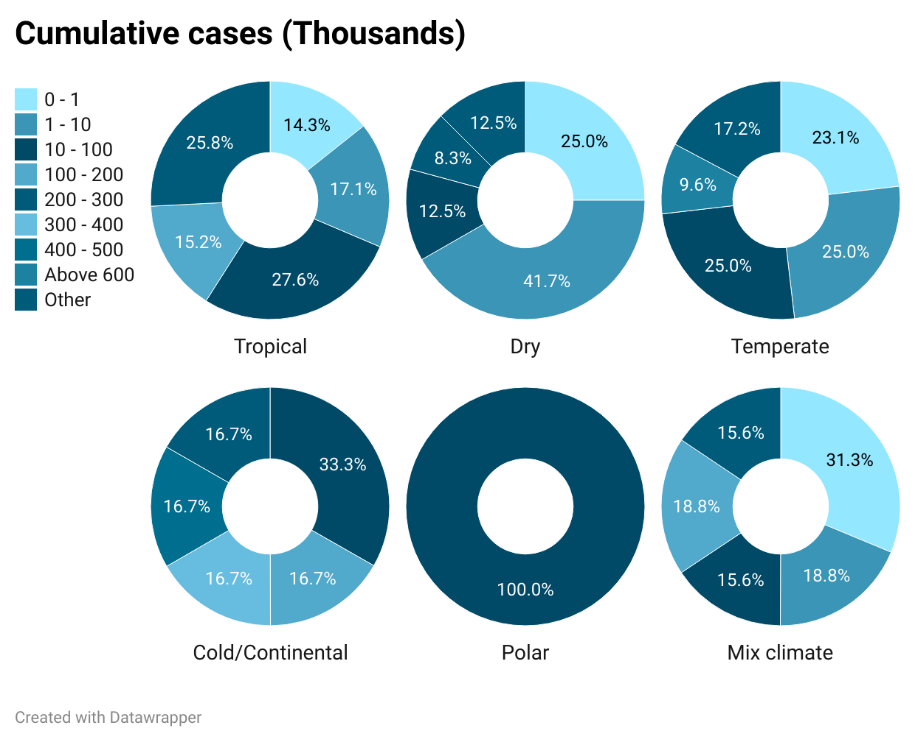 Figure 2. Cumulative cases vs. climate typesTable 5. Cumulative deaths vs. climate types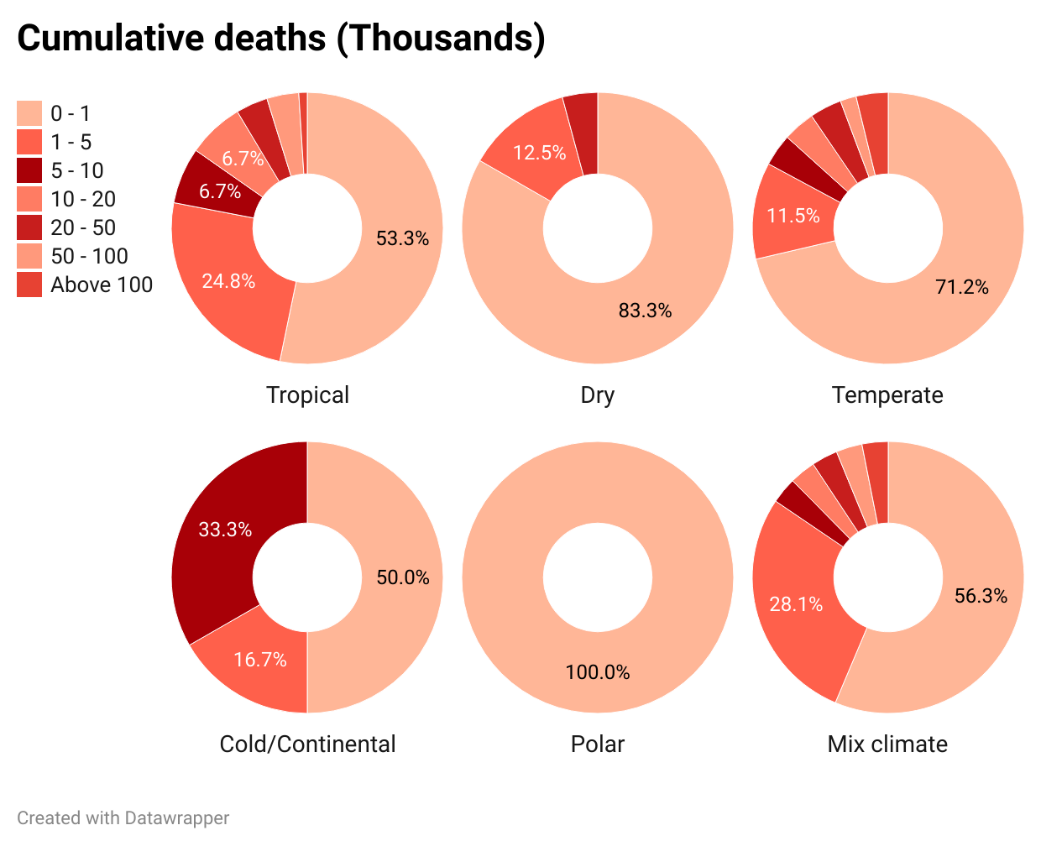 Figure 3. Cumulative deaths vs. climate typesTable 6. Population positive cases vs. climate types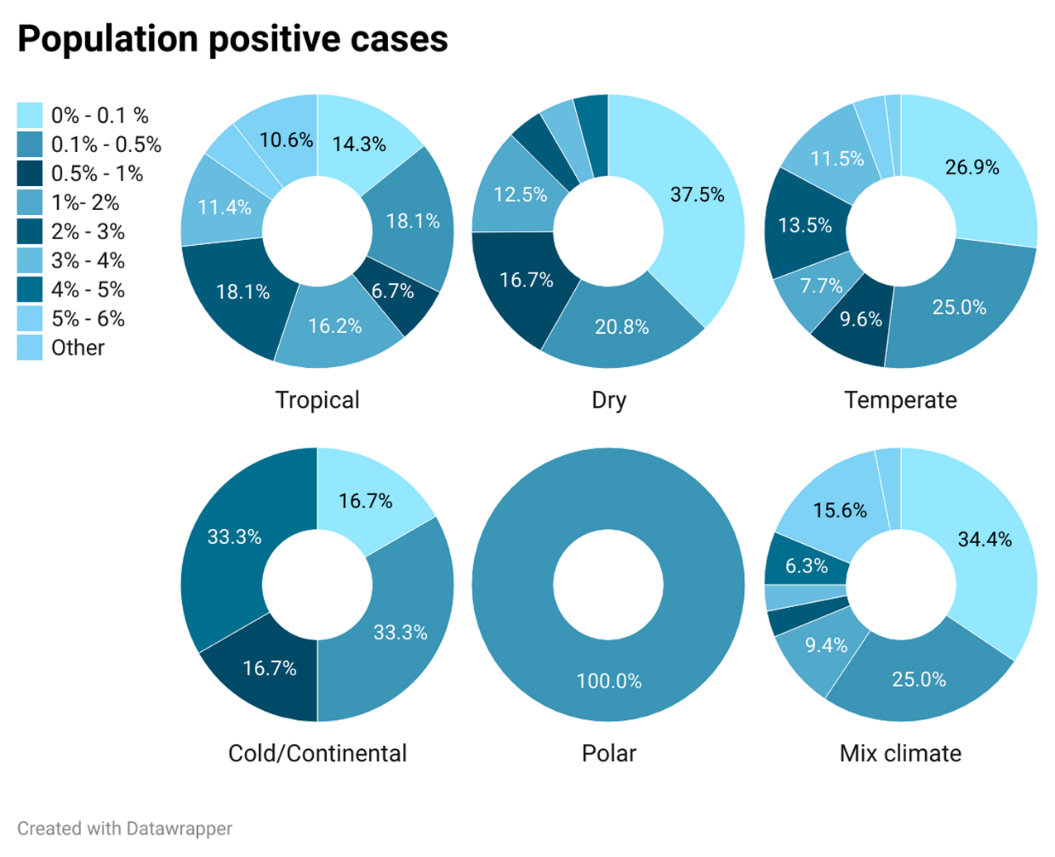 Figure 4. Population positive cases vs. climate typesTable 7. Population positive deaths vs. climate types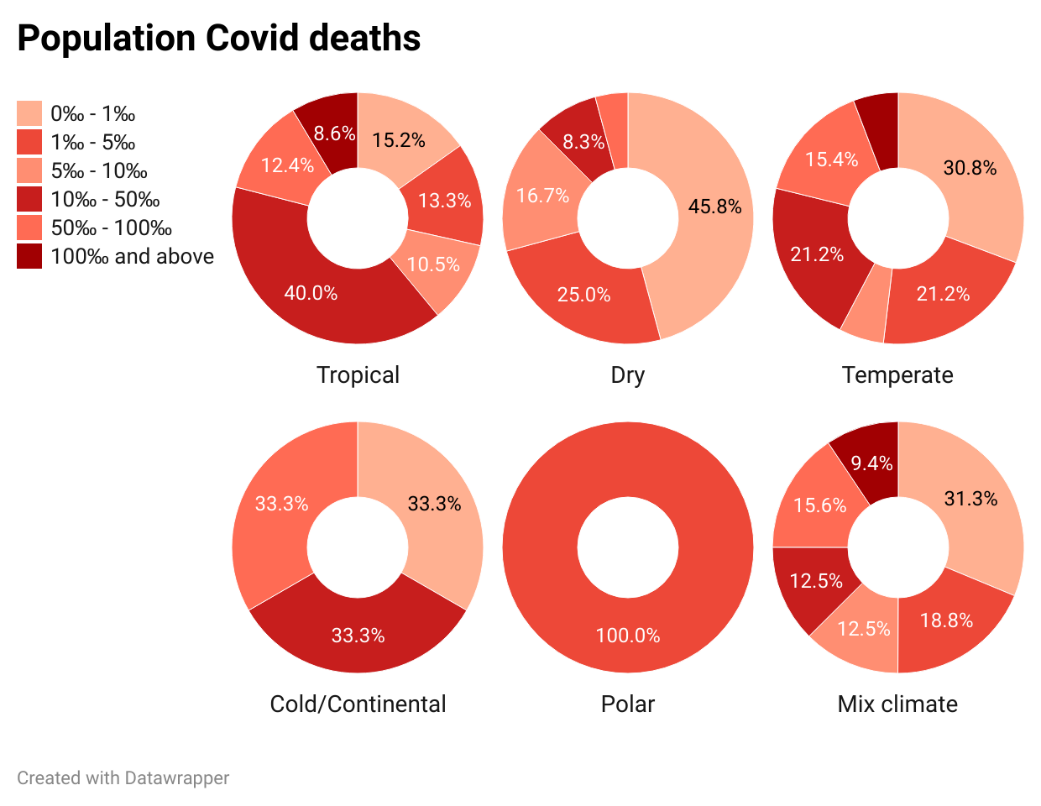 Figure 5. Population positive deaths vs. climate typesTable 8. Death of infection vs. climate types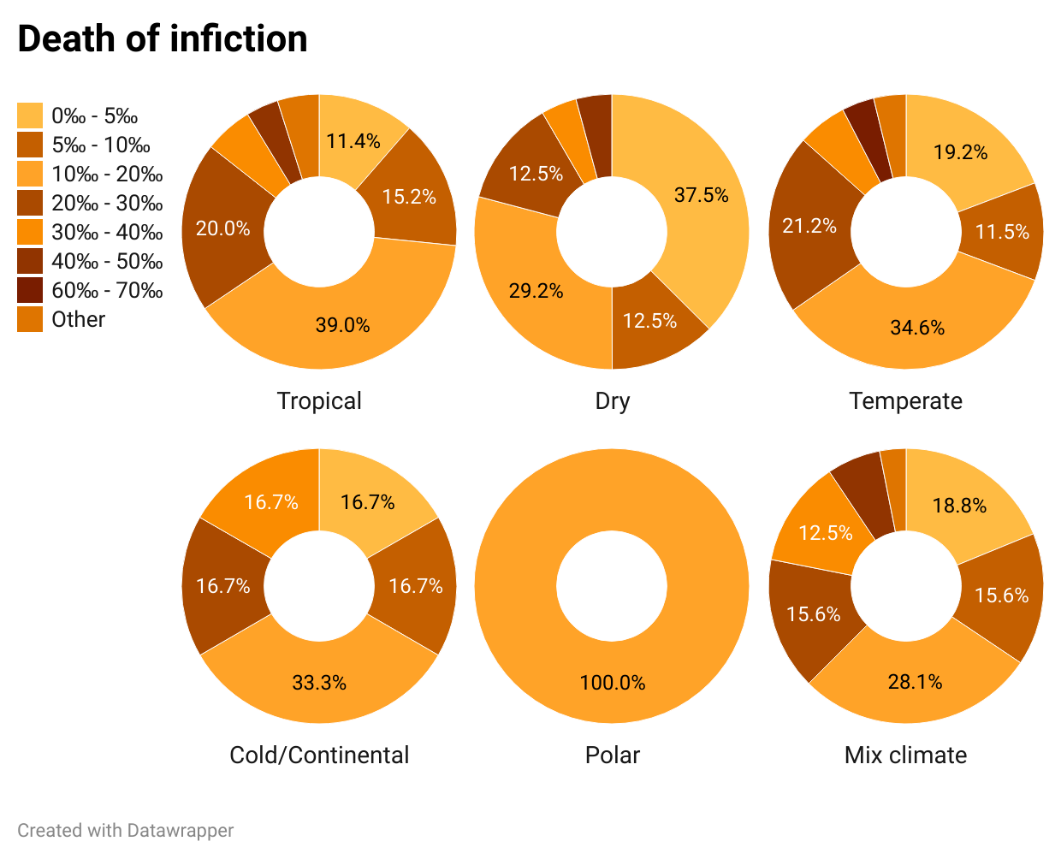 Figure 6. Death of infection vs. climate typesCountry area The country land area is a scale variable that represents the area of a certain country in square kilometres (Km2). The distribution of Covid-19 cumulative cases in the world is presented as a heat map from low to high cases. The land area is presented in a heat map from large to small as well. The combination between the two heat scales represents the distribution of covid-19 cumulative cases in different land areas as depicted in Figure 7. 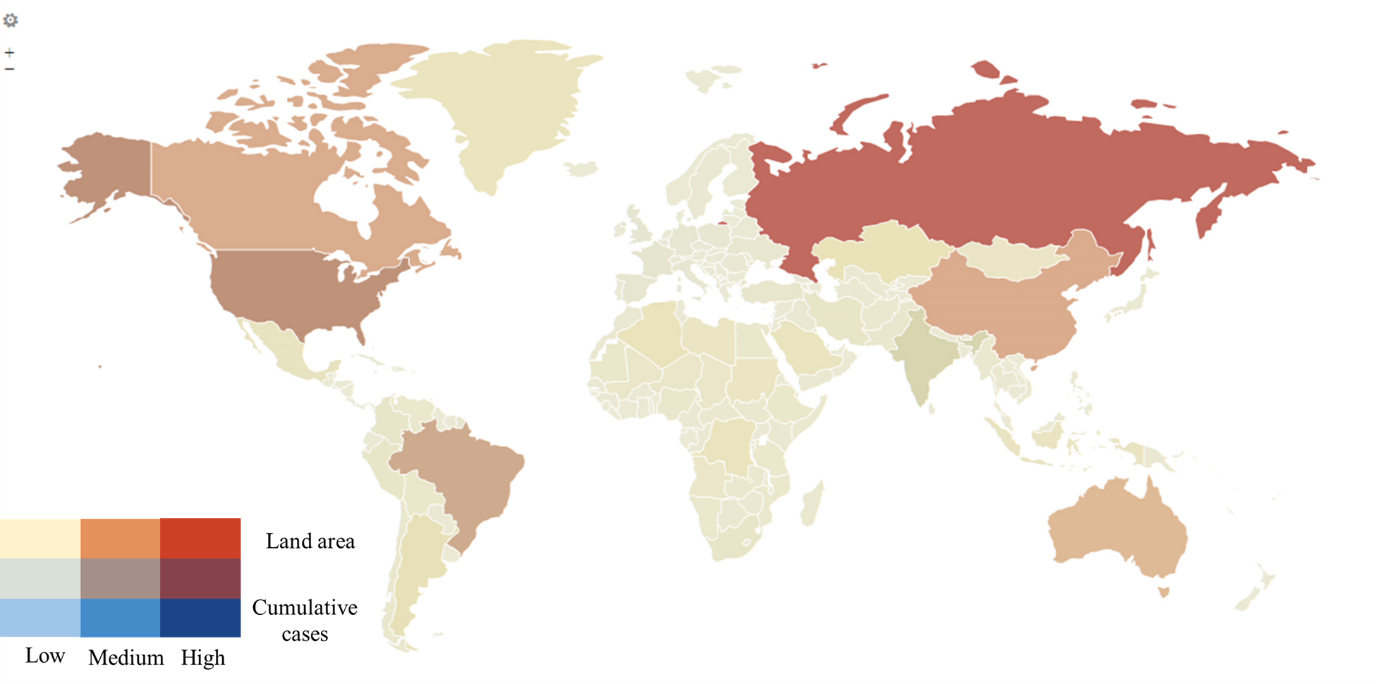 Figure 7. Country land area (km2) vs. cumulative casesCountry urbanizationThe urbanization variable is a scale variable that describes the percentage of the country's urbanization. The highly urbanized countries are illustrated in a bivariate heat map with cumulative Covid-19 cases in Figure 8.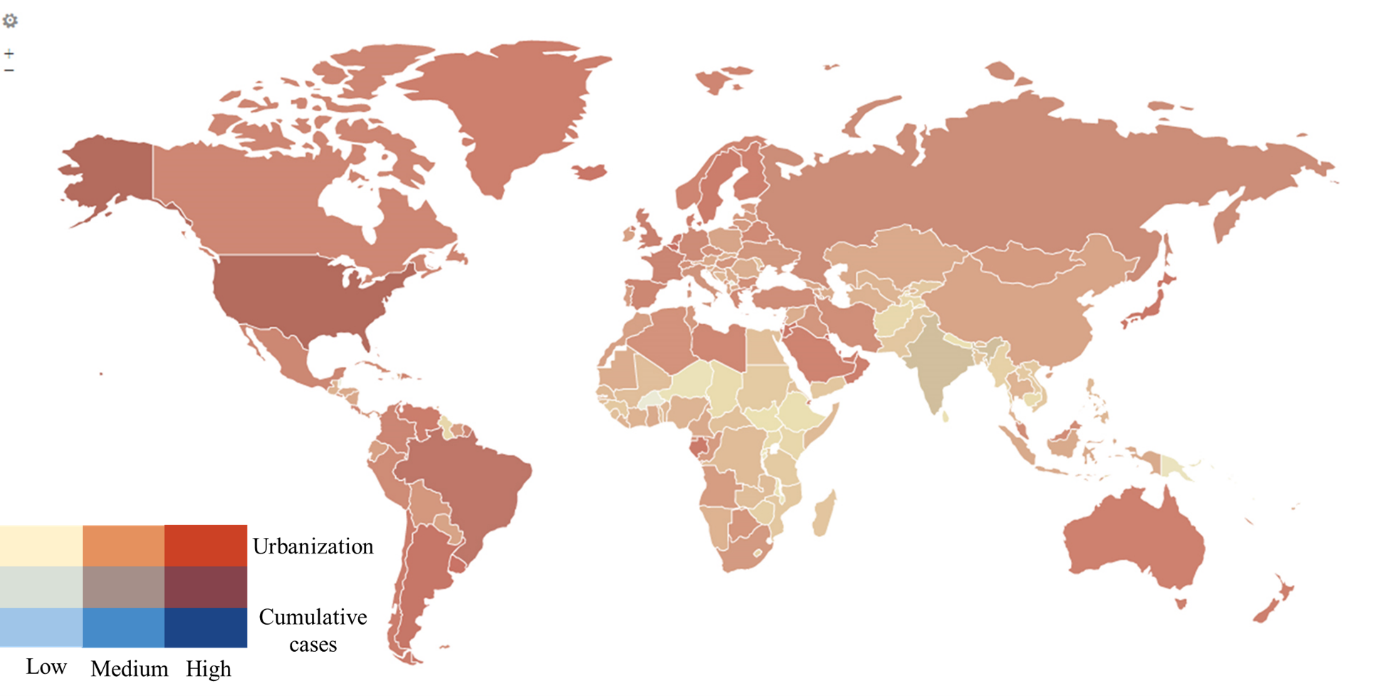 Figure 8. Country urbanization vs. cumulative casesPolitics related variablesGovernment typeTable 9. Cumulative Covid-19 cases/deaths vs. Government type. There are 8 government types presented in the studied dataset. The distribution of world countries within the different government types is given in Table 10.Table 10. Government type distribution among countries.There are 73 counties reported to have a Full presidential republic system. That is 33.2% of the studied countries. 	The distribution of the cumulative Covid-19 cases groups within the different government types is illustrated in Figure 9.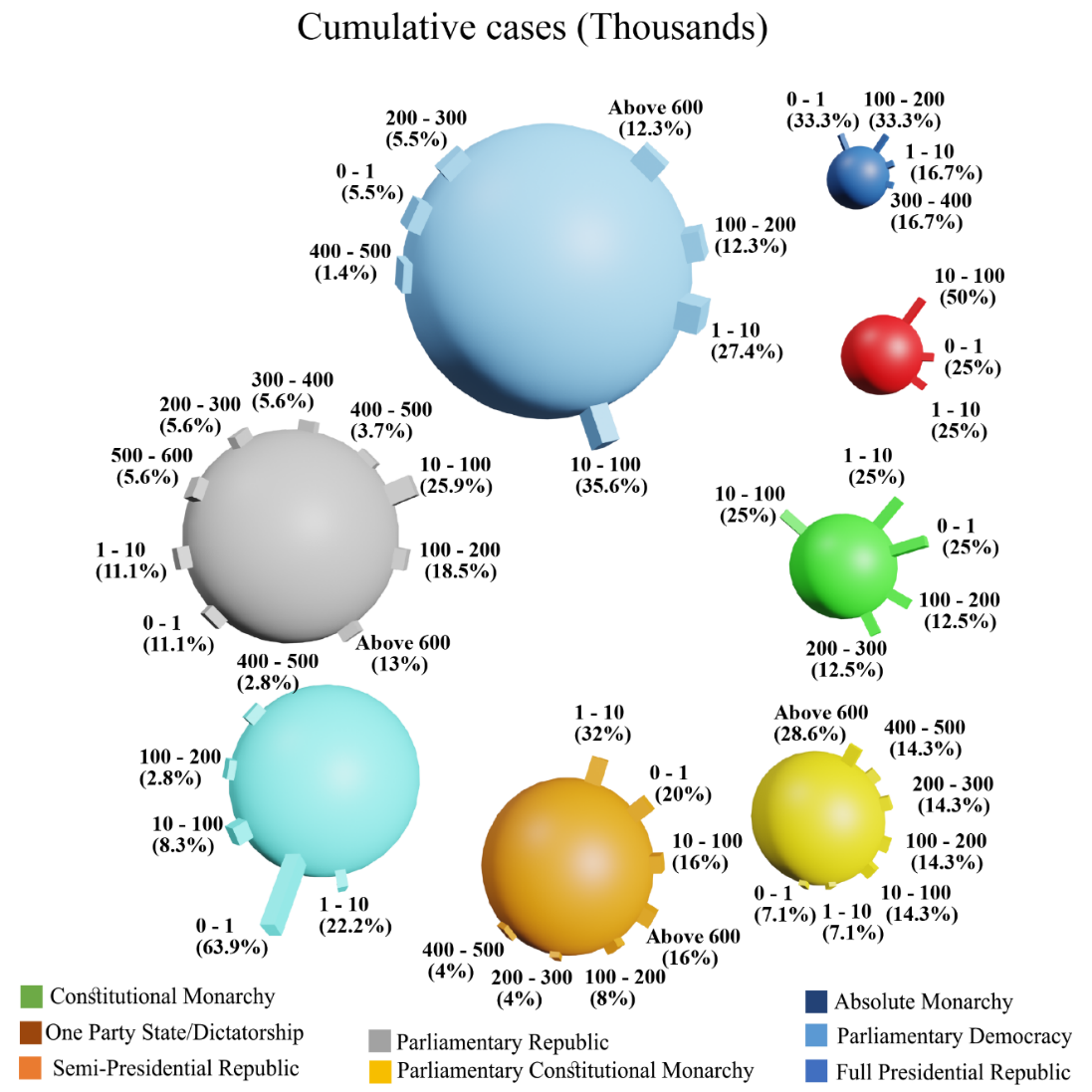 Figure 9. Cumulative Covid-19 cases vs. government type.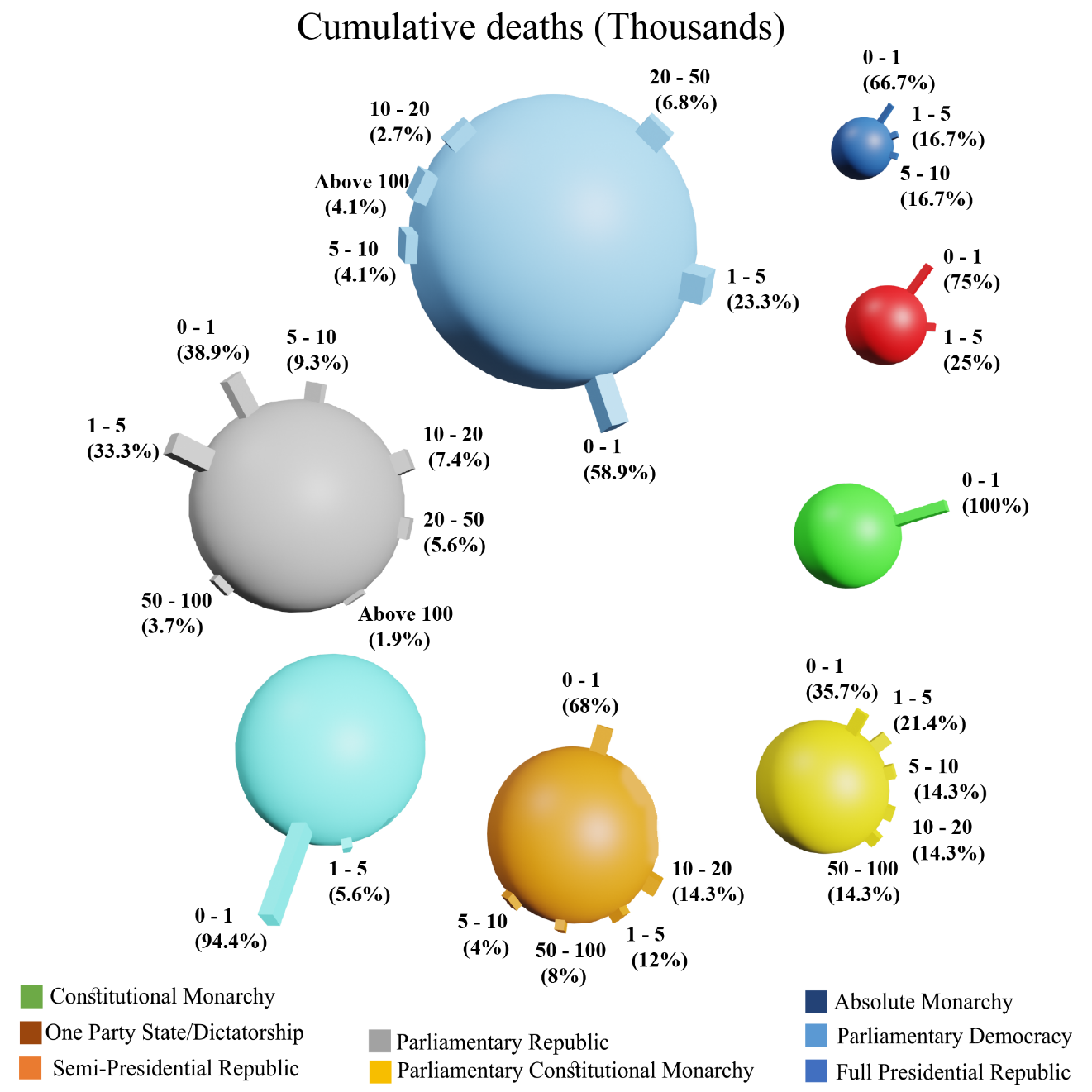 Figure 10. Cumulative Covid-19 deaths vs. government type.Table 11. Covid-19 population cases/deaths vs. Government type.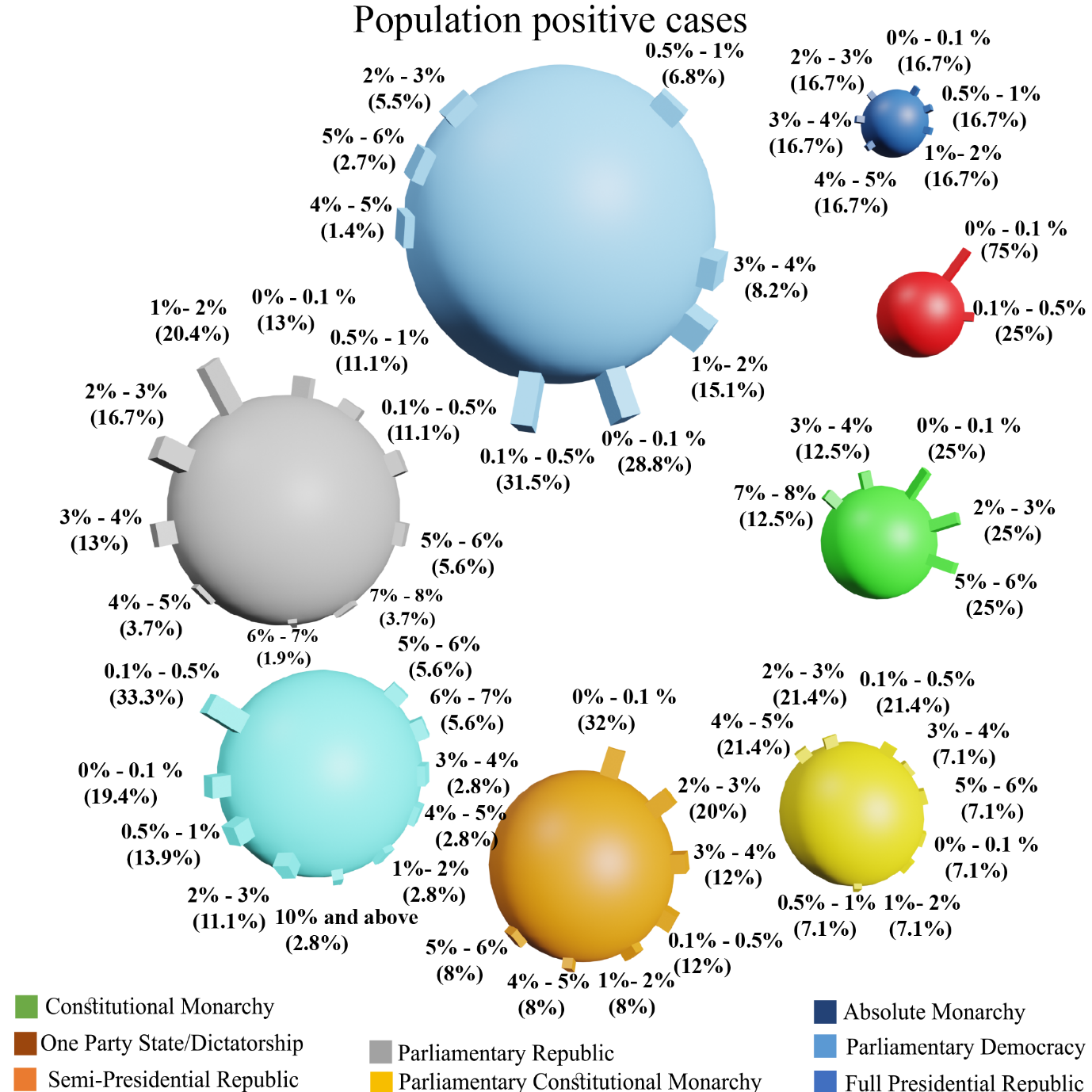 Figure 11. Covid-19 population cases vs. Government type.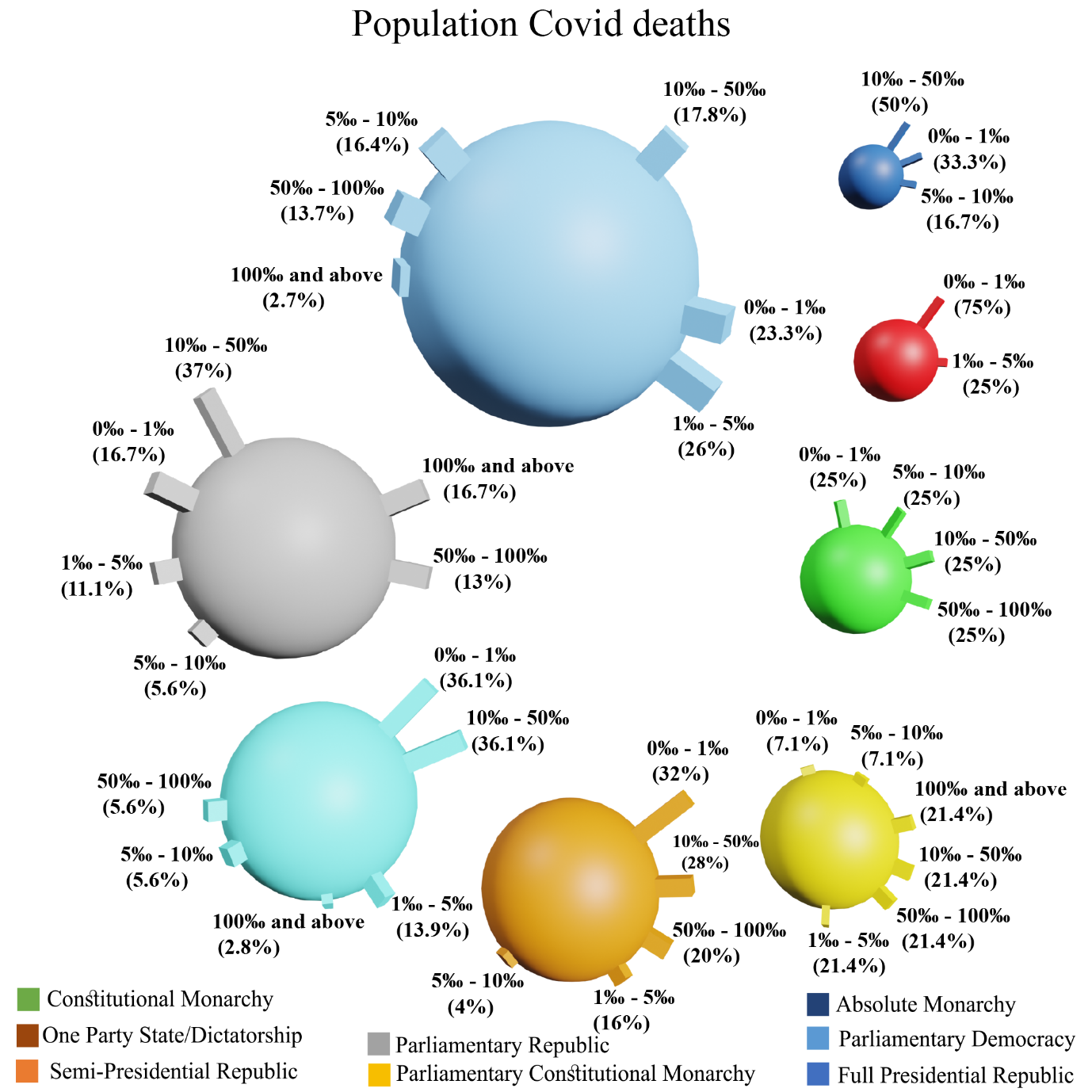 Figure 12. Covid-19 population deaths vs. Government type.Table 12. Covid-19 death of infections vs. Government type.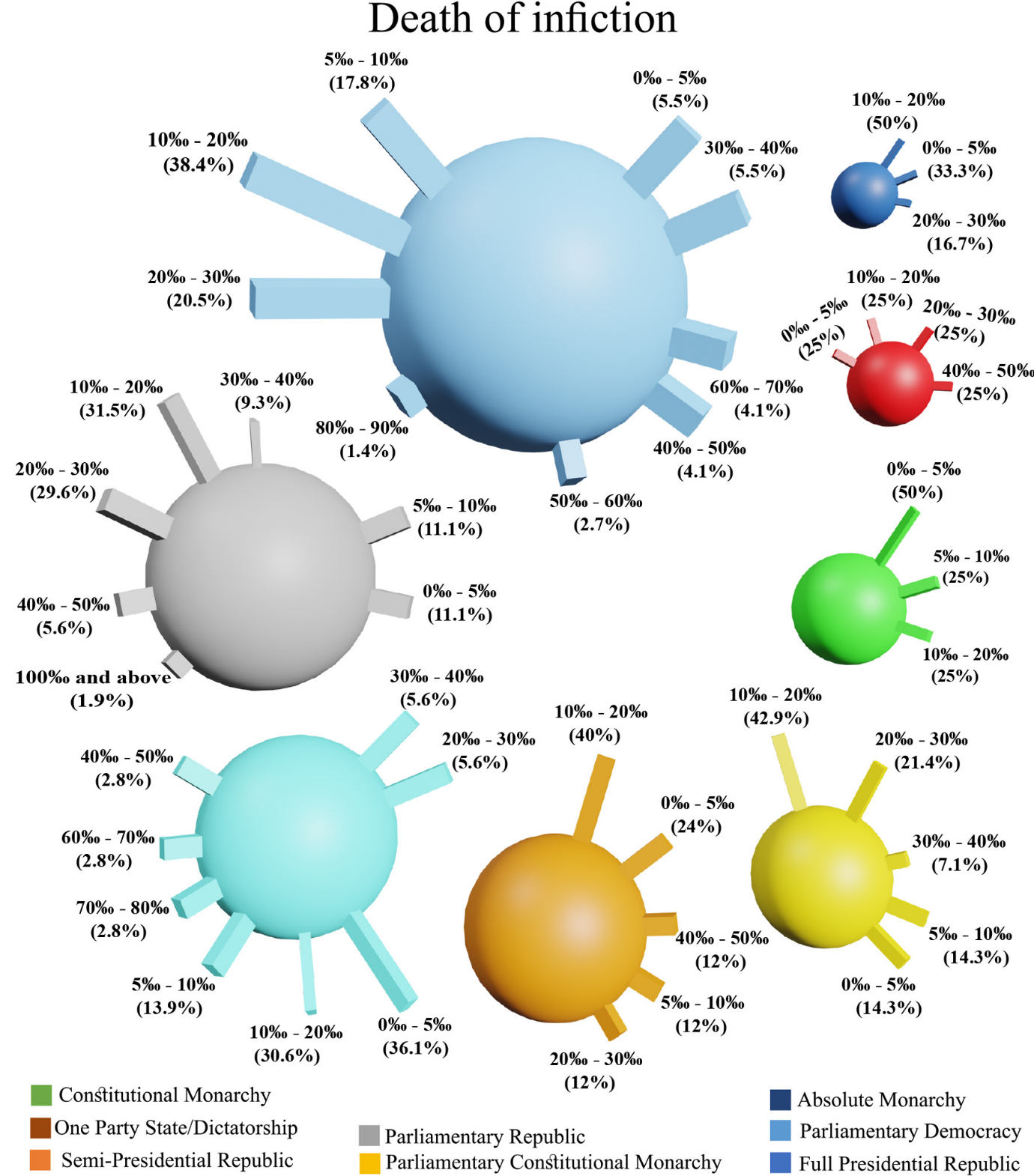 Figure 13. Covid-19 death of infections vs. Government type.Leader educationThere are 4 education levels of country leaders. Table 13 shows the distribution of leader’s degrees within world countries. Table 13. Distribution of leader education degree within countries. There are 37.7% of the leaders who have only a bachelor’s degree. While 39% have a higher educational degree. On the contrary, 15.9% of world leaders have no educational degree at all. Table 14. Cumulative Covid-19 cases/deaths vs. Leader education. 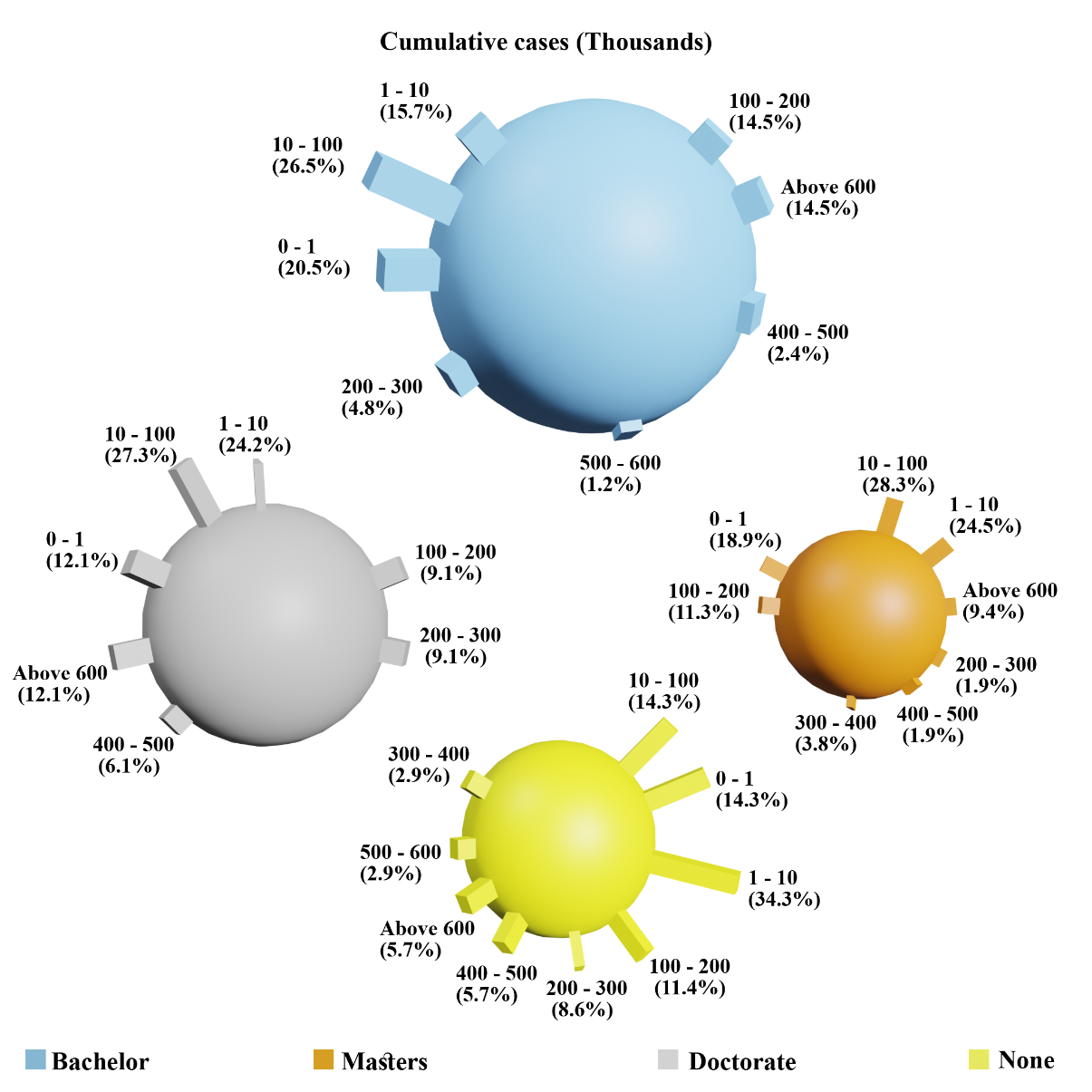 Figure 14. Cumulative Covid-19 cases vs. Leader education.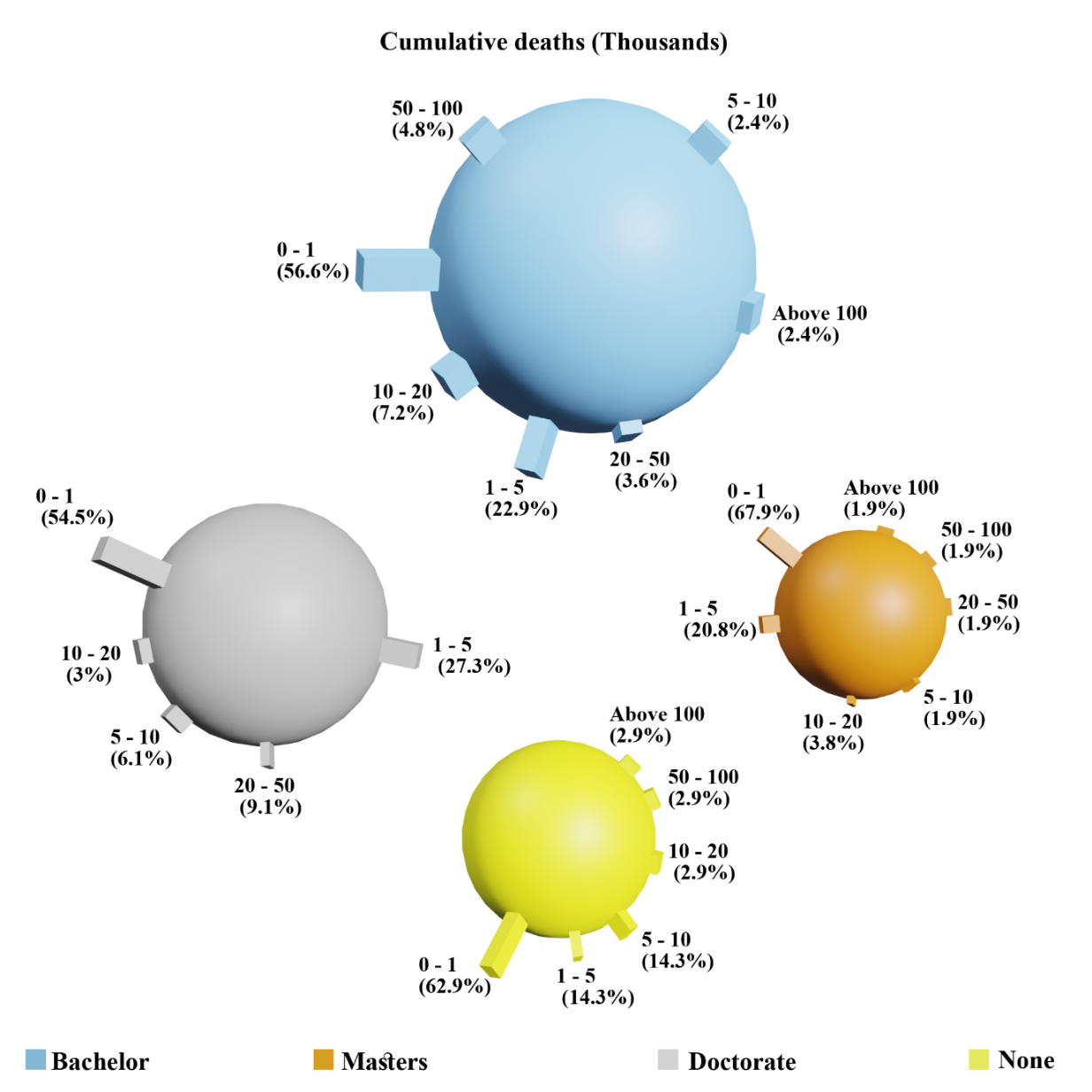 Figure 15. Cumulative Covid-19 deaths vs. Leader education.Table 15. Covid-19 population cases/deaths and death of infection vs. Leader education.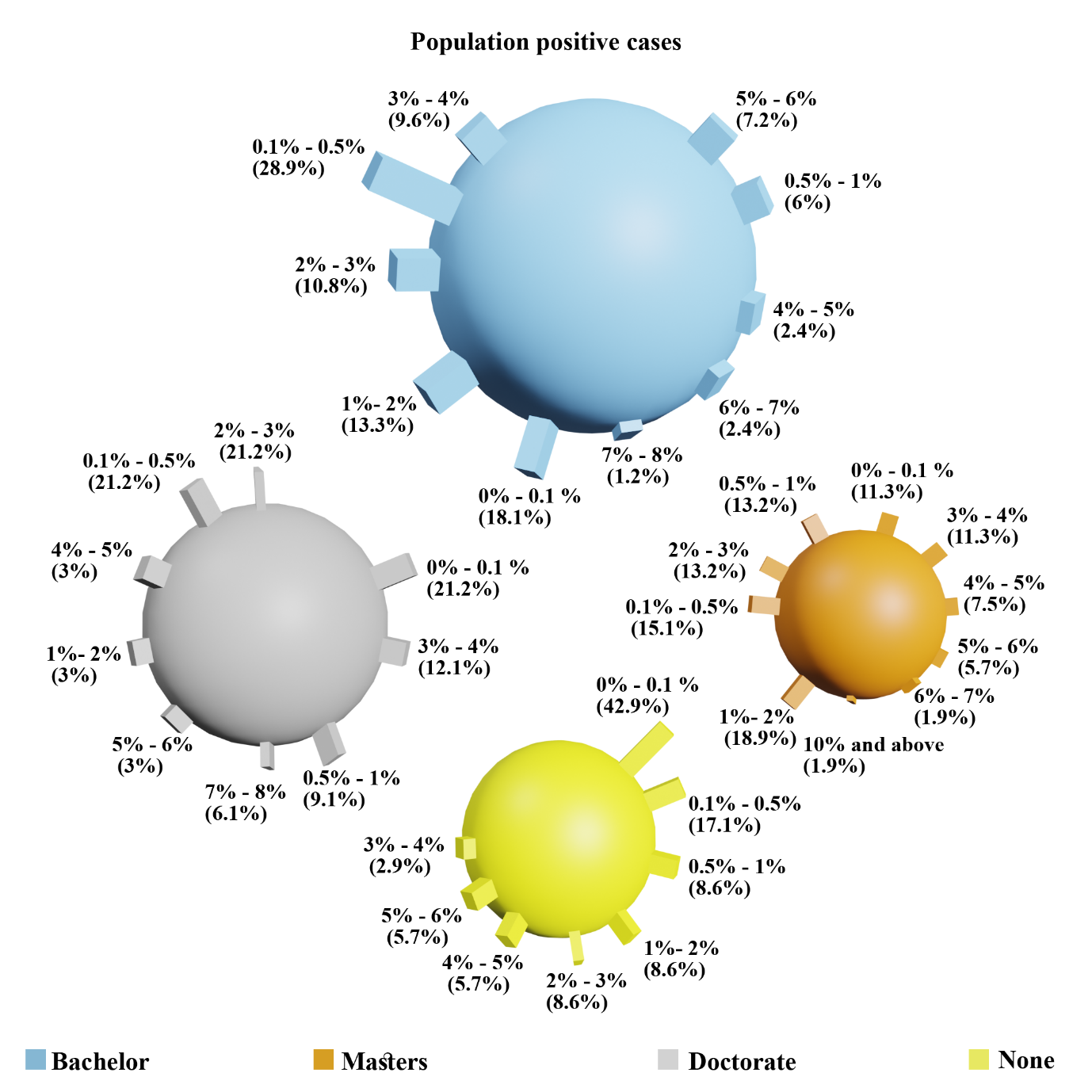 Figure 16. Covid-19 population positive cases vs. Leader education.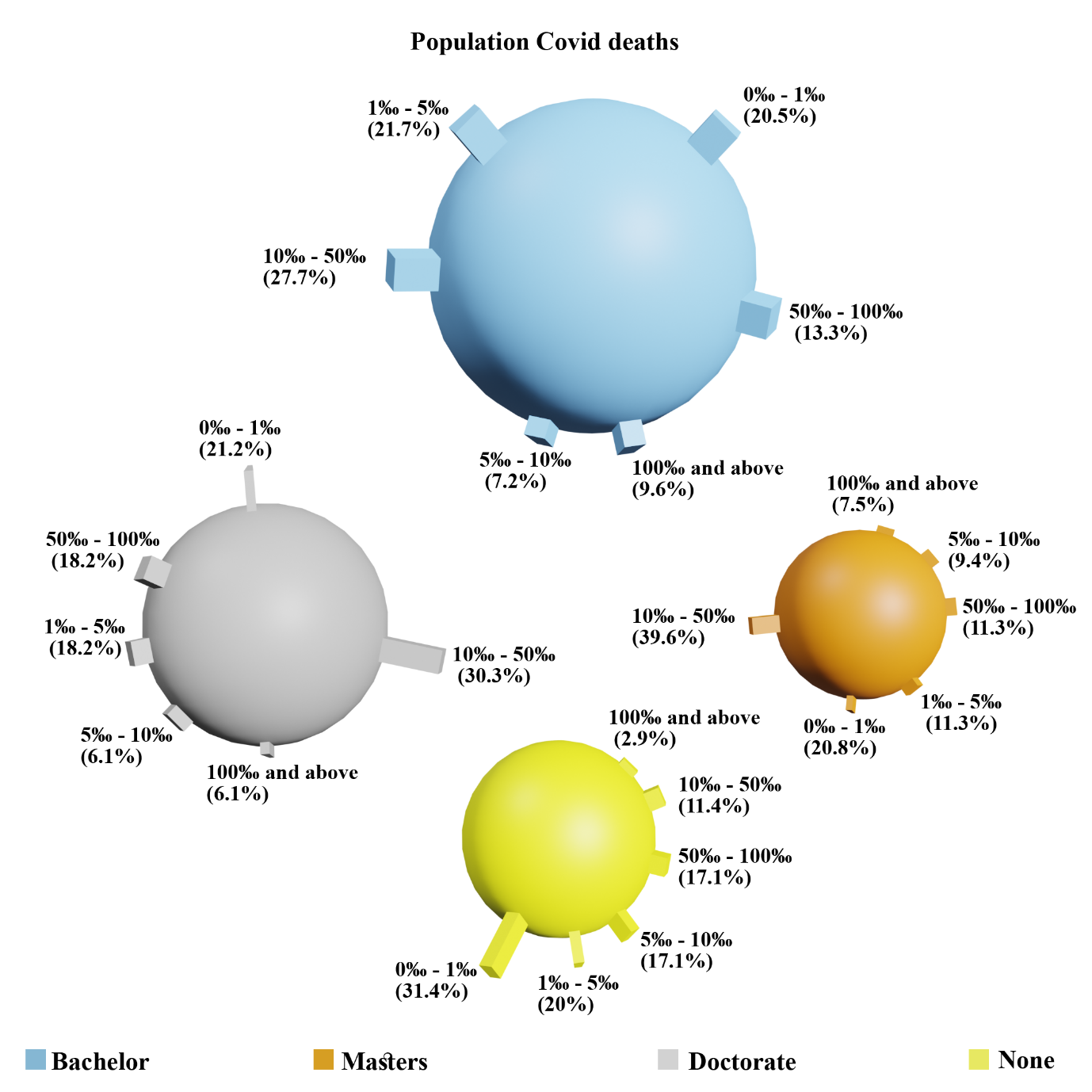 Figure 17. Covid-19 population deaths vs. Leader education.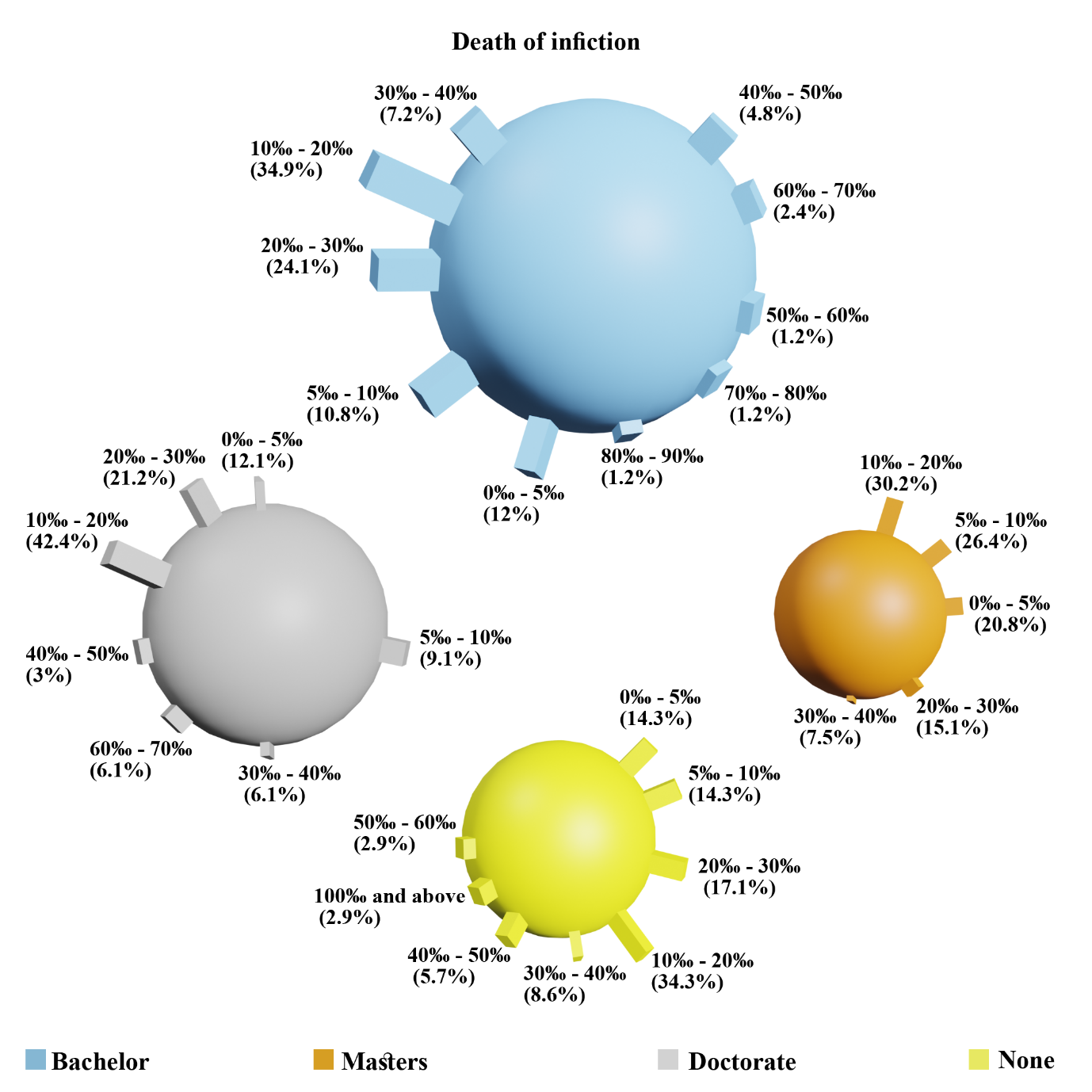 Figure 18. Covid-19 death of infection vs. Leader education.Leader sexWorld leaders are divided based on gender into 93.6% males and 6.4% females, (206 countries with male leaders and 14 countries with female leaders). Table 16. Distribution of leader sex within countries. The distribution of Covid-19 cumulative cases on leaders’ gender is presented in Table 17.Table 17. Cumulative Covid-19 cases vs. leader sex.Around 41% of the countries with male leaders reported less than 10 thousand Covid-19 cases. While only 35% of the countries with female leaders reported less than 10 thousand cases. On the contrary, 11.2% of the countries with male leaders reported more than 600 thousand cases, while only 7.1% of countries leaded by females reported the same category of infections.  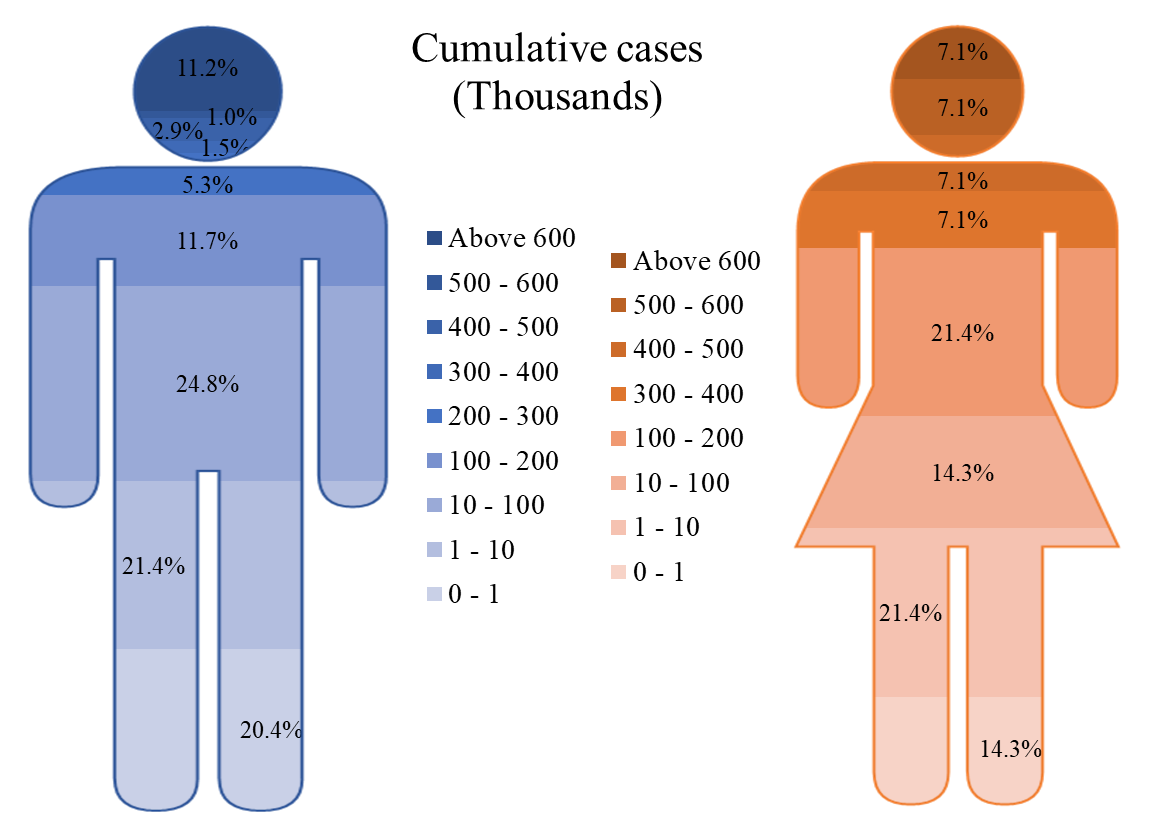 Figure 19. Cumulative Covid-19 cases vs. leader sex.Table 18. Cumulative Covid-19 deaths vs. leader sex.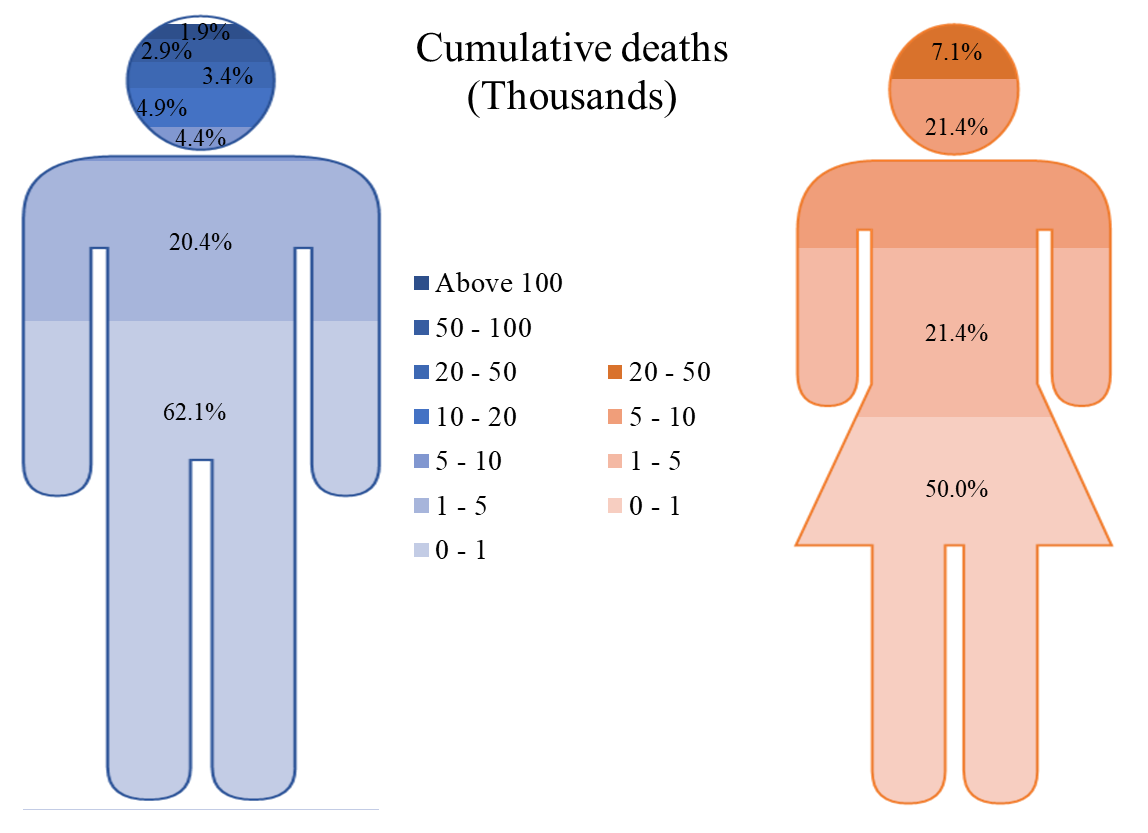 Figure 20. Cumulative Covid-19 deaths vs. leader sex.Table 19. Covid-19 population positive cases vs. leader sex.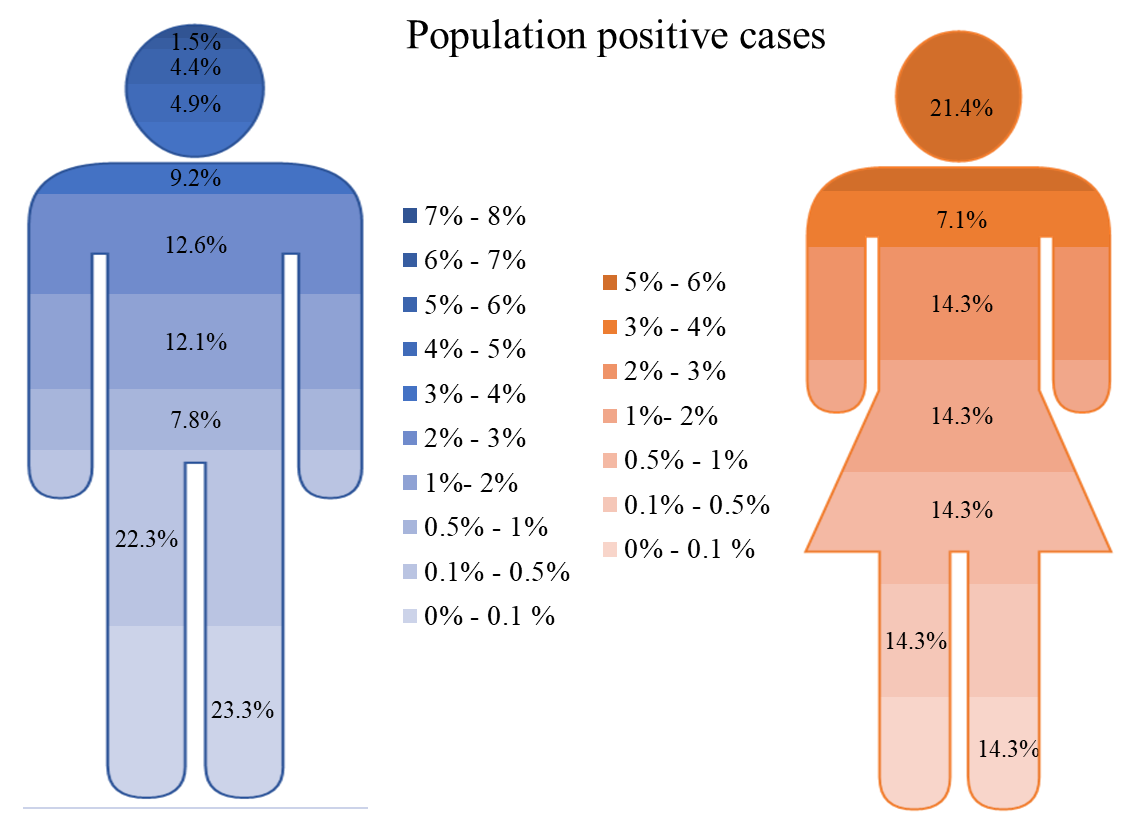 Figure 21. Covid-19 population positive cases vs. leader sex.Table 20. Covid-19 population deaths vs. leader sex.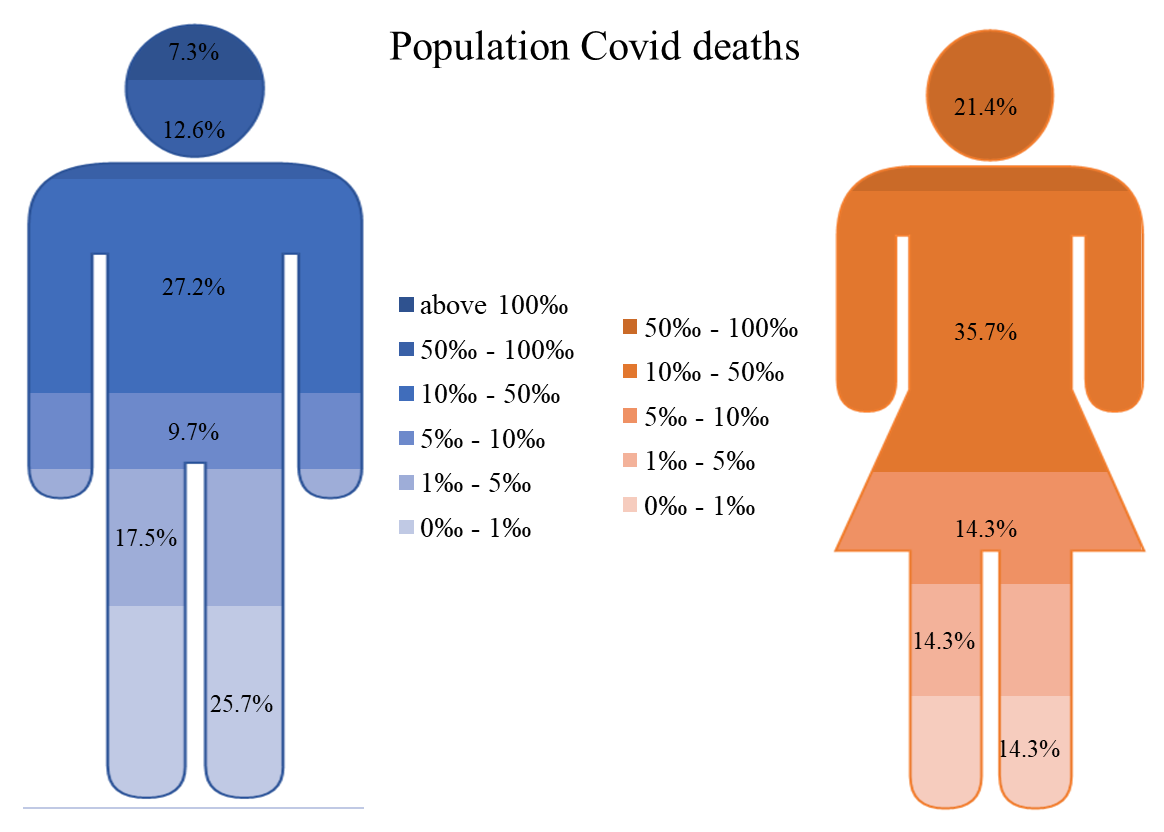 Figure 22. Covid-19 population deaths vs. leader sex.Table 21. Covid-19 death of infections vs. leader sex.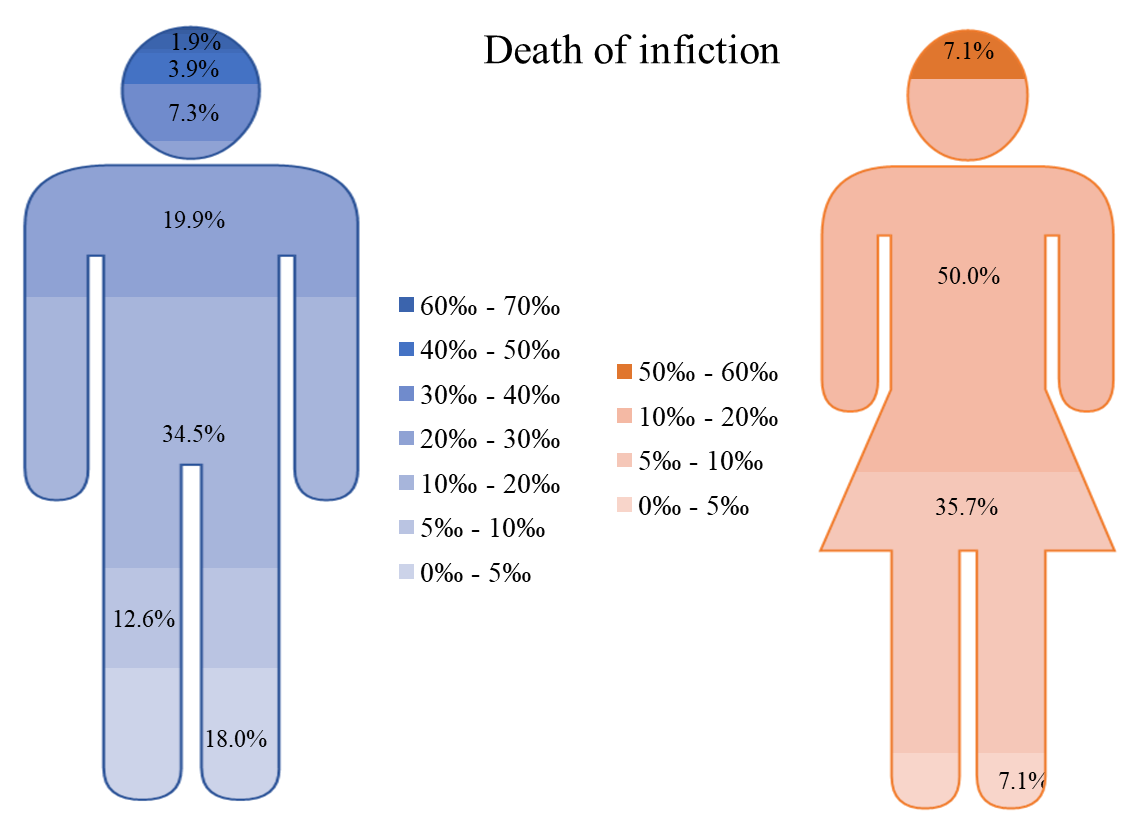 Figure 23. Covid-19 death of infections vs. leader sex.Country war conflictThere are 84 countries that suffer from a sort of war conflict. That is 38.2% of the countries around the world. The remaining 61.8% have no type of instability. Table 22. Distribution of war conflict around the countries. Table 23. Cumulative Covid-19 cases vs. war conflict status.Half of the countries that have no war conflict reported less than 10 thousand cases of Covid-19. While 8.8% of the stable countries reported more than 600 thousand infections. Table 24. Cumulative Covid-19 deaths vs. war conflict status.Table 25. Covid-19 population positive cases vs. war conflict status. Table 26. Covid-19 population deaths vs. war conflict status.Table 27. Covid-19 death of infection vs. war conflict status.Economics related variablesGDP total (Billion)The GDP of world countries estimated in billions combined with Covid-19 cumulative cases is illustrated in the heat map depicted in Figure 24. 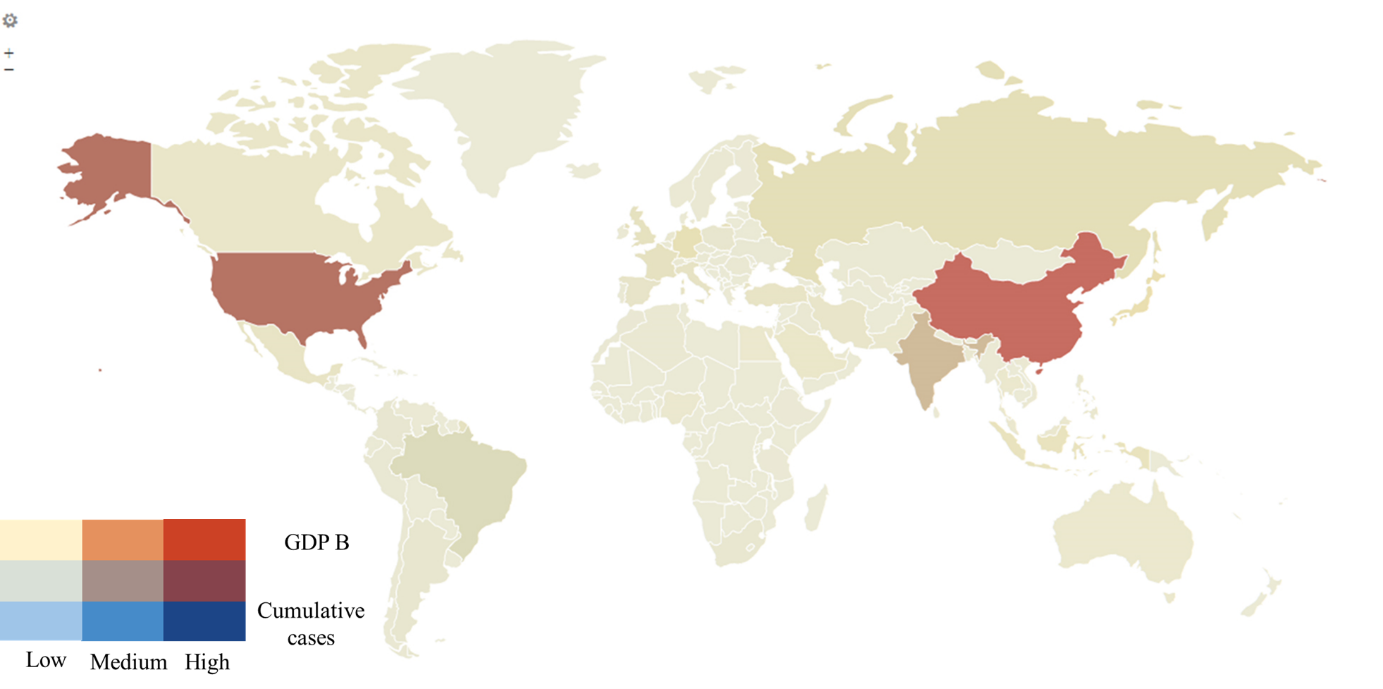 Figure 24. GPD (Billion) vs. cumulative cases heatmap.Countries with dark heat spots have high GDP with high Covid-19 cumulative cases as well. 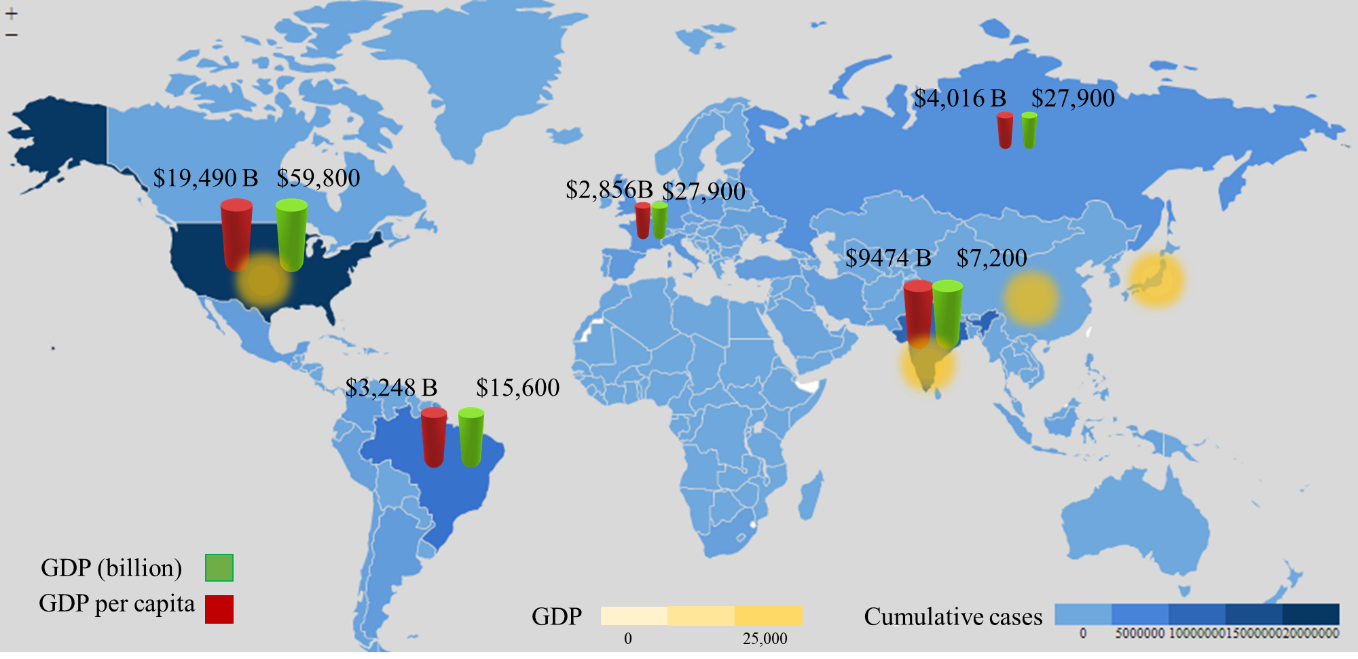 Figure 25. Top 5 high GDP countries vs. cumulative Covid-19 cases.It is shown in Figure 25 that the top 5 countries with the highest GDP (yellow heat spots) do not have the same Covid-19 cumulative cases. GDP per capitaThe GDP per capita of world countries combined with Covid-19 cumulative cases is illustrated in the heat map depicted in Figure 26. 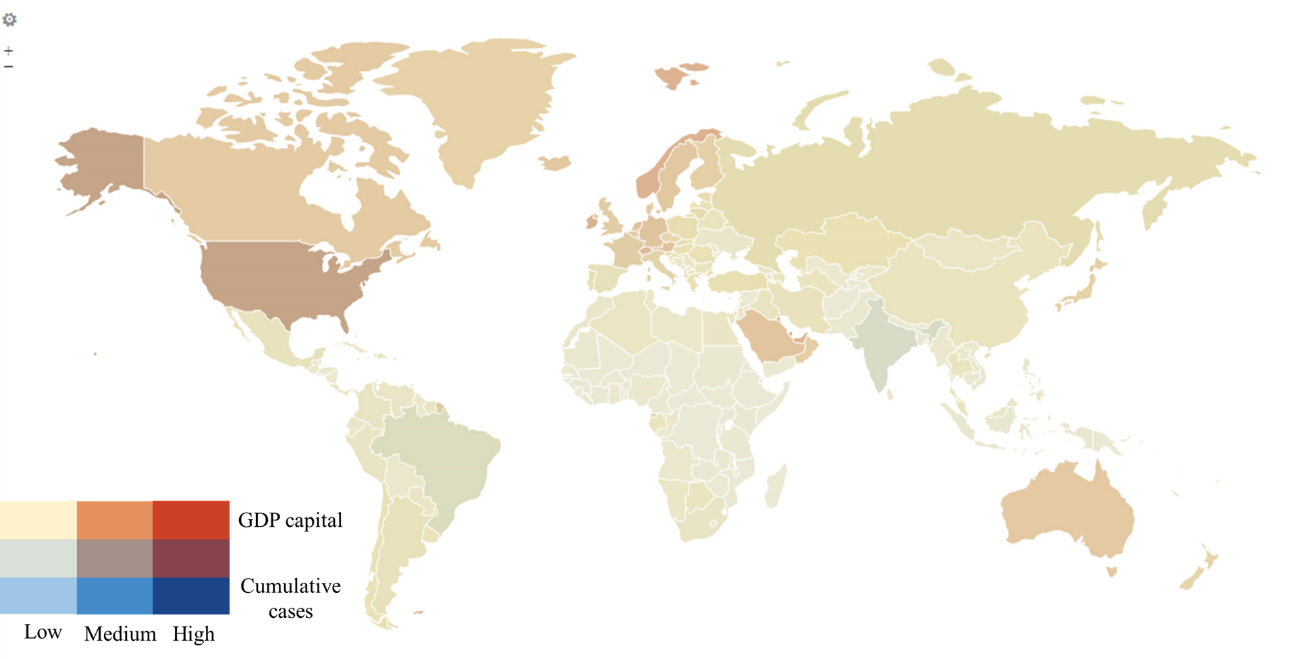 Figure 26. GPD per capita vs. cumulative deaths heatmap.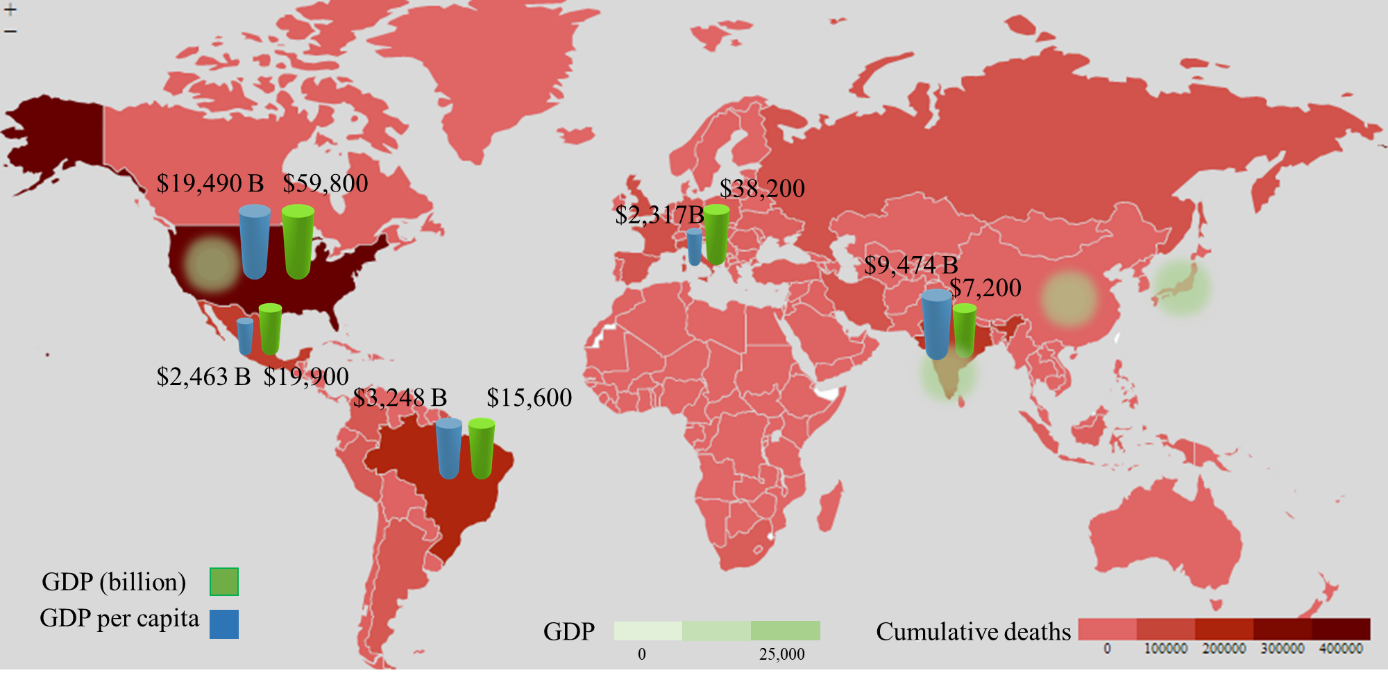 Figure 27. Top 5 high GDP countries vs. cumulative Covid-19 deaths.Population growthThe percentage of population growth rate is combined with the distribution of Covid-19 cumulative cases in the heatmap presented in Figure 28. 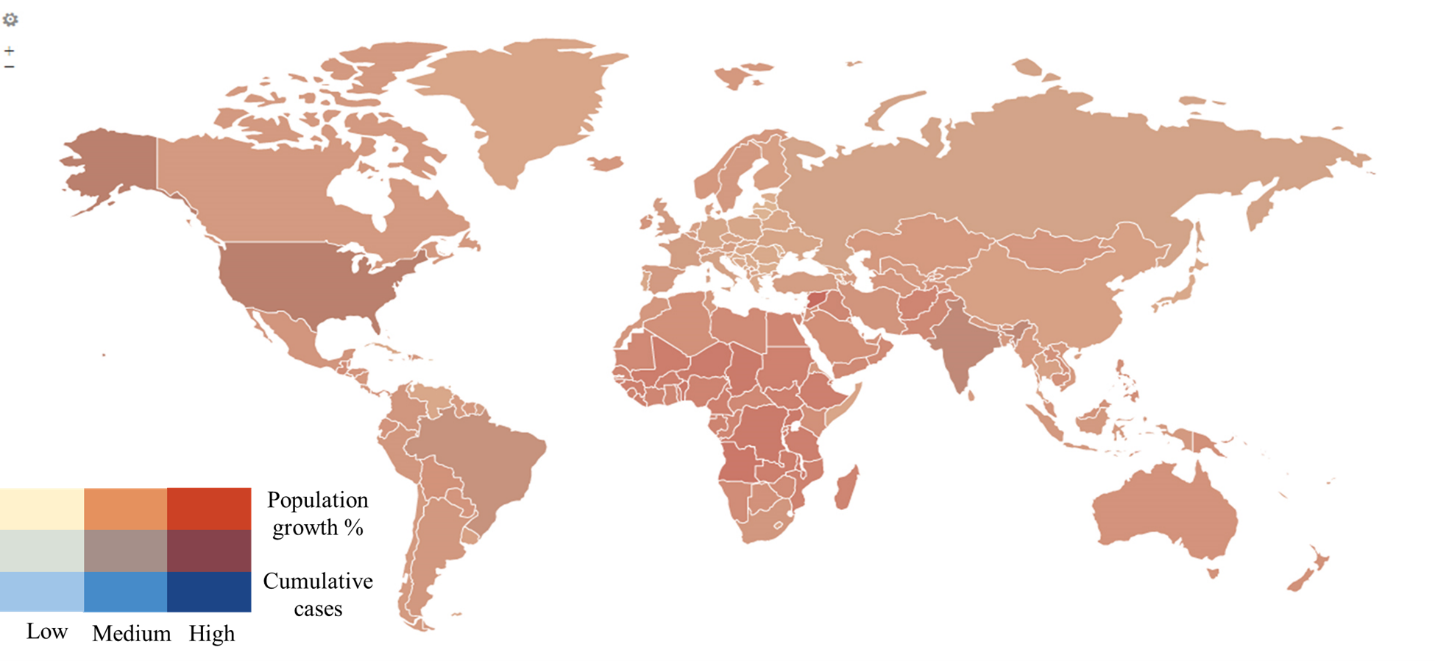 Figure 28. Population growth rate vs. cumulative cases heatmap.Demographic related variablesReligionReligion variable is a combined variable of the first three religions in a certain country. However, the second and third religions are reported as unknown for most countries. Therefore, only the first religion was considered for the between groups comparison. The distribution of a certain religion as the first major religion around the world is detailed in Table 28.Table 28. Distribution of the first/major religion within countries.Almost 65% of the world countries have Christianity as their first religion. While Islam is the first religion in 32.2% of the countries around the world. The distribution of Covid-19 cumulative cases, deaths, population cases, population deaths, and death of infections among countries with different first religion is given in 
Table 29 to Table 33. Table 29. Covid-19 cumulative cases vs. first religion. Table 30. Covid-19 cumulative deaths vs. first religion. Table 31. Covid-19 population positive vs. first religion. Table 32. Covid-19 population deaths vs. first religion. Table 33. Covid-19 death of infections vs. first religion.Literacy The literacy percentage of world countries against the cumulative Covid-19 cases is depicted in Figure 29. 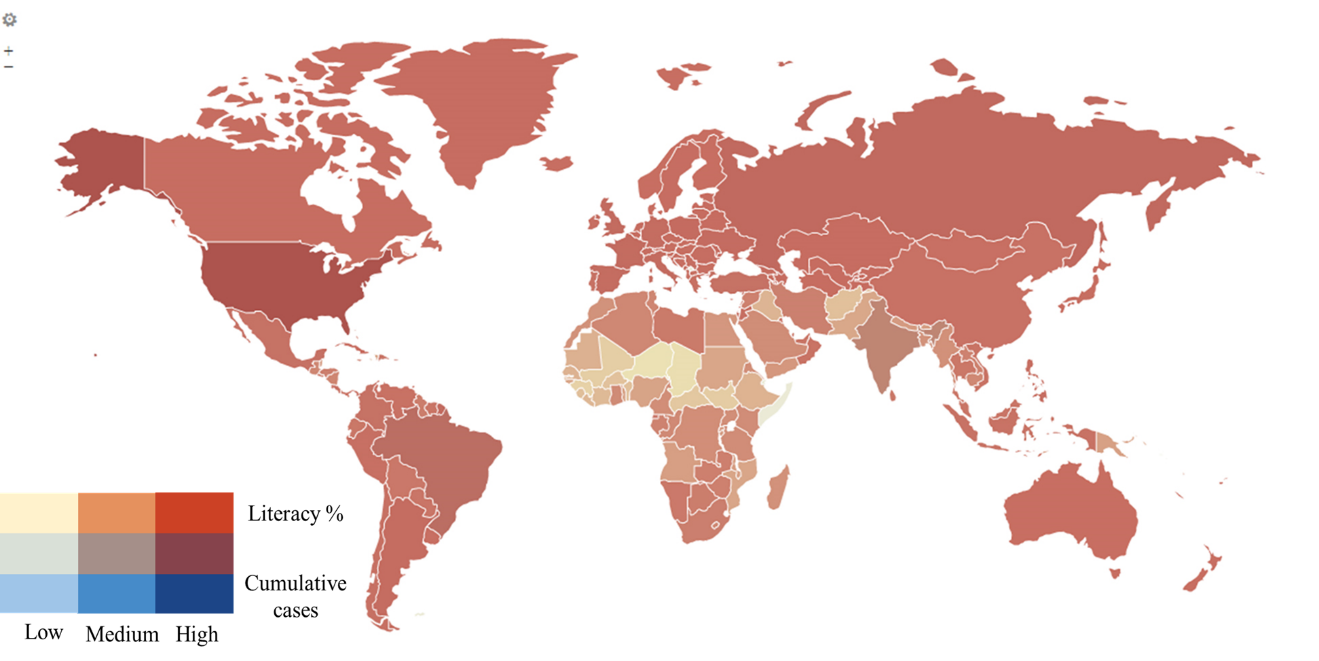 Figure 29. Countr literacy vs. Covid-19 cumulative cases.Life expectancy (years)The estimated life expectancy in years around the world is illustrated in Figure 30. Countries with high life expectancy and high Covid-19 cases are illustrated with darker heat spots. 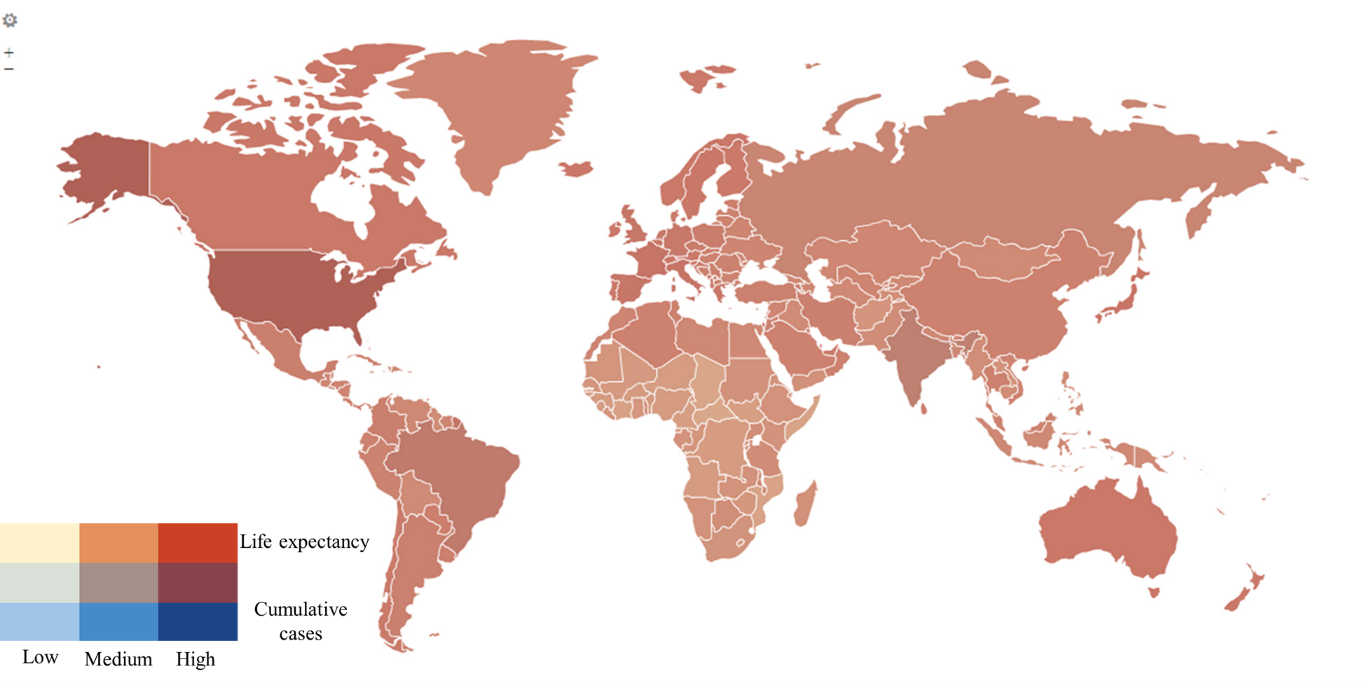 Figure 30. Life expectancy heatmap vs. Covid-19 cumulative cases.Population density /km2The population density per square kilometer and the cumulative Covid-19 cases are combined in the heatmap given in Figure 31. 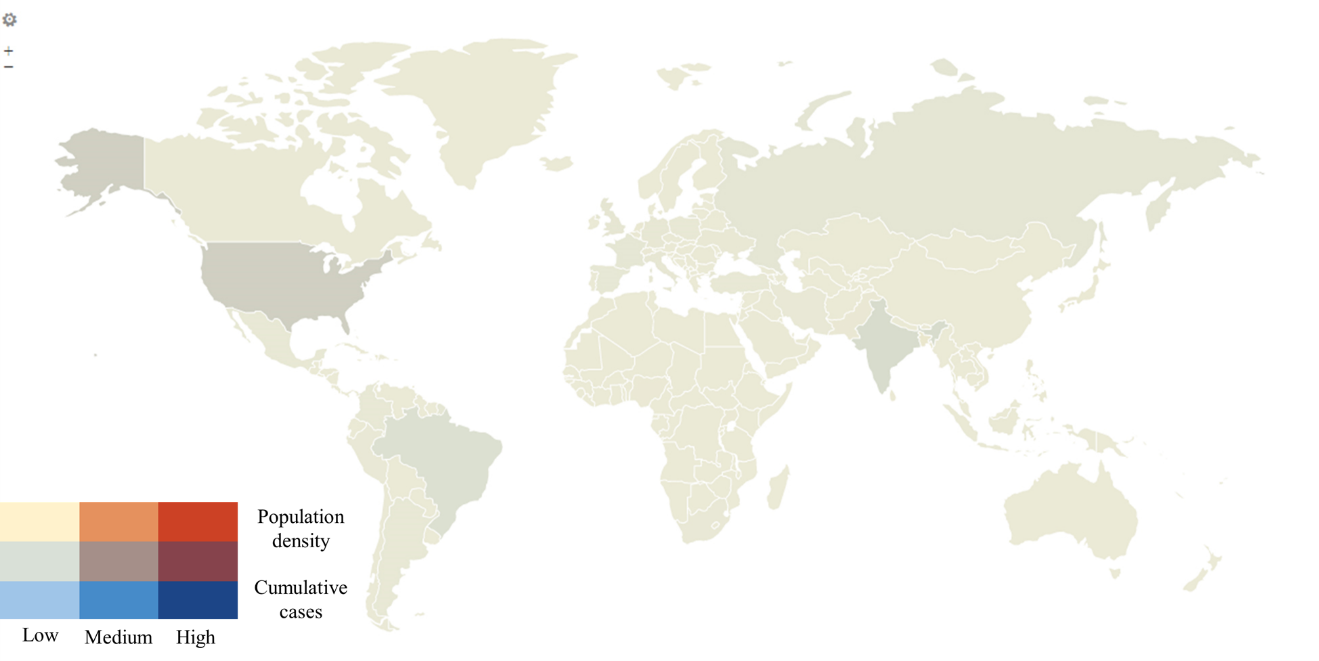 Figure 31. Population density Km2 vs. Covid-19 cumulative cases.Population (million)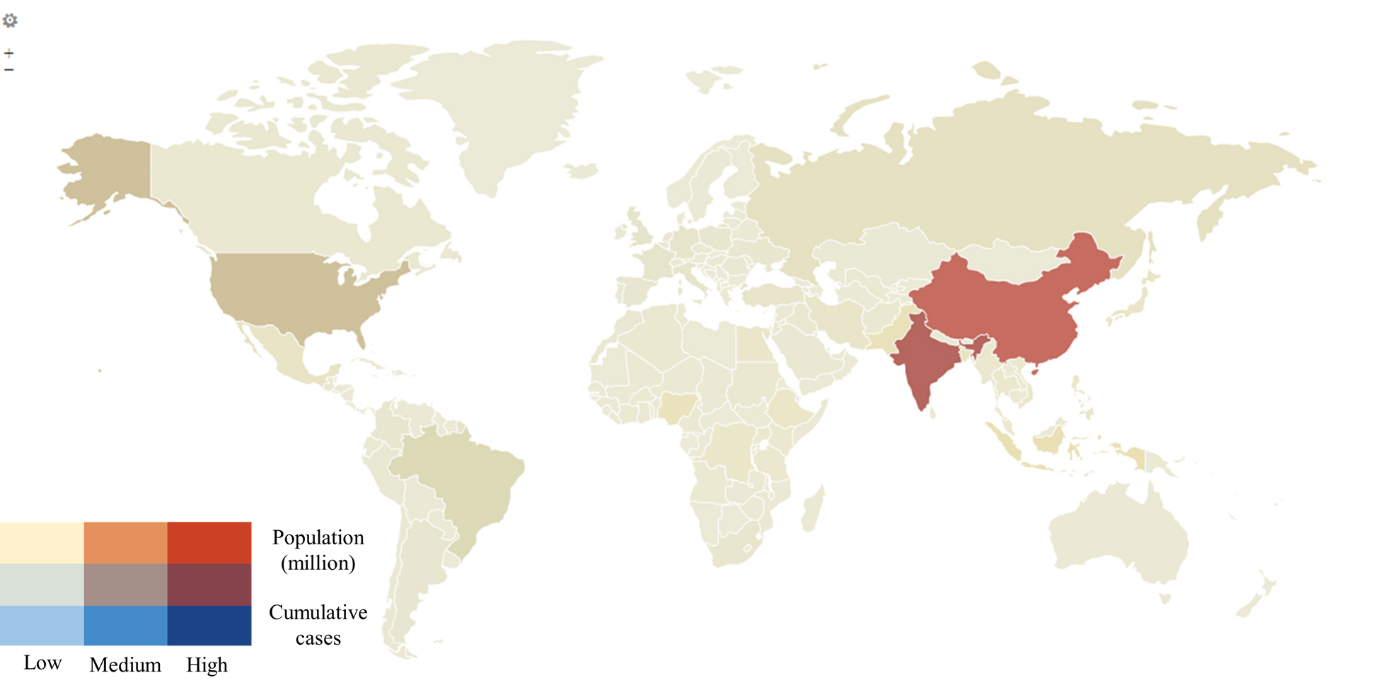 Figure 32. Population in millions vs. Covid-19 cumulative cases.Male percentage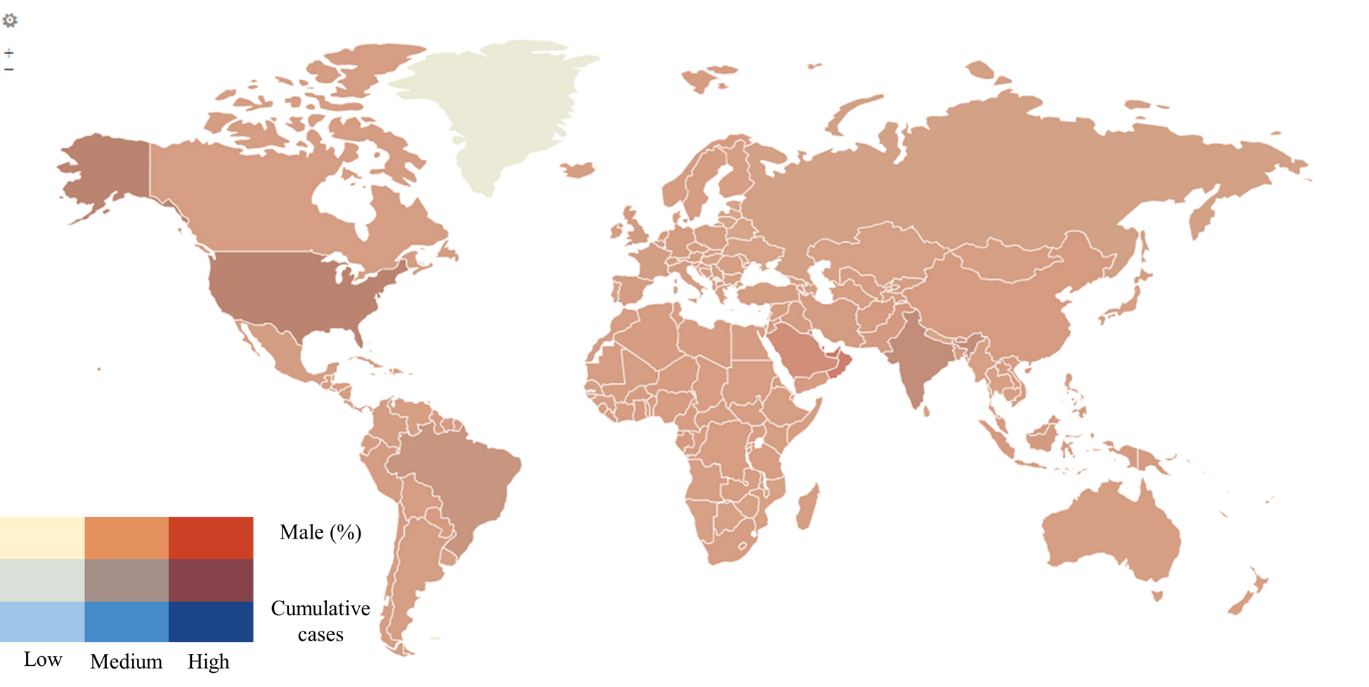 Figure 33. Percentage of male population vs. Covid-19 cumulative cases.Female percentage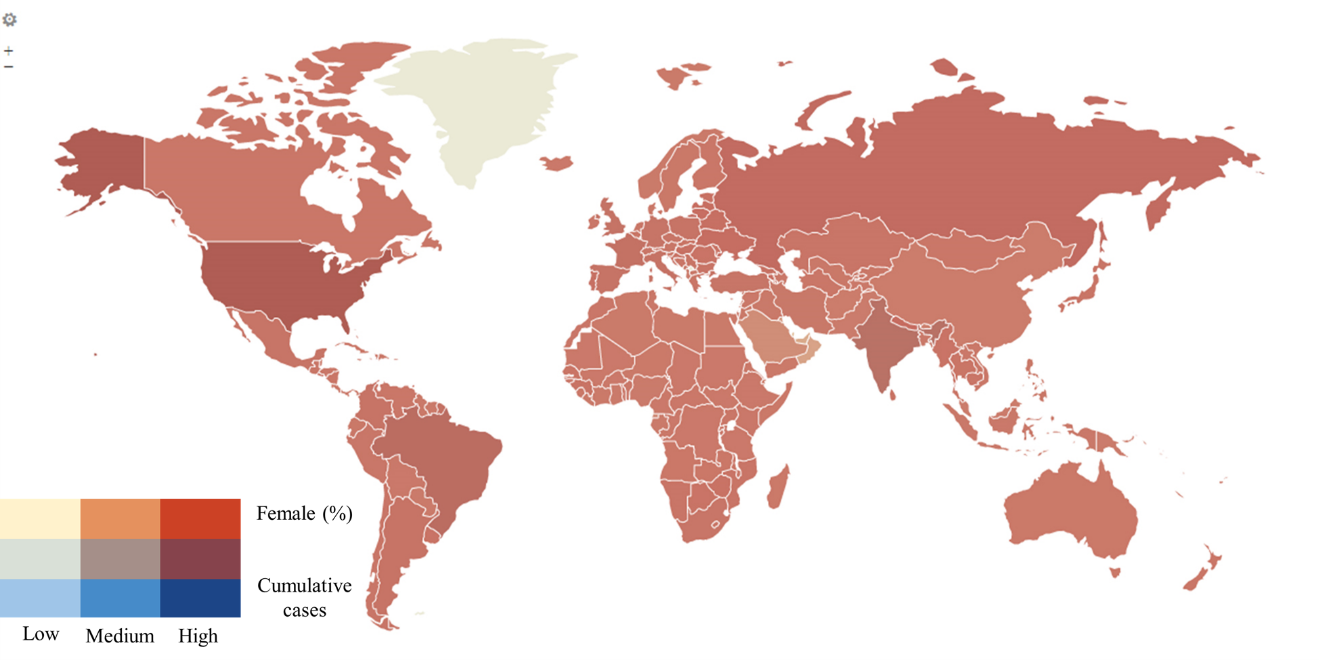 Figure 34. Percentage of female population vs. Covid-19 cumulative cases.Age distributionTable 34. Distribution of age groups within countries.Table 35. Covid-19 cumulative cases/deaths among age groups. Table 36. Covid-19 population positive cases/deaths among age groups.Table 37. Covid-19 death of infection among age groups.Health care related variablesHealth expenditure 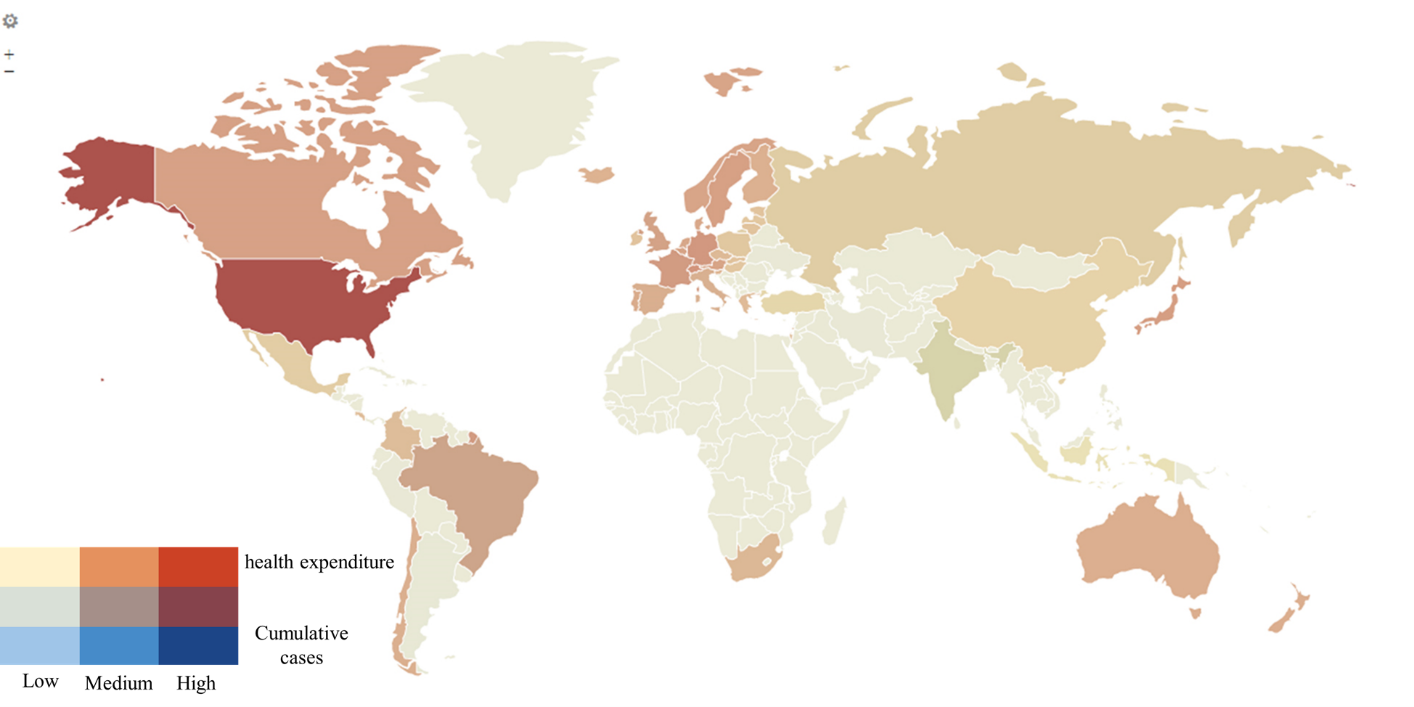 Figure 35. Health expenditure vs Covid-19 cumulative cases. Hospital beds per 1000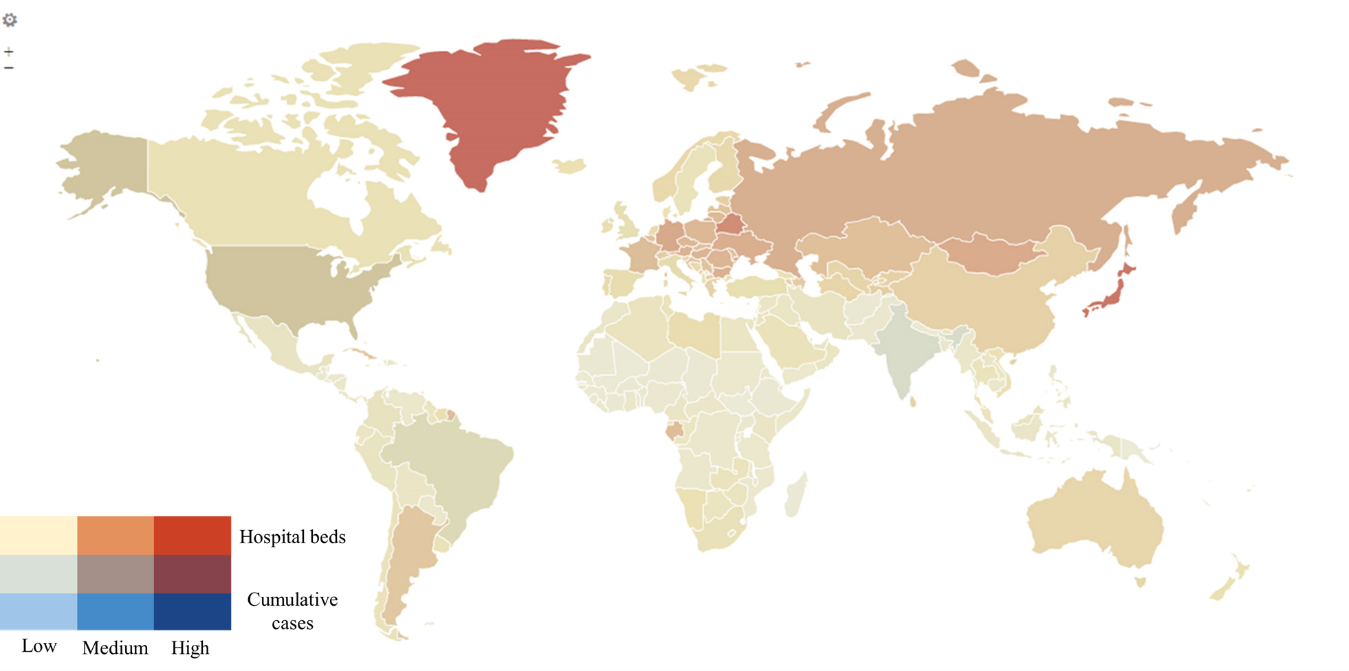 Figure 36. Hospital beds/1000 vs. Covid-19 cumulative cases. Physicians per 1000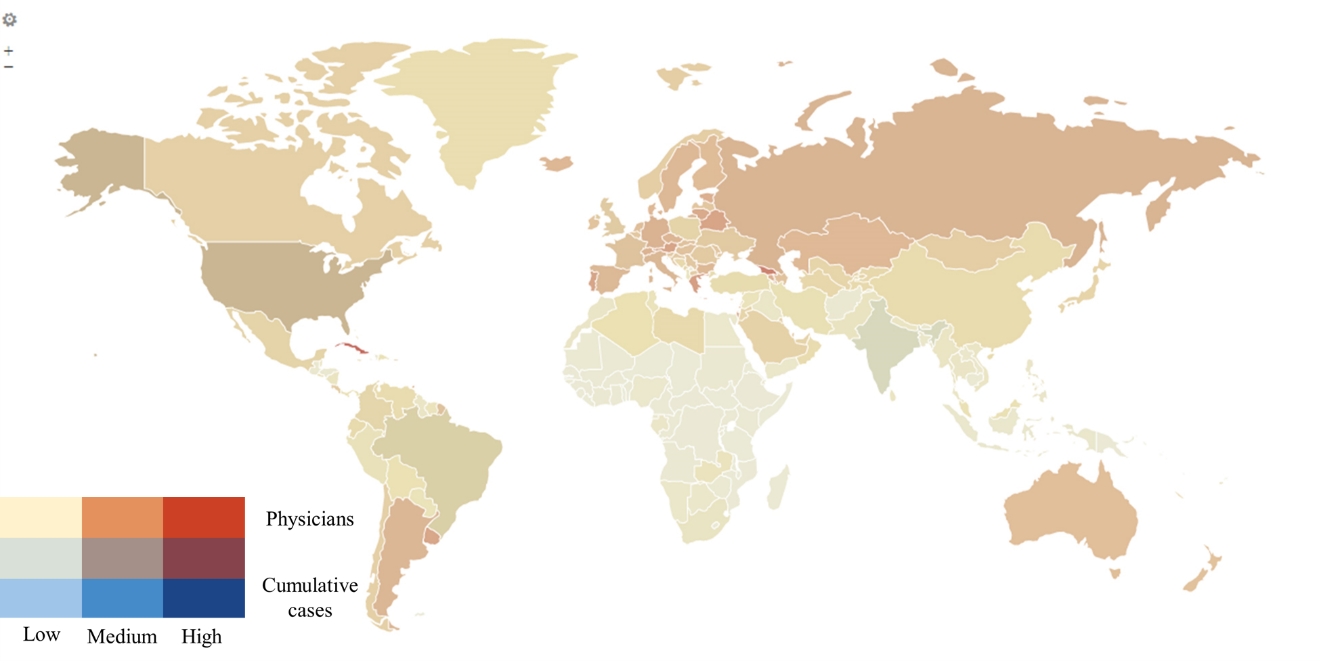 Figure 37. Physicians/1000 vs. Covid-19 cumulative cases.Nurses per 1000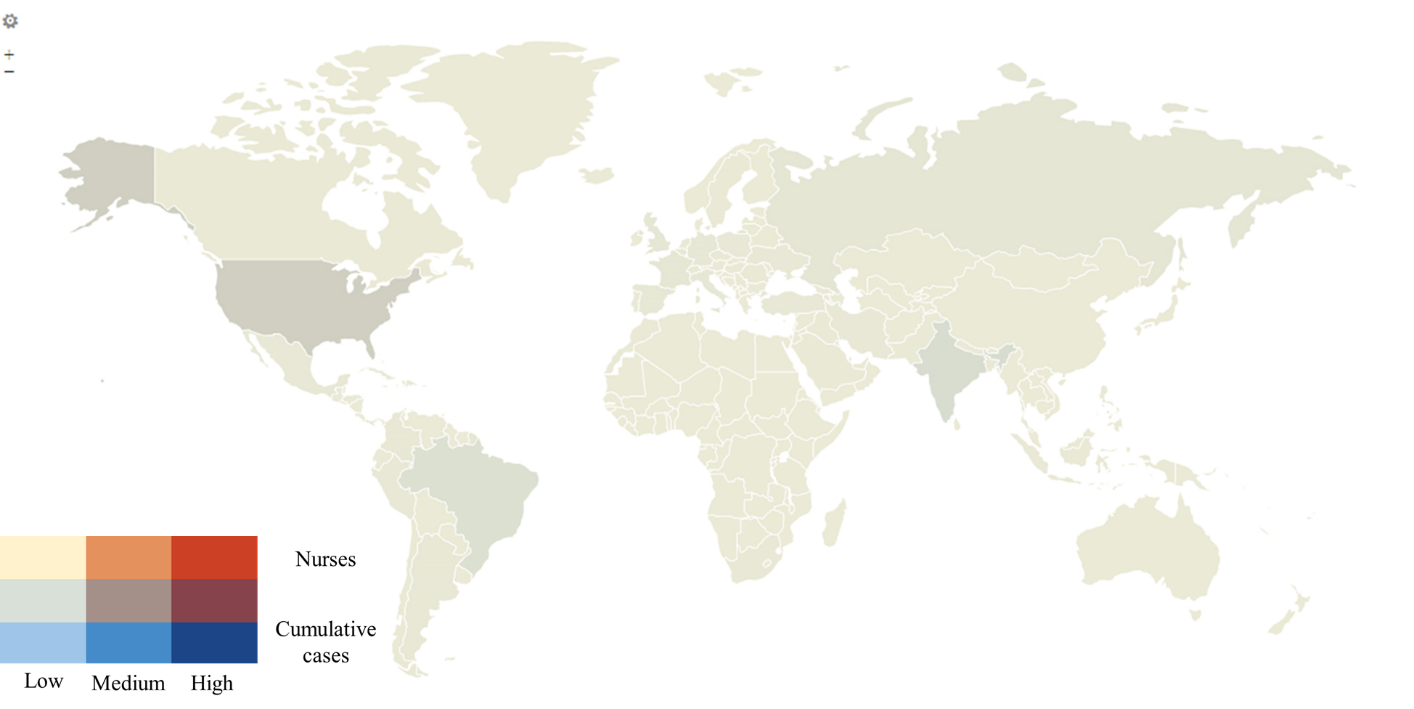 Figure 38. Nurses/1000 vs. Covid-19 cumulative cases.Infant mortality per 1000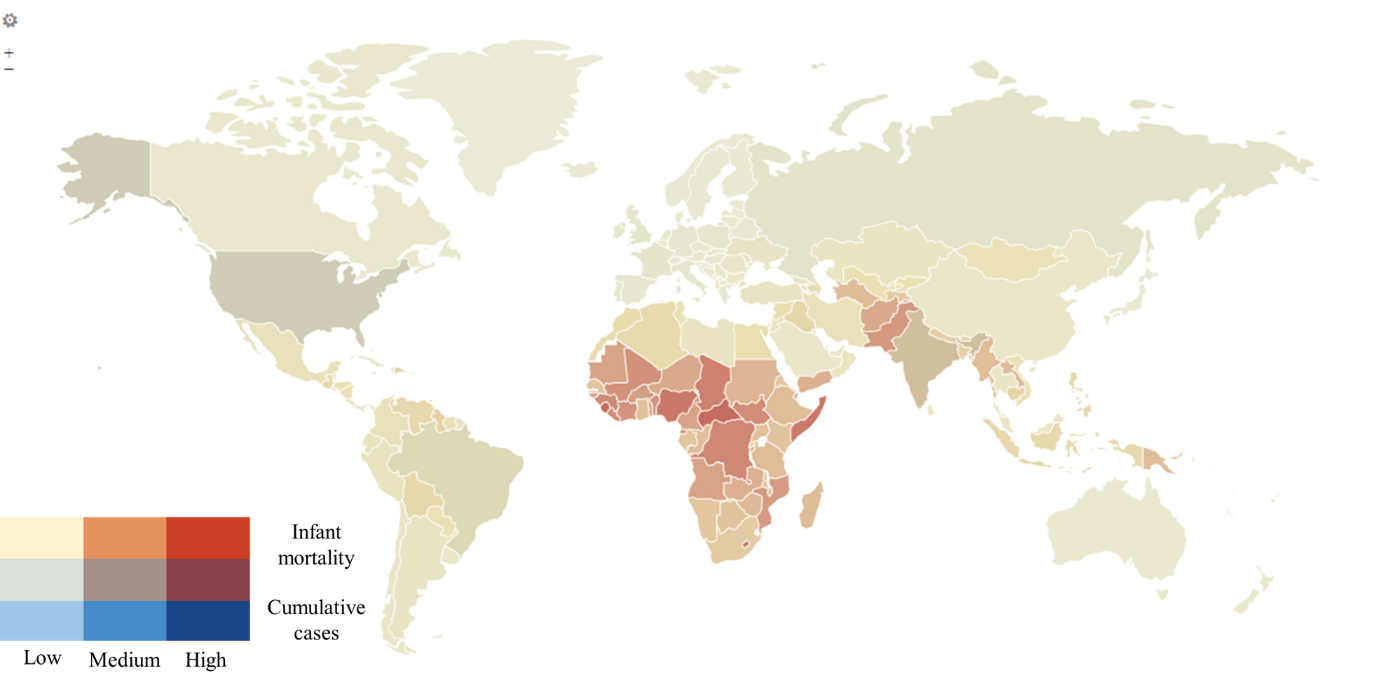 Figure 39. Infant mortality/1000 vs. Covid-19 cumulative cases.Precautions related variablesStay at homeOnly 50% of the countries recommended not leaving the house policy. Other countries require not leaving the house except for necessity (12.7%). Only 18.6% of the countries have stay at home policy at all.Table 38. Stay at home policies within countries. Table 39. Covid-19 cumulative cases vs. stay at home policies. 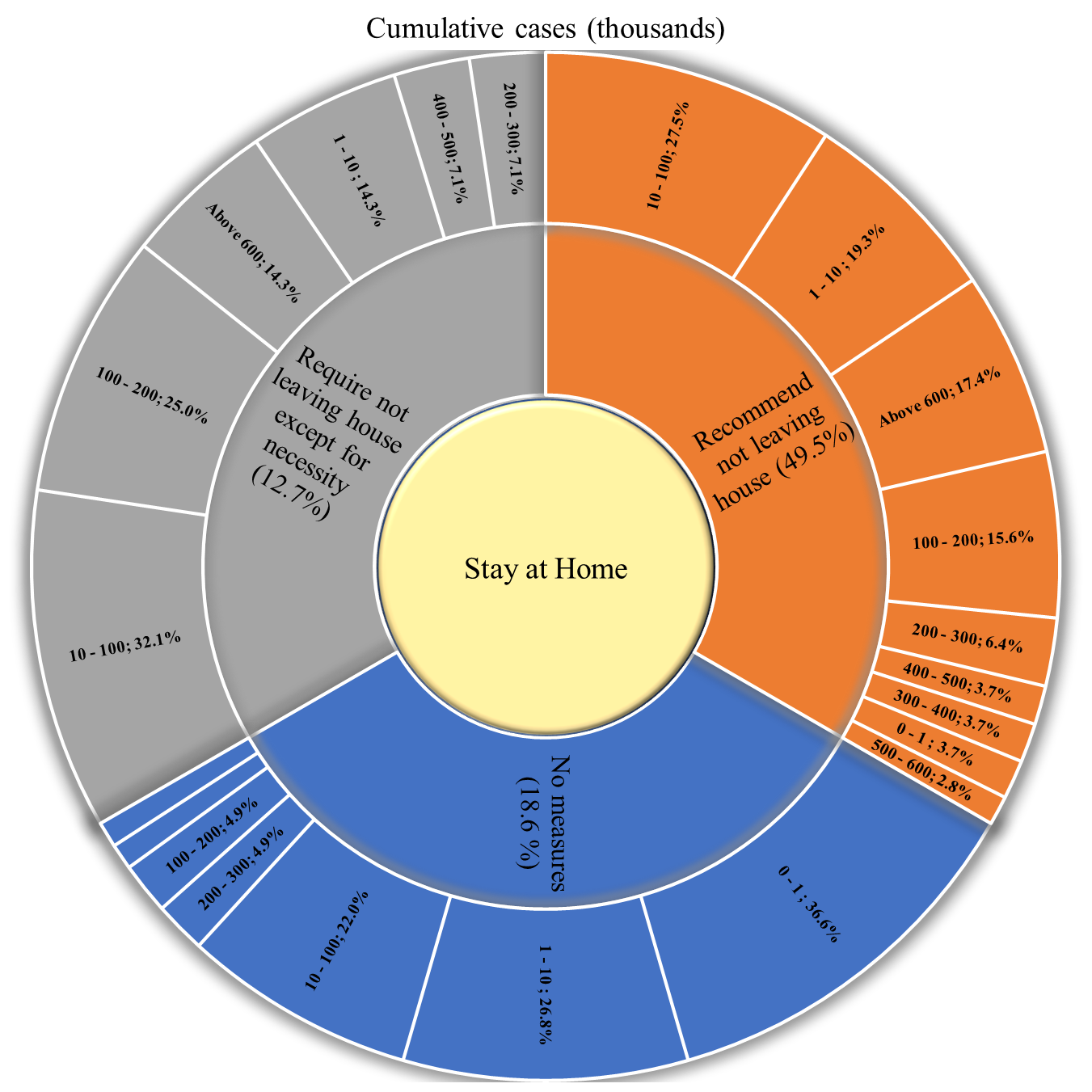 Figure 40. Covid-19 cumulative cases vs. stay at home policies. Table 40. Covid-19 cumulative deaths vs. stay at home policies.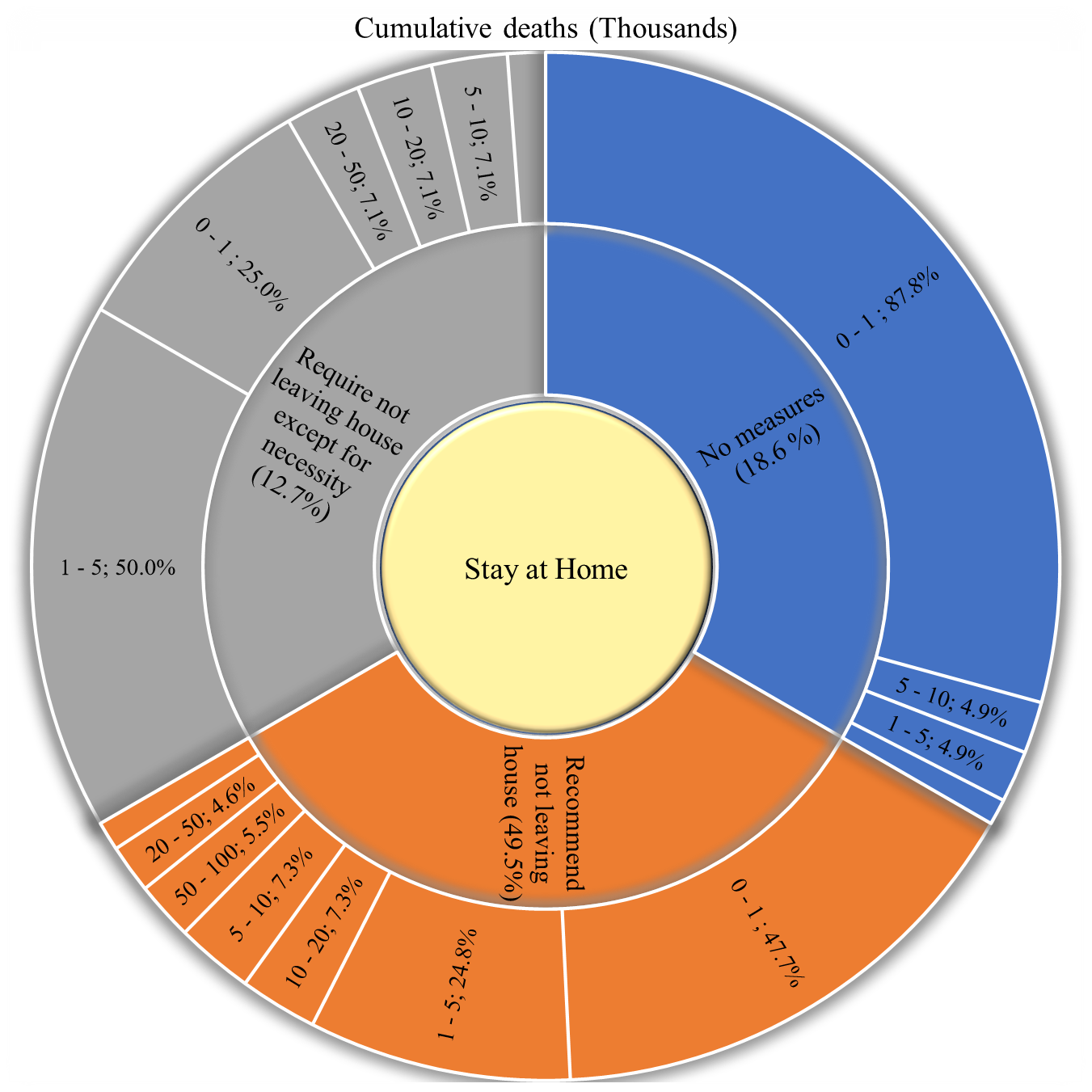 Figure 41. Covid-19 cumulative deaths vs. stay at home policies.Table 41. Covid-19 population positive cases vs. stay at home policies.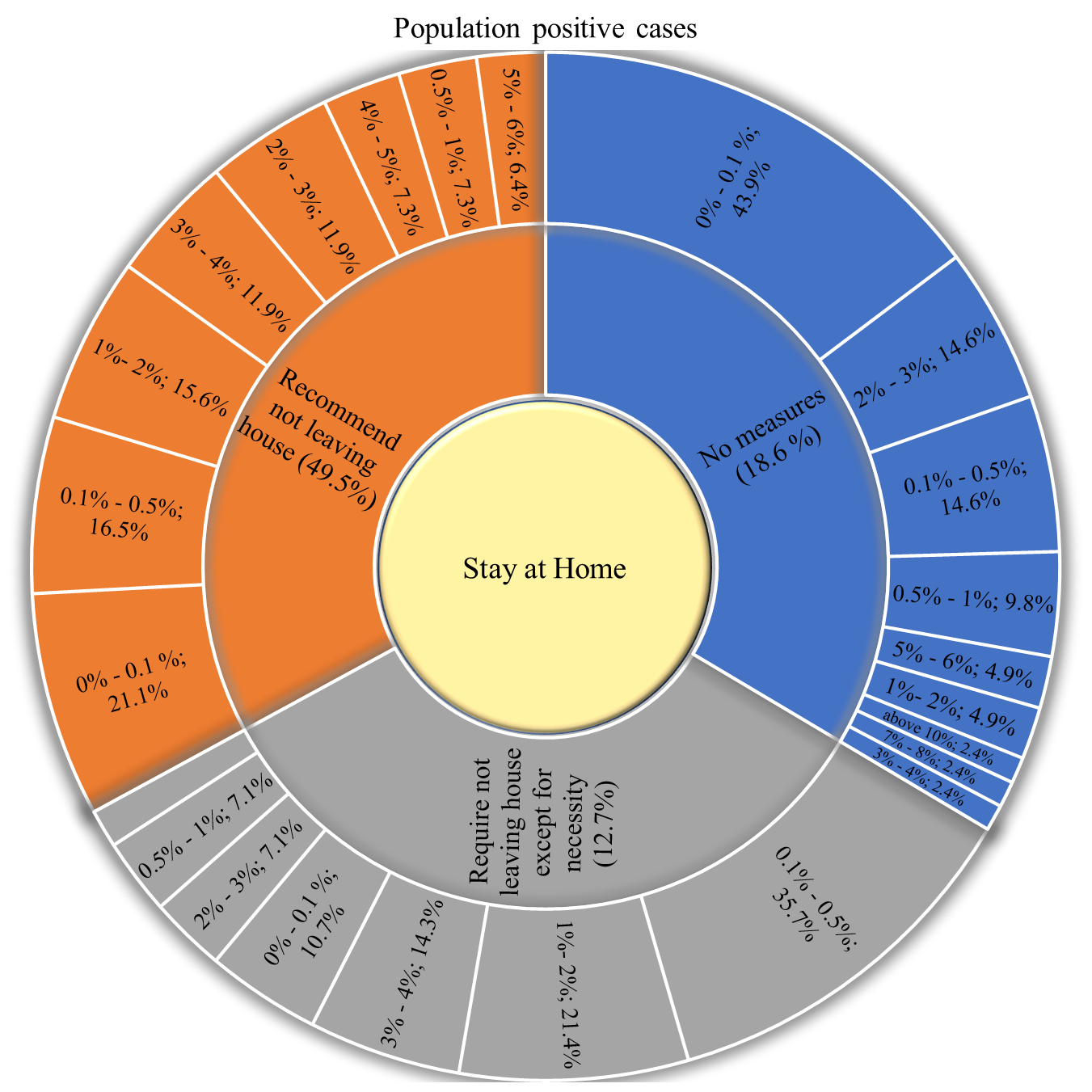 Figure 42. Covid-19 population positive cases vs. stay at home policies.Table 42. Covid-19 population deaths vs. stay at home policies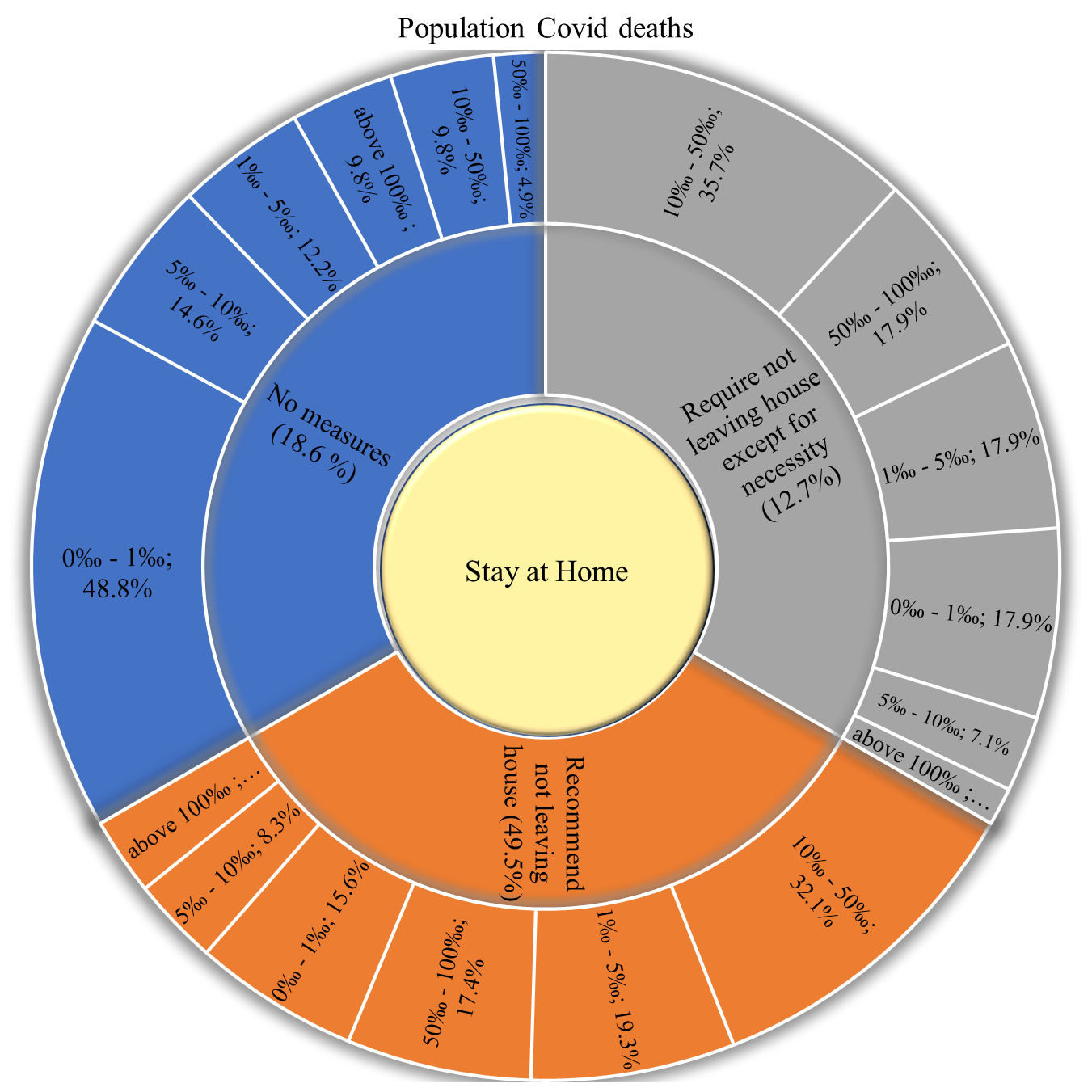 Figure 43. Covid-19 population deaths vs. stay at home policiesTable 43. Covid-19 death of infection vs. stay at home policies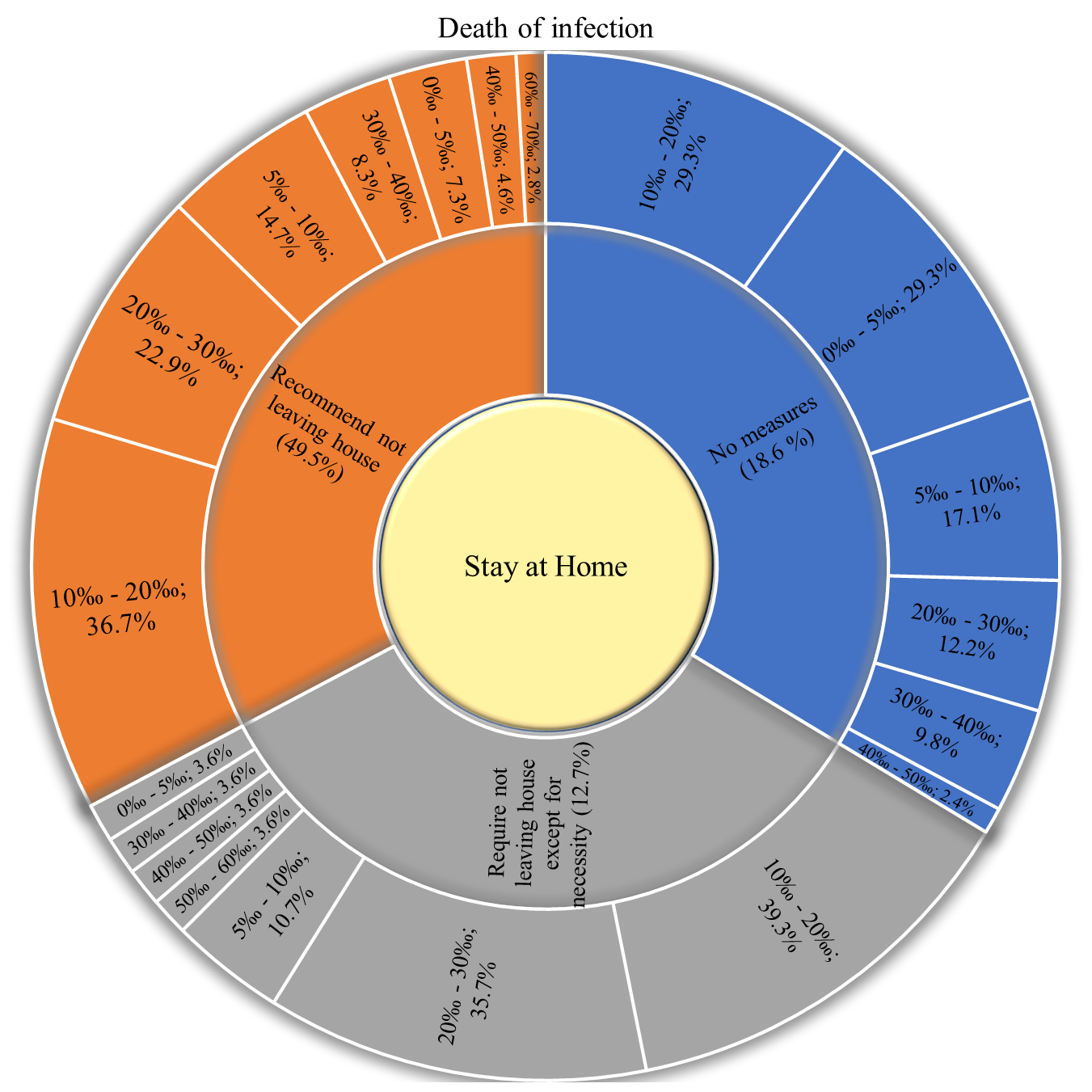 Figure 44. Covid-19 death of infection vs. stay at home policiesFacial coveringTable 44. Distribution of facial covering policies within countries.Table 45. Covid-19 cumulative cases vs. facial covering policies.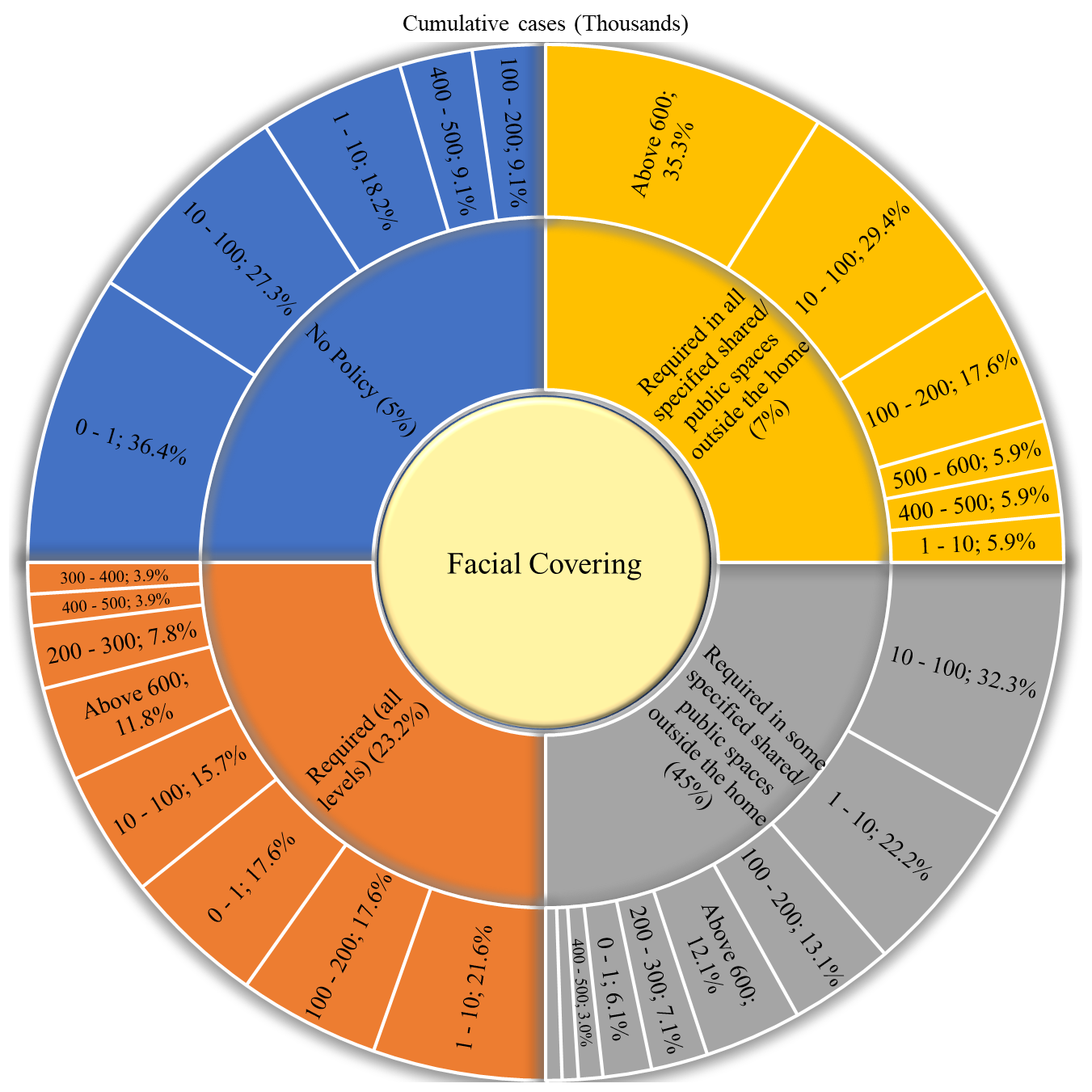 Figure 45. Covid-19 cumulative cases vs. facial covering policies.Table 46. Covid-19 cumulative deaths vs. facial covering policies.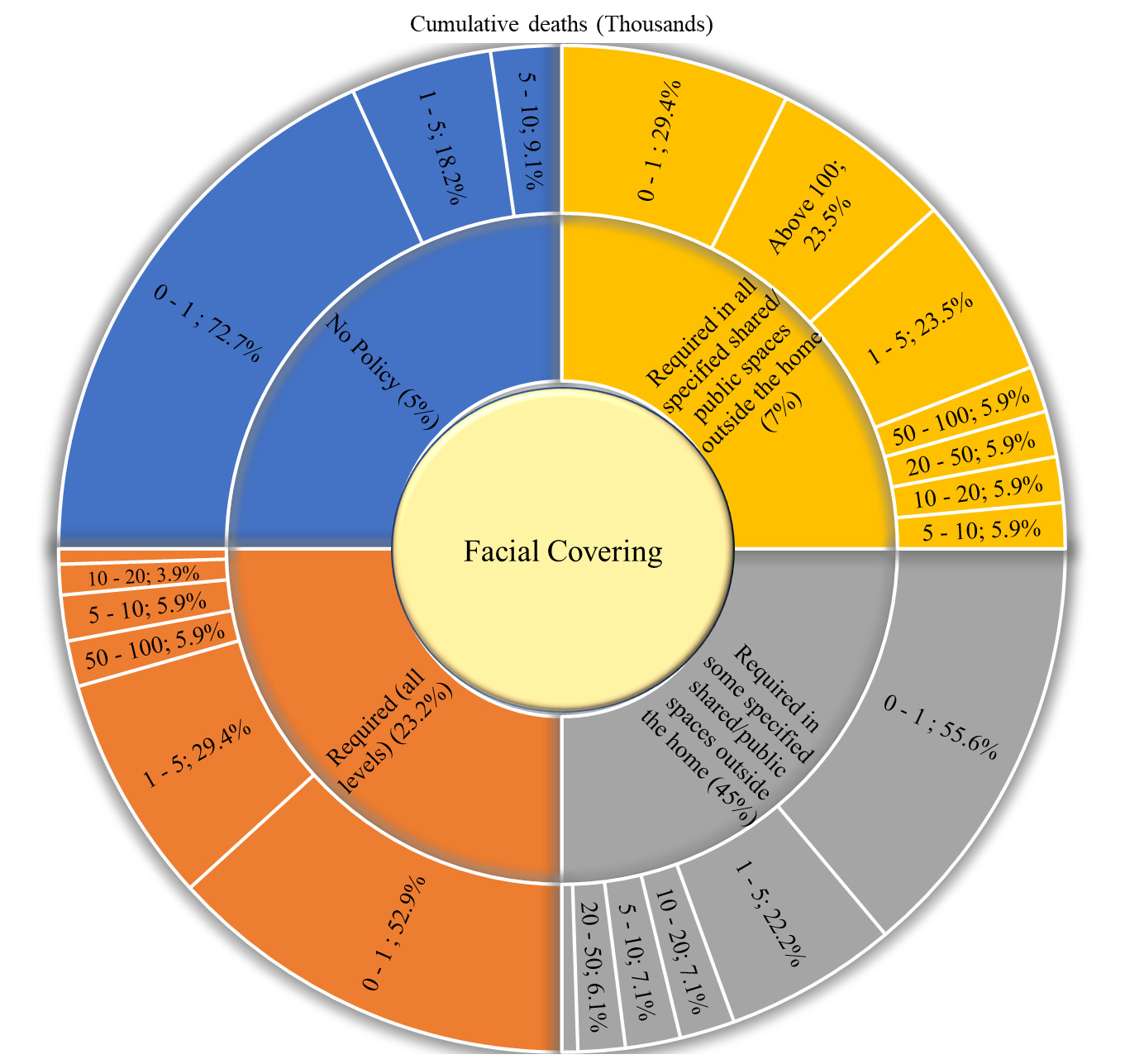 Figure 46. Covid-19 cumulative deaths vs. facial covering policies.Table 47. Covid-19 population positive vs. facial covering policies.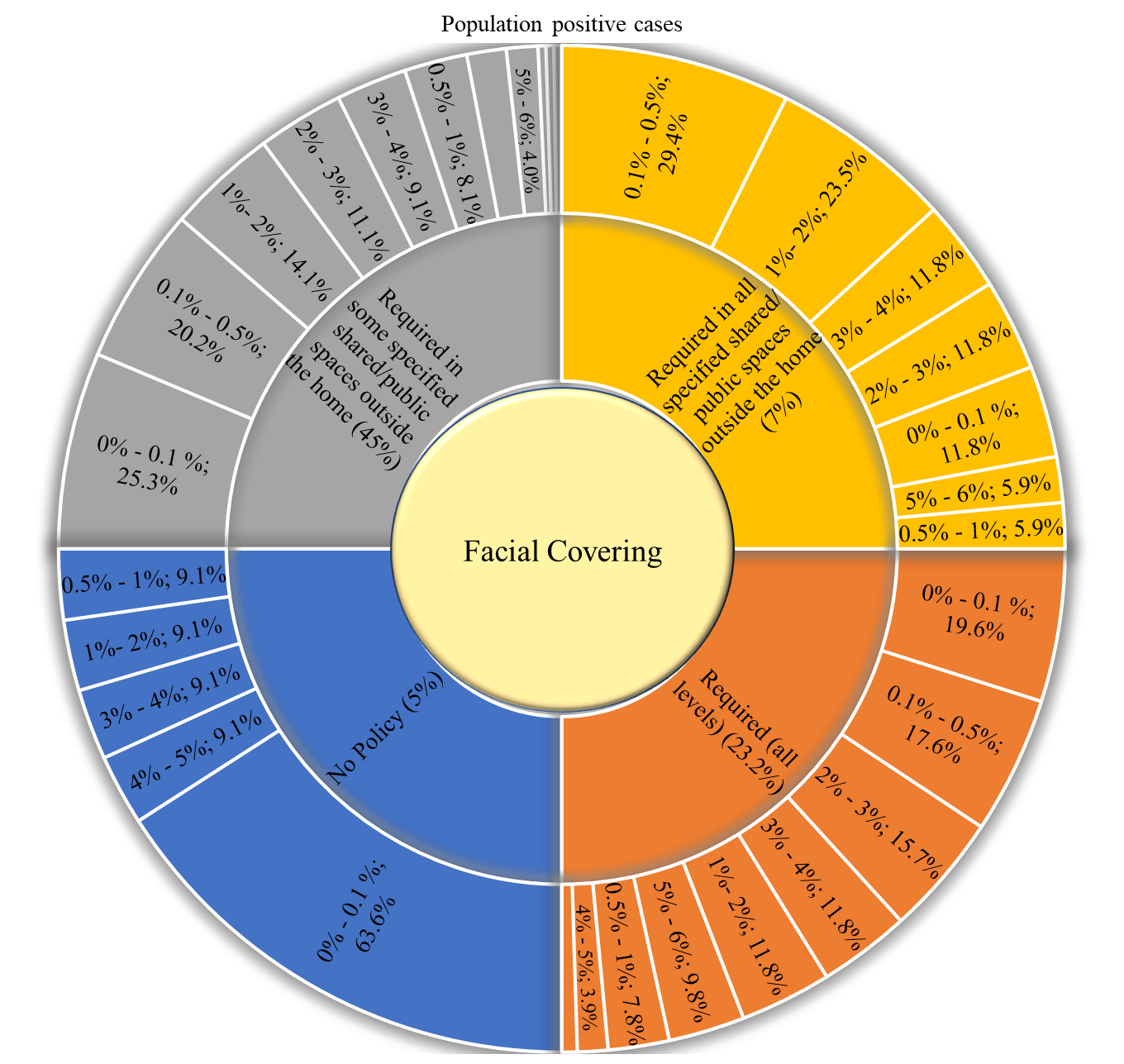 Figure 47. Covid-19 population positive vs. facial covering policies.Table 48. Covid-19 population deaths vs. facial covering policies.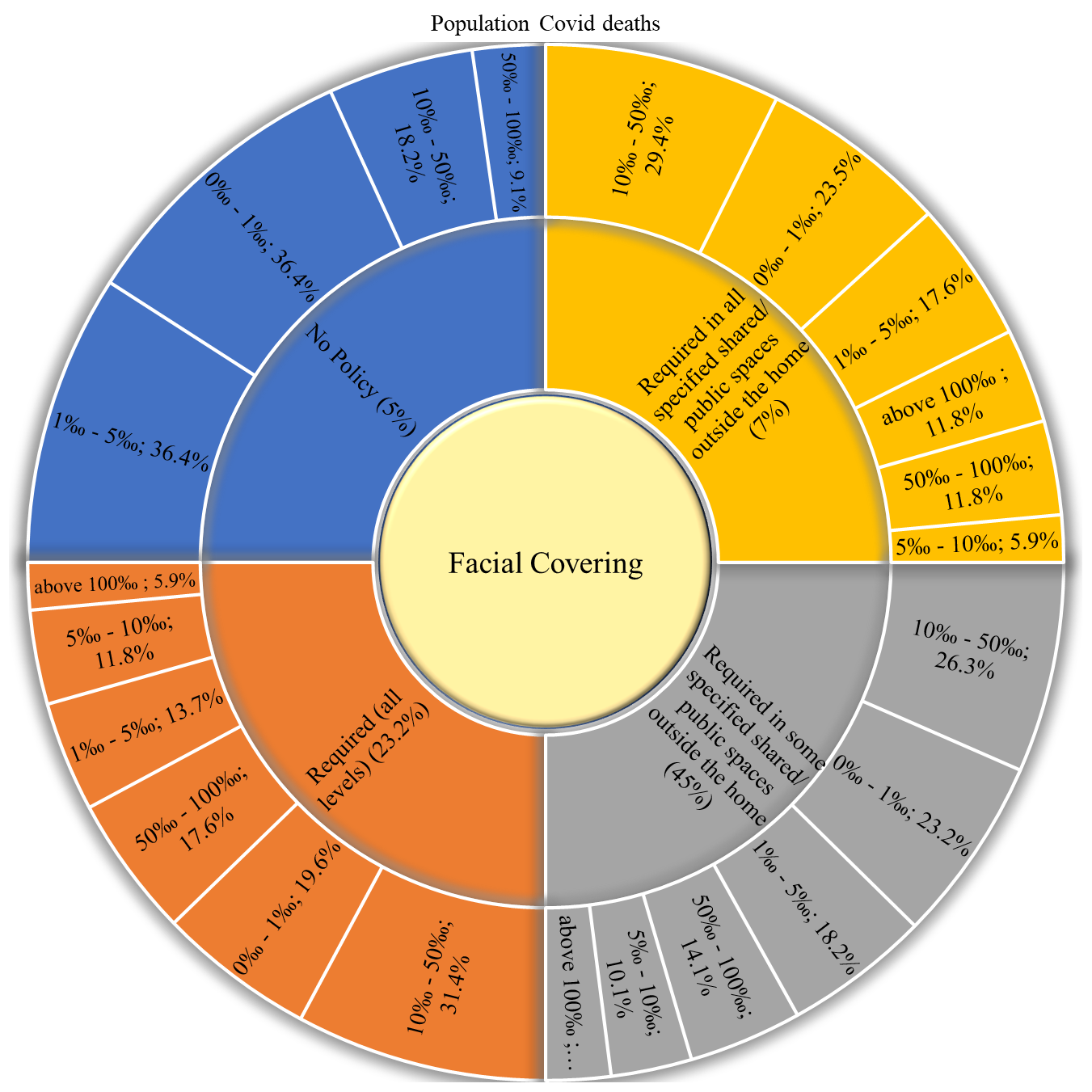 Figure 48. Covid-19 population deaths vs. facial covering policies.Table 49. Covid-19 death of infection vs. facial covering policies.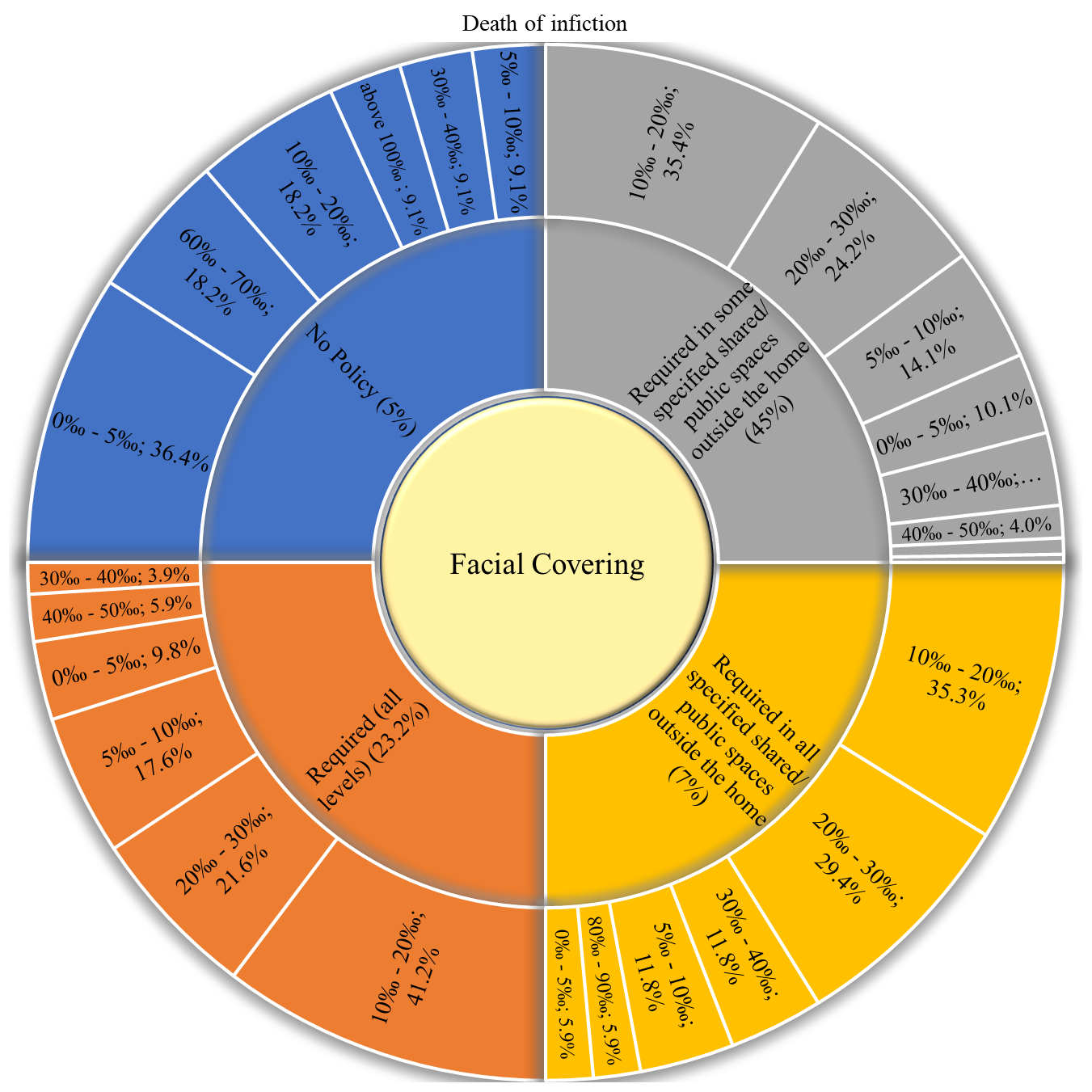 Figure 49. Covid-19 death of infection vs. facial covering policies.Restriction on gatheringsTable 50. Distribution of restriction on gatherings within countries. Table 51. Covid-19 cumulative cases vs. restriction on gatherings policies.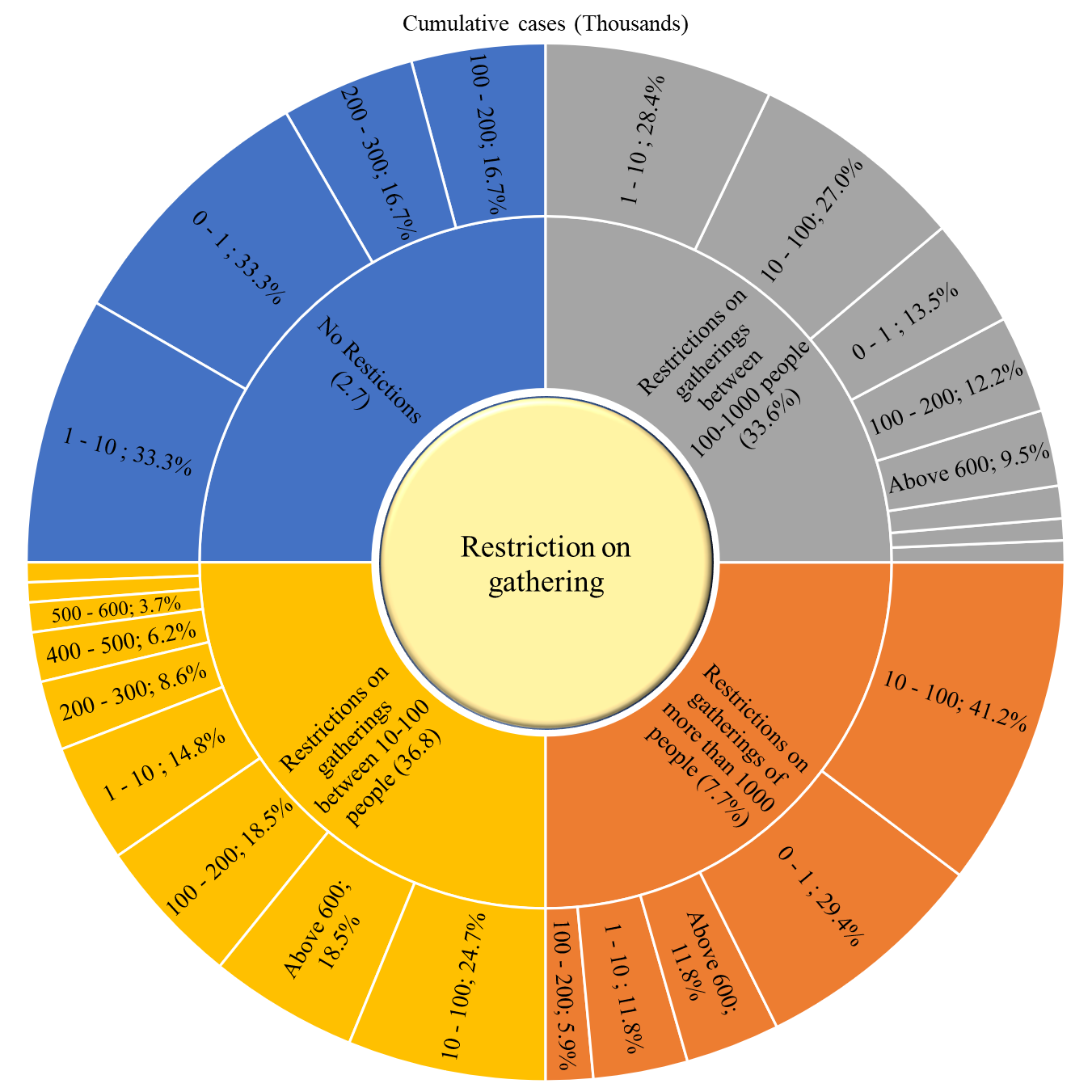 Figure 50. Covid-19 cumulative cases vs. restriction on gatherings policies.Table 52. Covid-19 cumulative deaths vs. restriction on gatherings policies.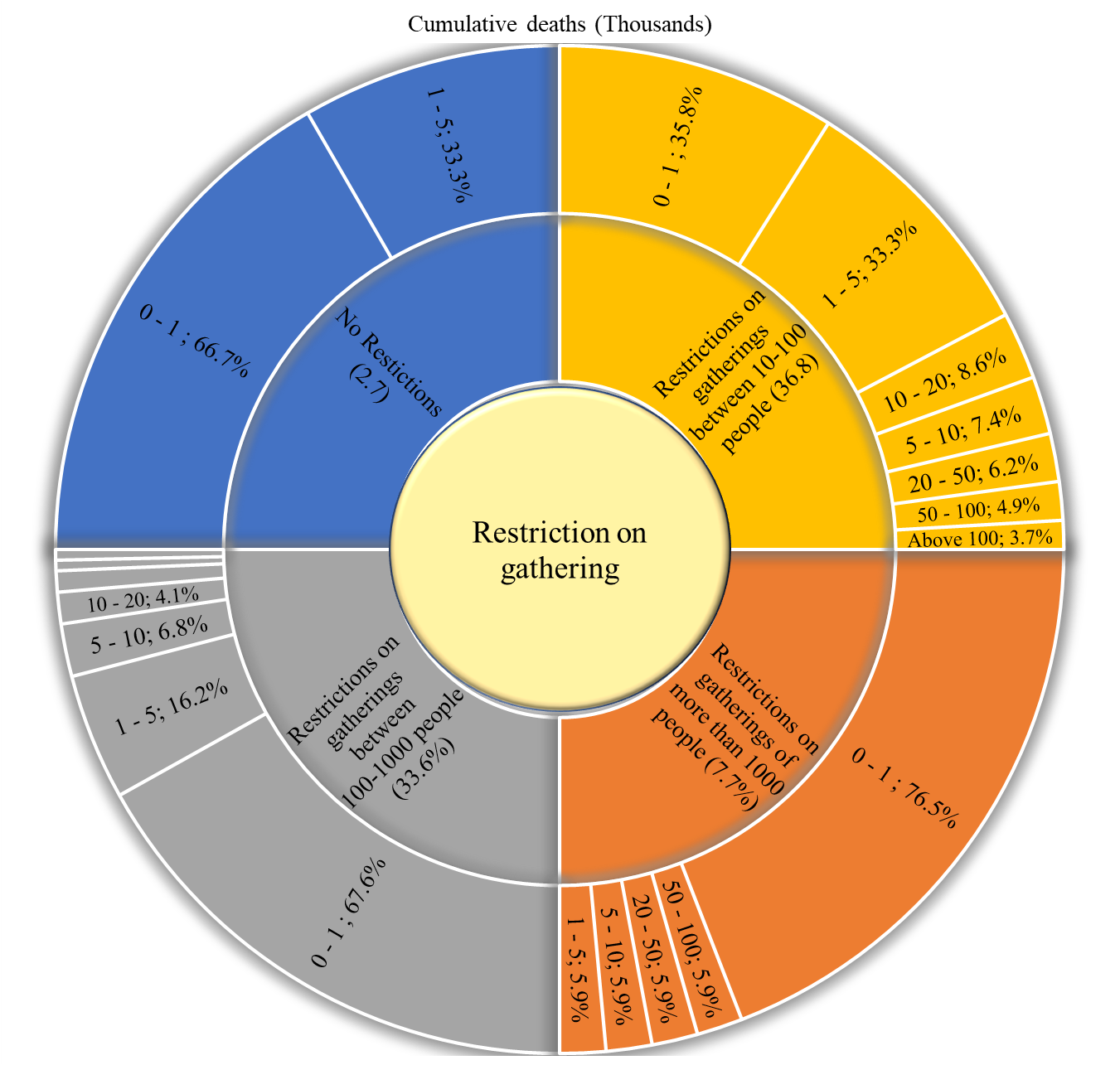 Figure 51. Covid-19 cumulative deaths vs. restriction on gatherings policies.Table 53. Covid-19 population positive cases vs. restriction on gatherings policies.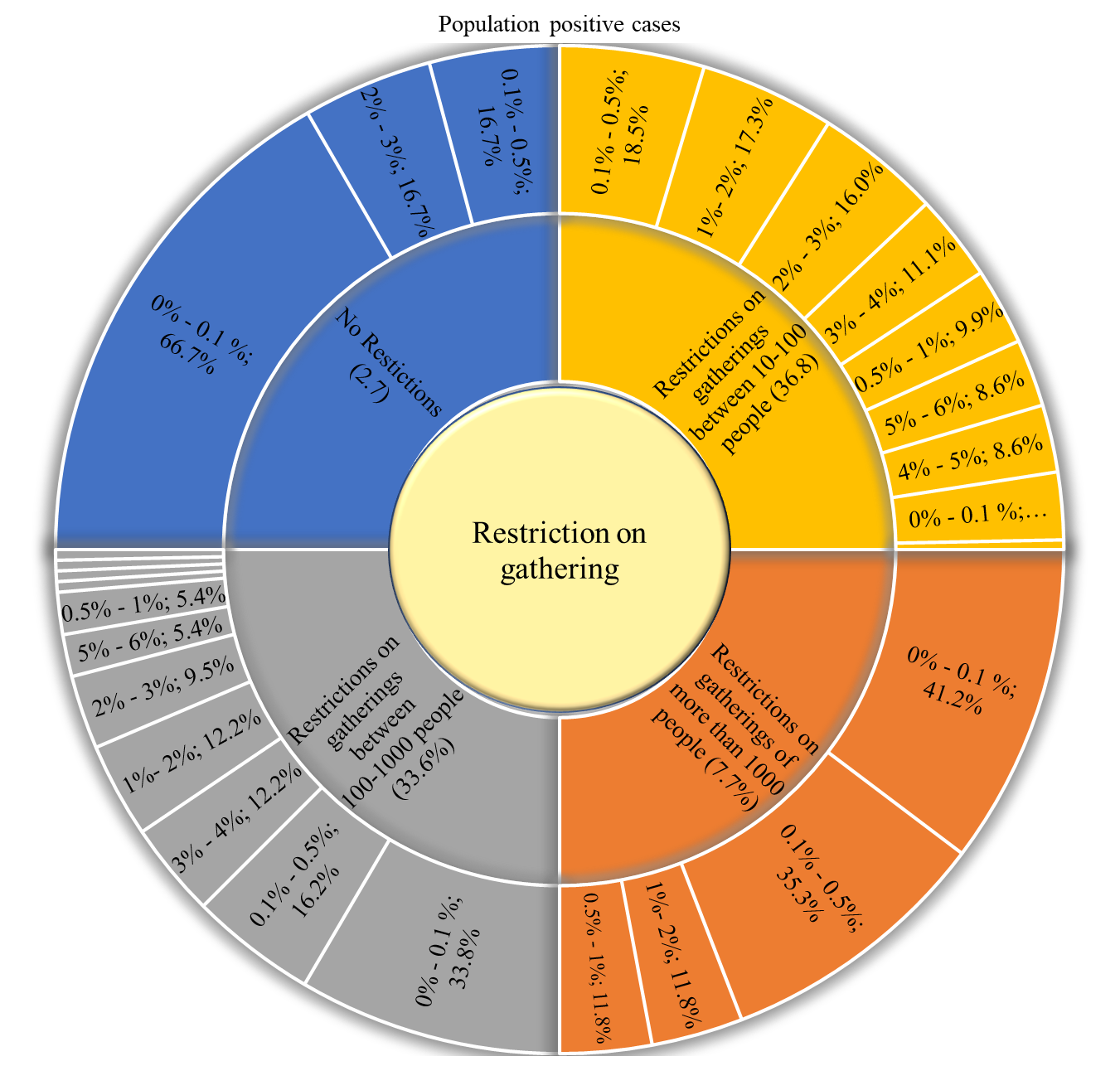 Figure 52. Covid-19 population positive cases vs. restriction on gatherings policies.Table 54. Covid-19 population deaths vs. restriction on gatherings policies.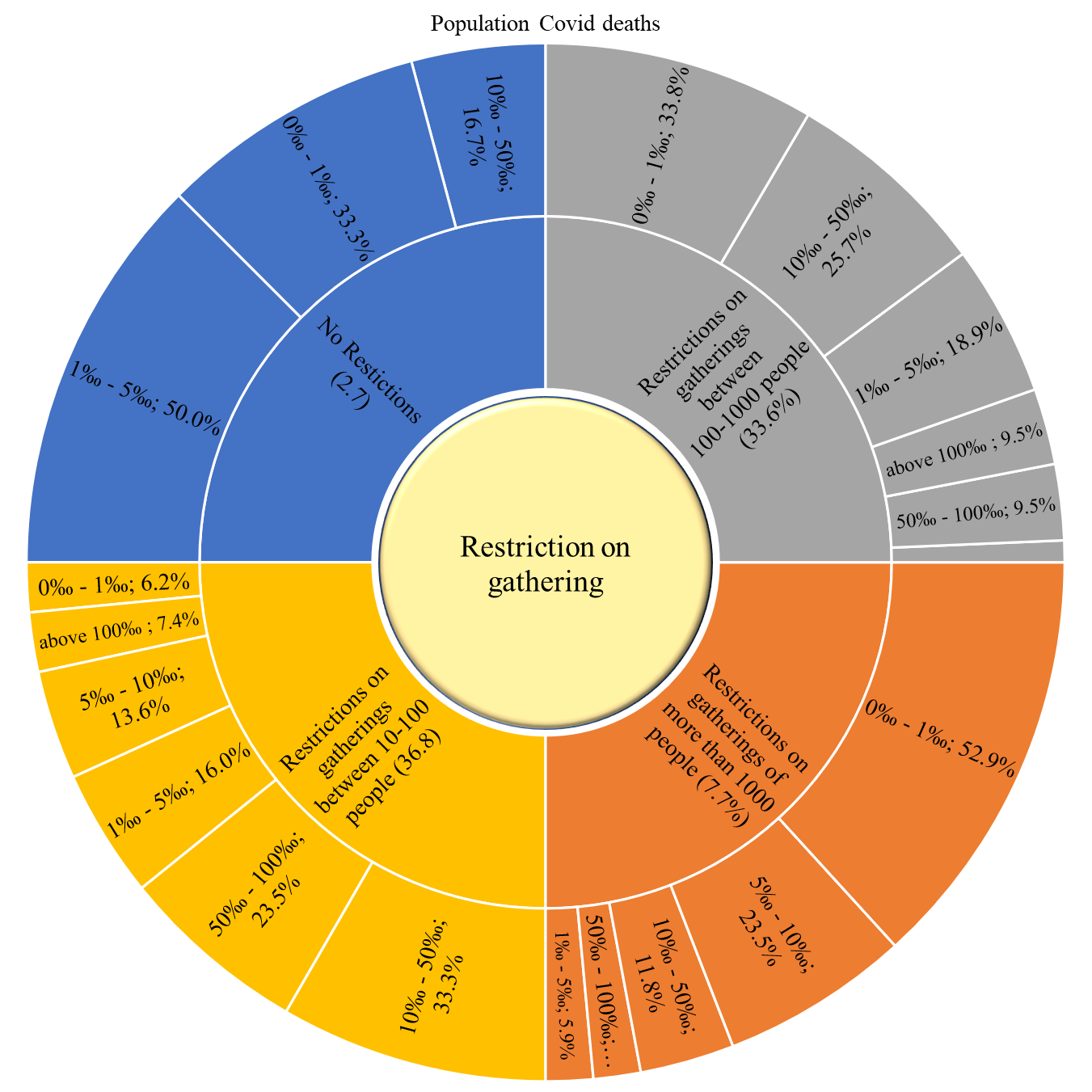 Figure 53. Covid-19 population deaths vs. restriction on gatherings policies.Table 55. Covid-19 death of infection vs. restriction on gatherings policies.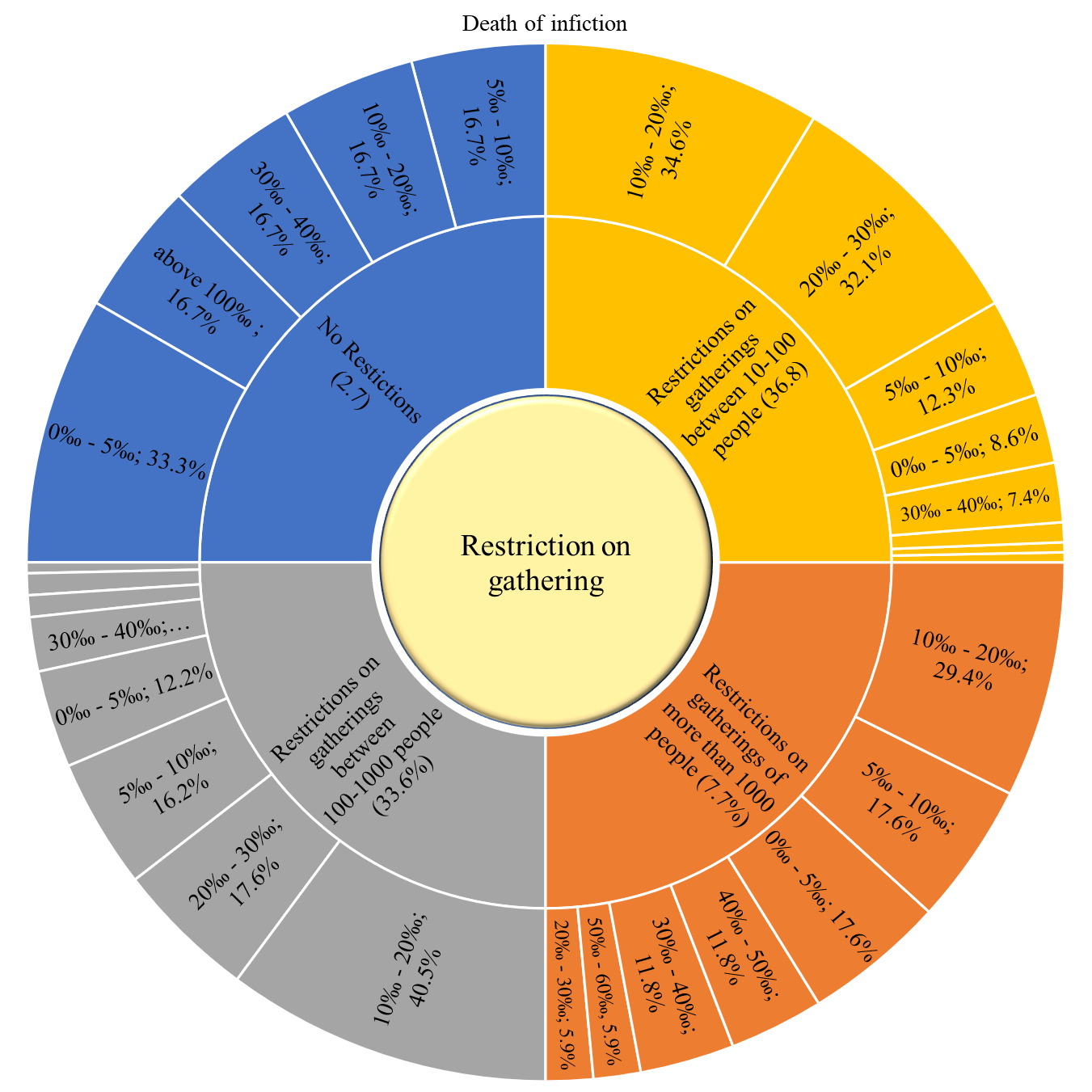 Figure 54. Covid-19 death of infection vs. restriction on gatherings policies.School closerTable 56. Distribution of school closure policies within countries. Table 57. Covid-19 cumulative cases vs. school closure policies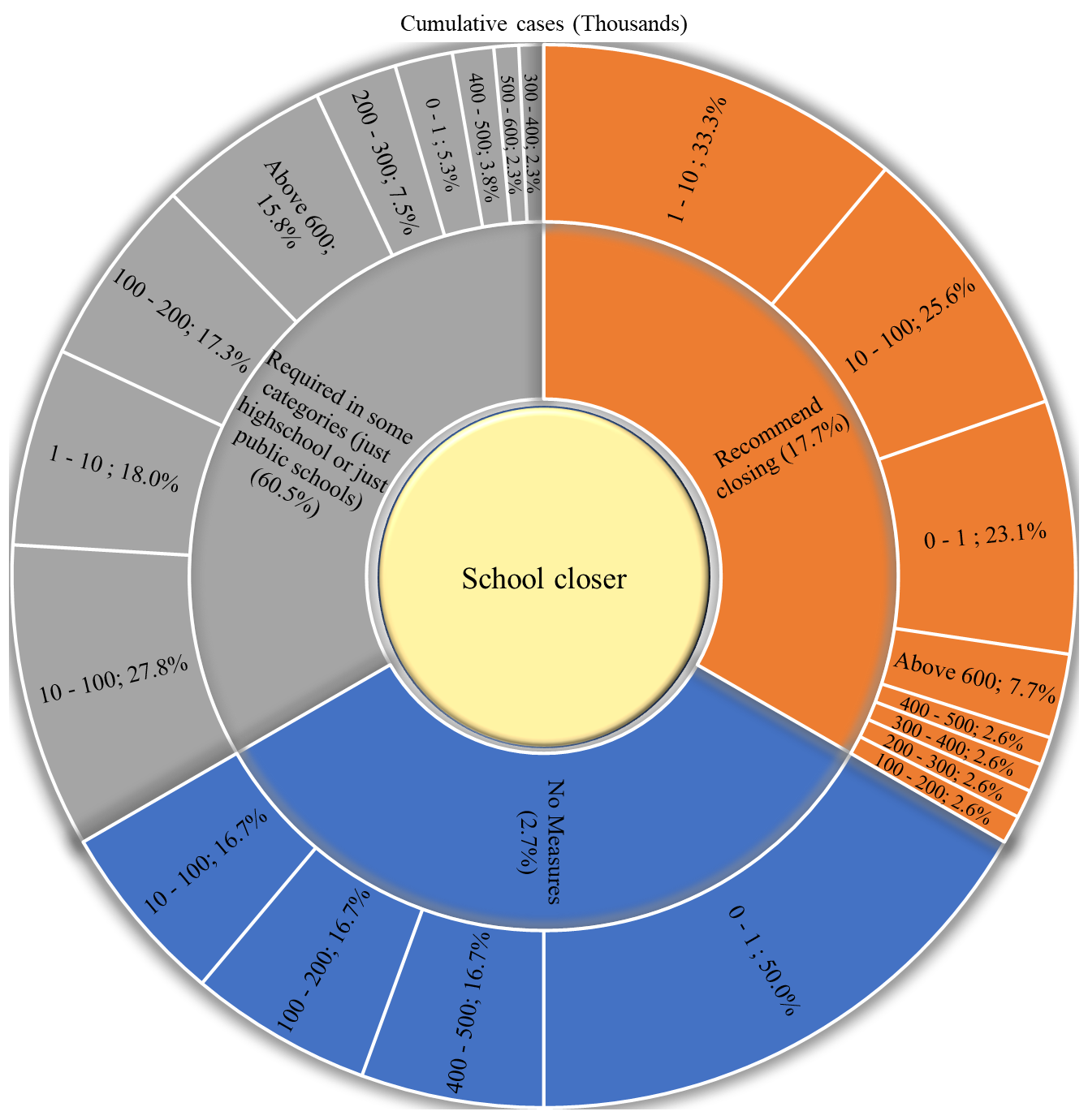 Figure 55. Covid-19 cumulative cases vs. school closure policiesTable 58. Covid-19 cumulative deaths vs. school closure policies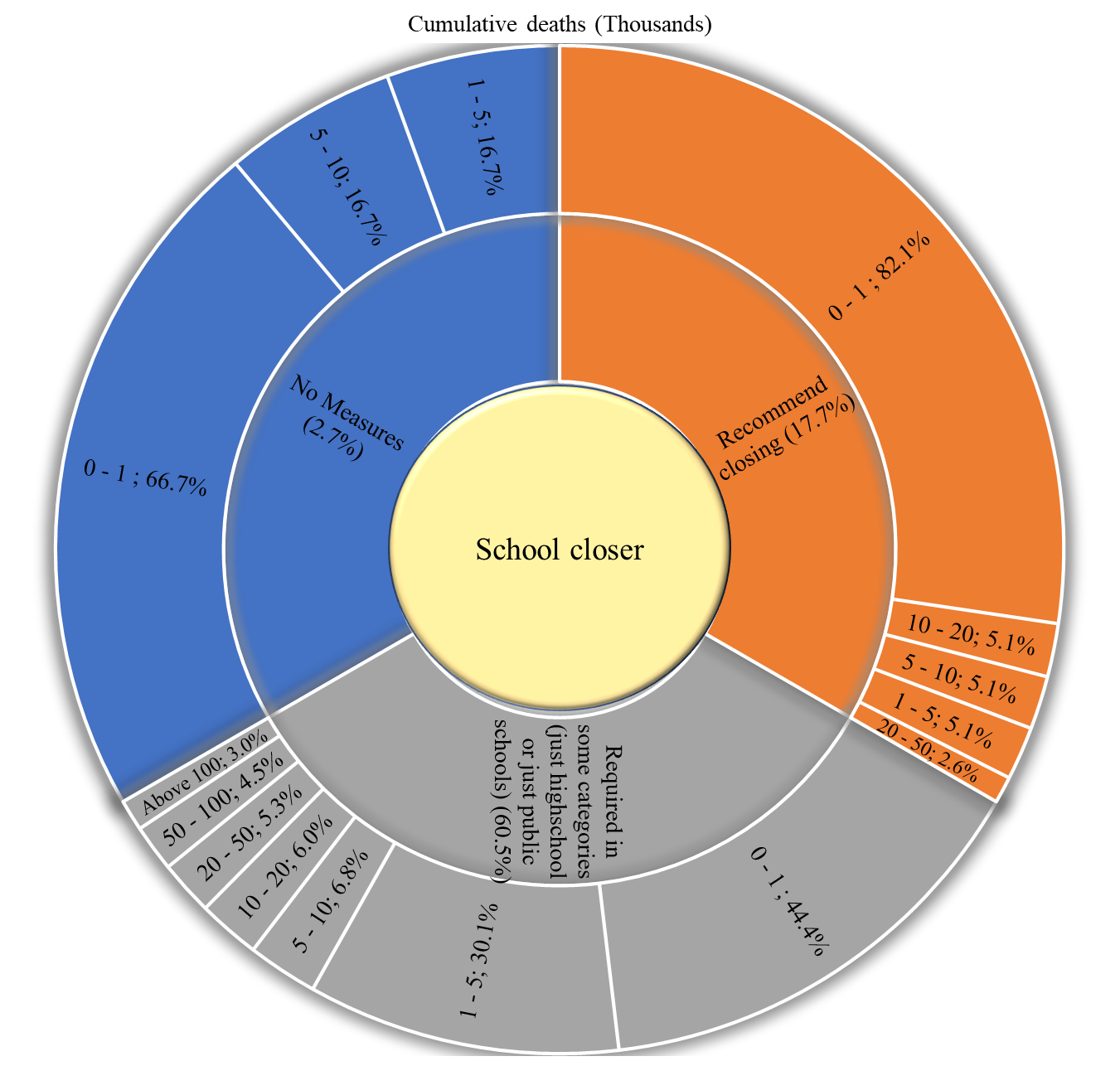 Figure 56. Covid-19 cumulative deaths vs. school closure policiesTable 59. Covid-19 population positive cases vs. school closure policies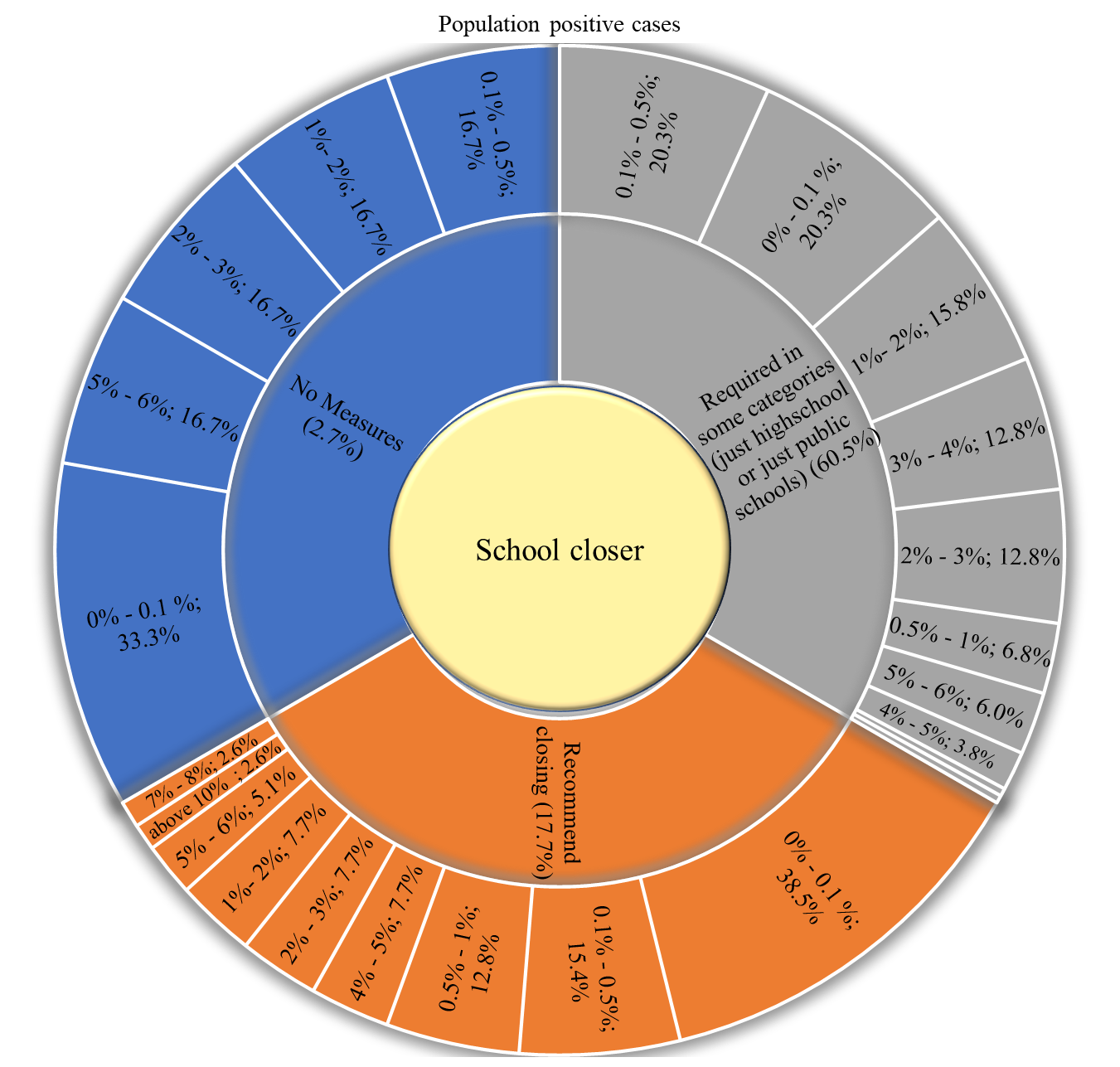 Figure 57. Covid-19 population positive cases vs. school closure policiesTable 60. Covid-19 population deaths vs. school closure policies.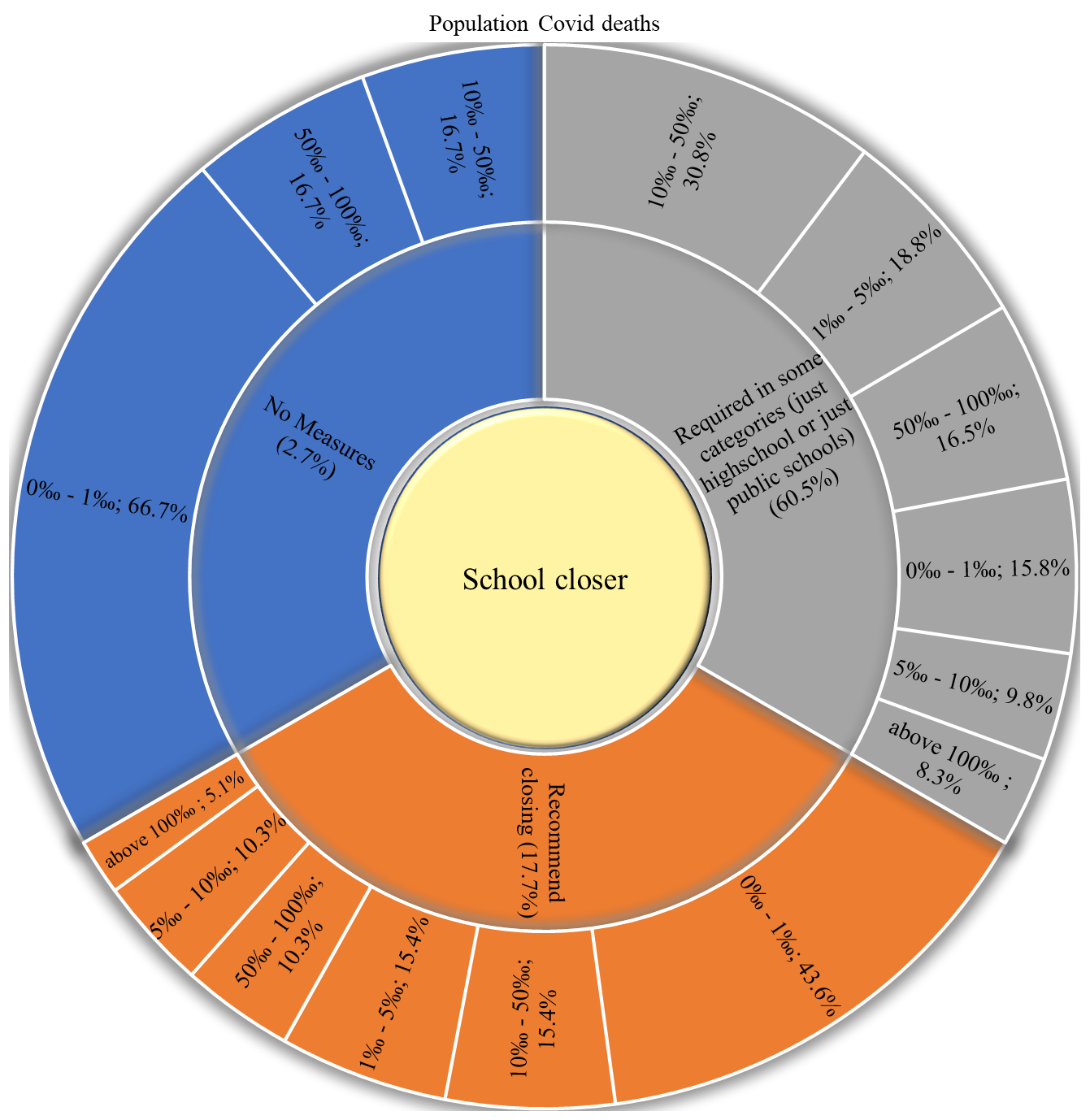 Figure 58. Covid-19 population deaths vs. school closure policies.Table 61. Covid-19 death of infection vs. school closure policies.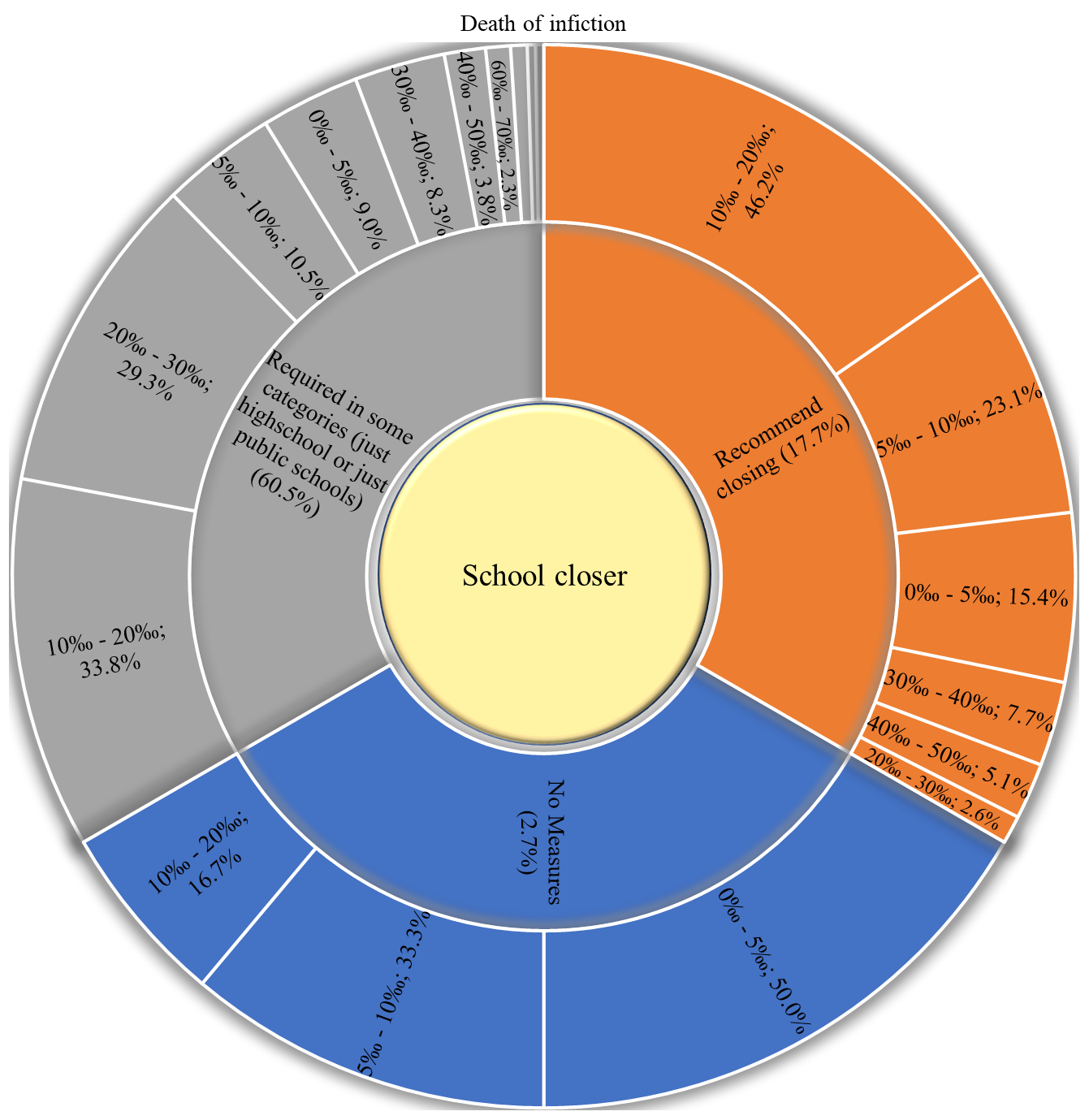 Figure 59. Covid-19 death of infection vs. school closure policies.Testing policiesTable 62. Distribution of Covid-19 testing policies within countries. Table 63. Covid-19 cumulative cases vs. testing policies. 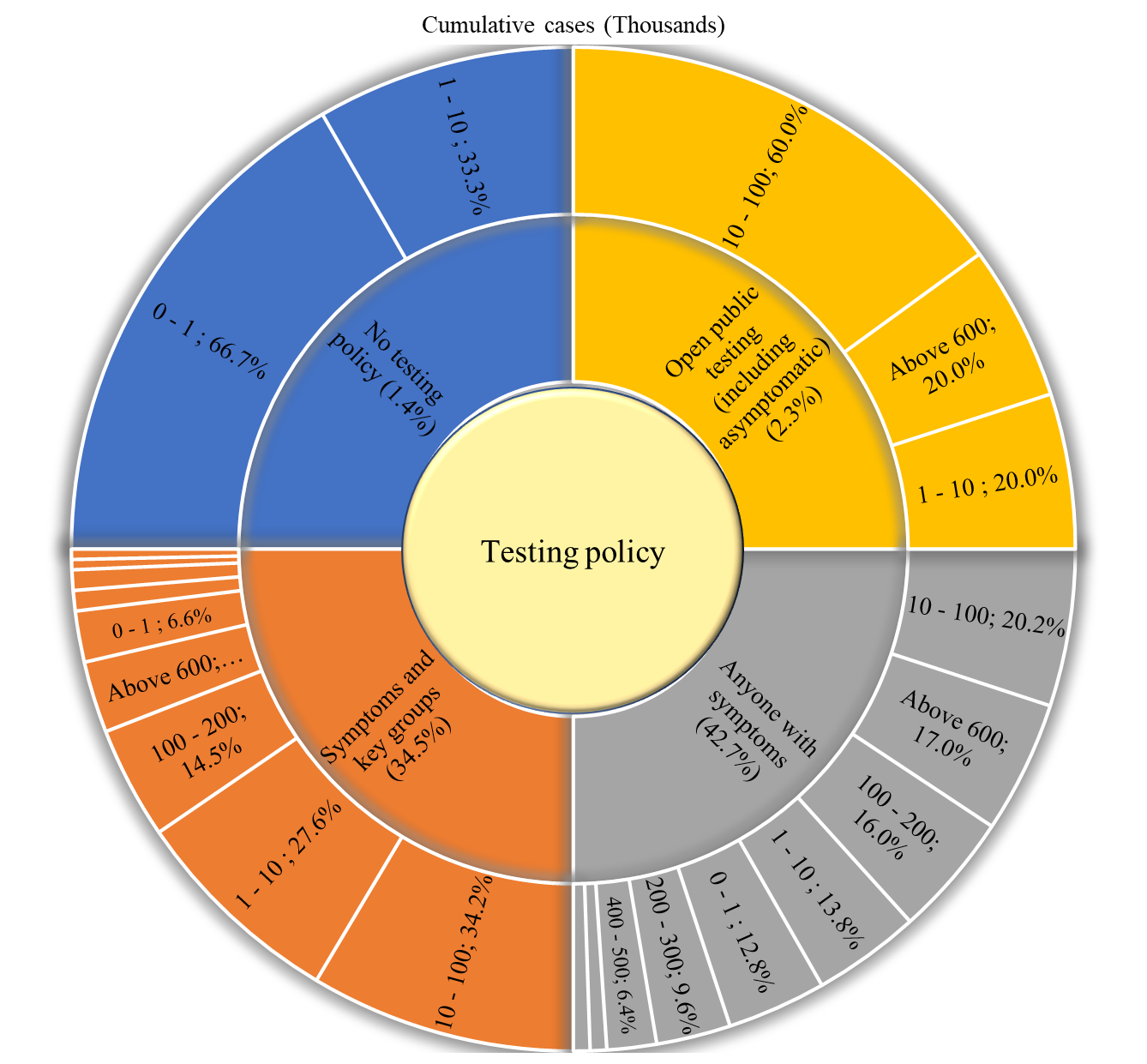 Figure 60. Covid-19 cumulative cases vs. testing policies.Table 64. Covid-19 cumulative deaths vs. testing policies.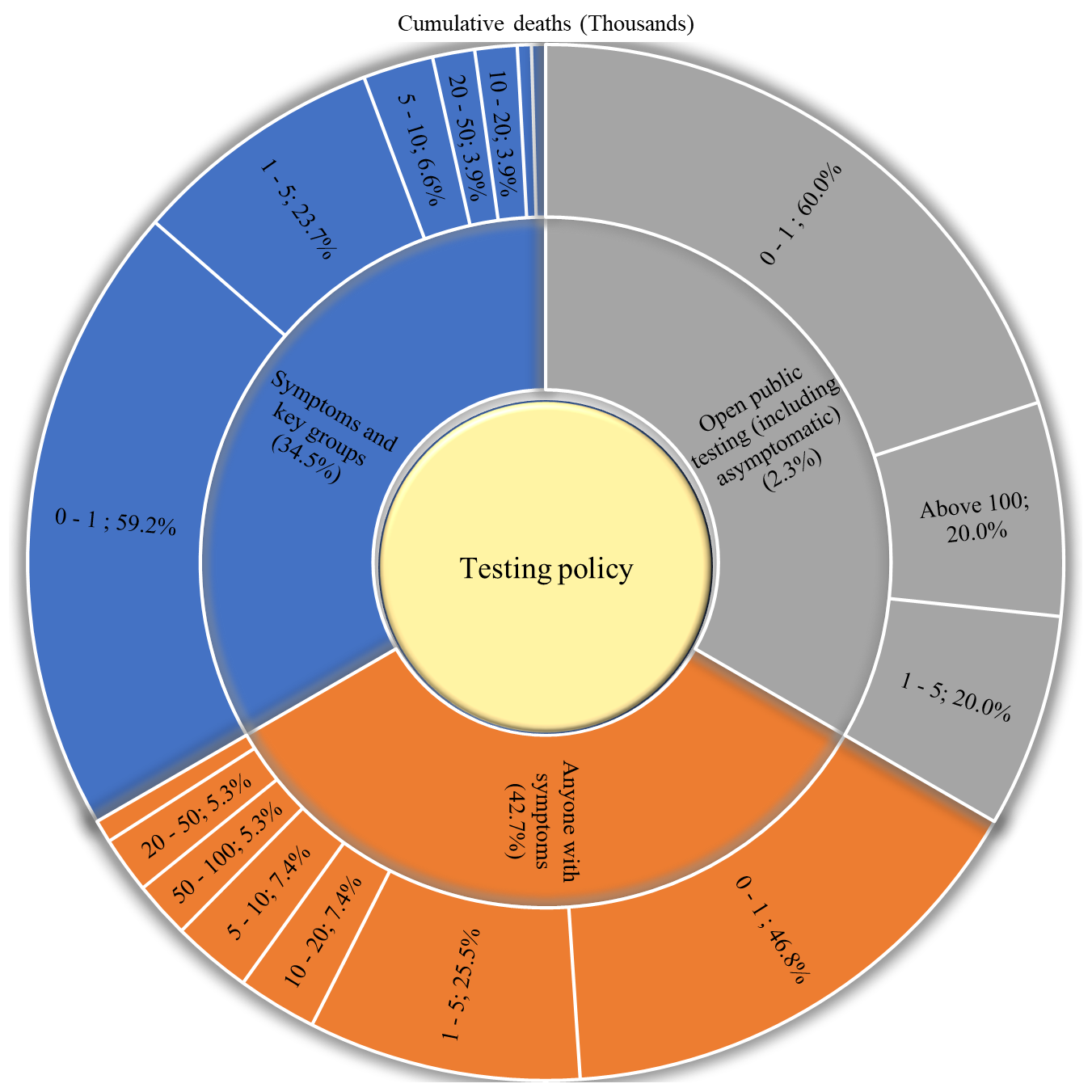 Figure 61. Covid-19 cumulative deaths vs. testing policies.Table 65. Covid-19 population positive cases vs. testing policies.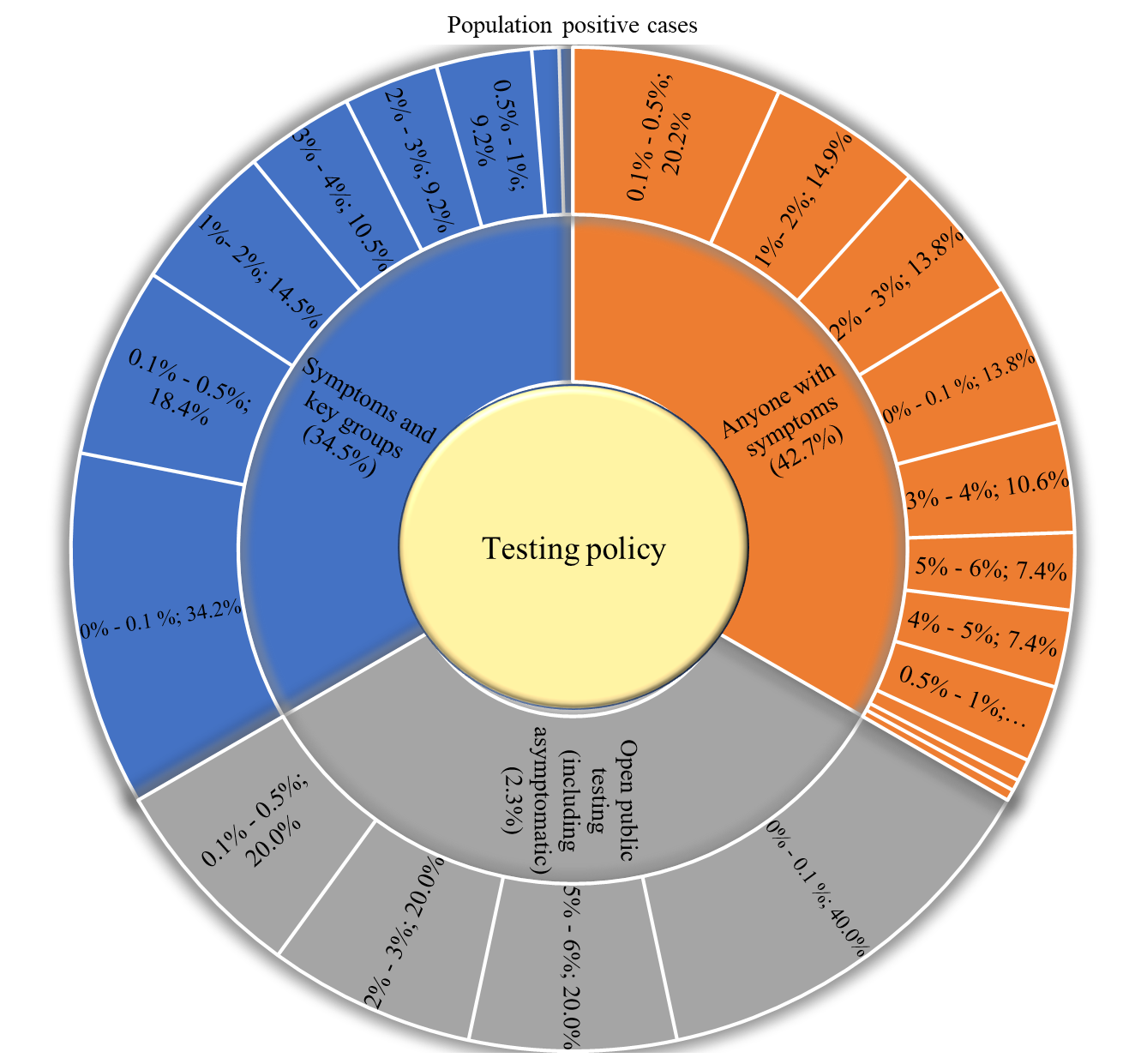 Figure 62. Covid-19 population positive cases vs. testing policies.Table 66. Covid-19 population positive deaths vs. testing policies.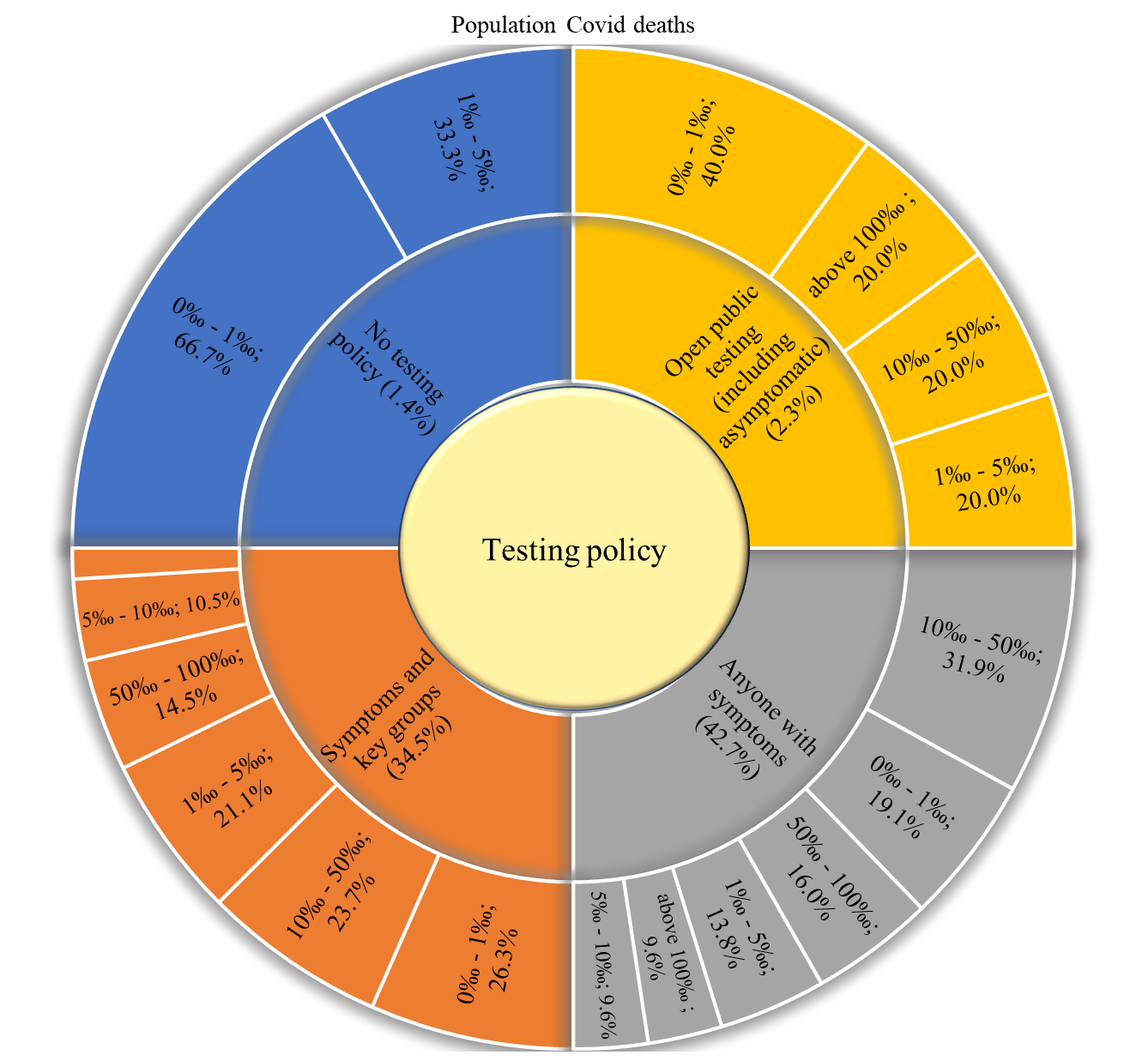 Figure 63. Covid-19 population positive deaths vs. testing policies.Table 67. Covid-19 death of infection vs. testing policies.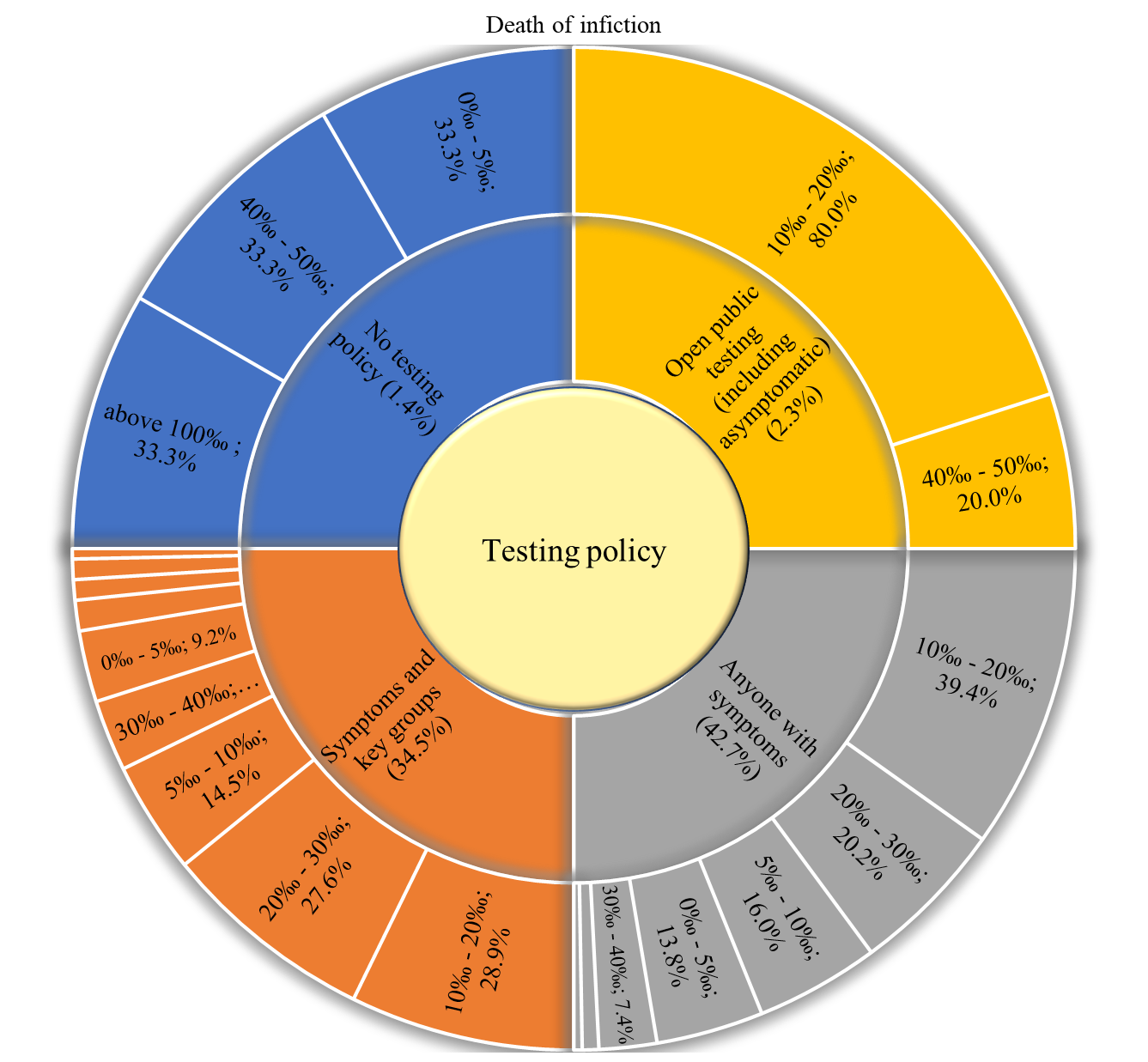 Figure 64. Covid-19 death of infection vs. testing policies. International travel controlTable 68. Distribution of international travel control policies within countries. Table 69. Covid-19 cumulative cases vs. international travel control policies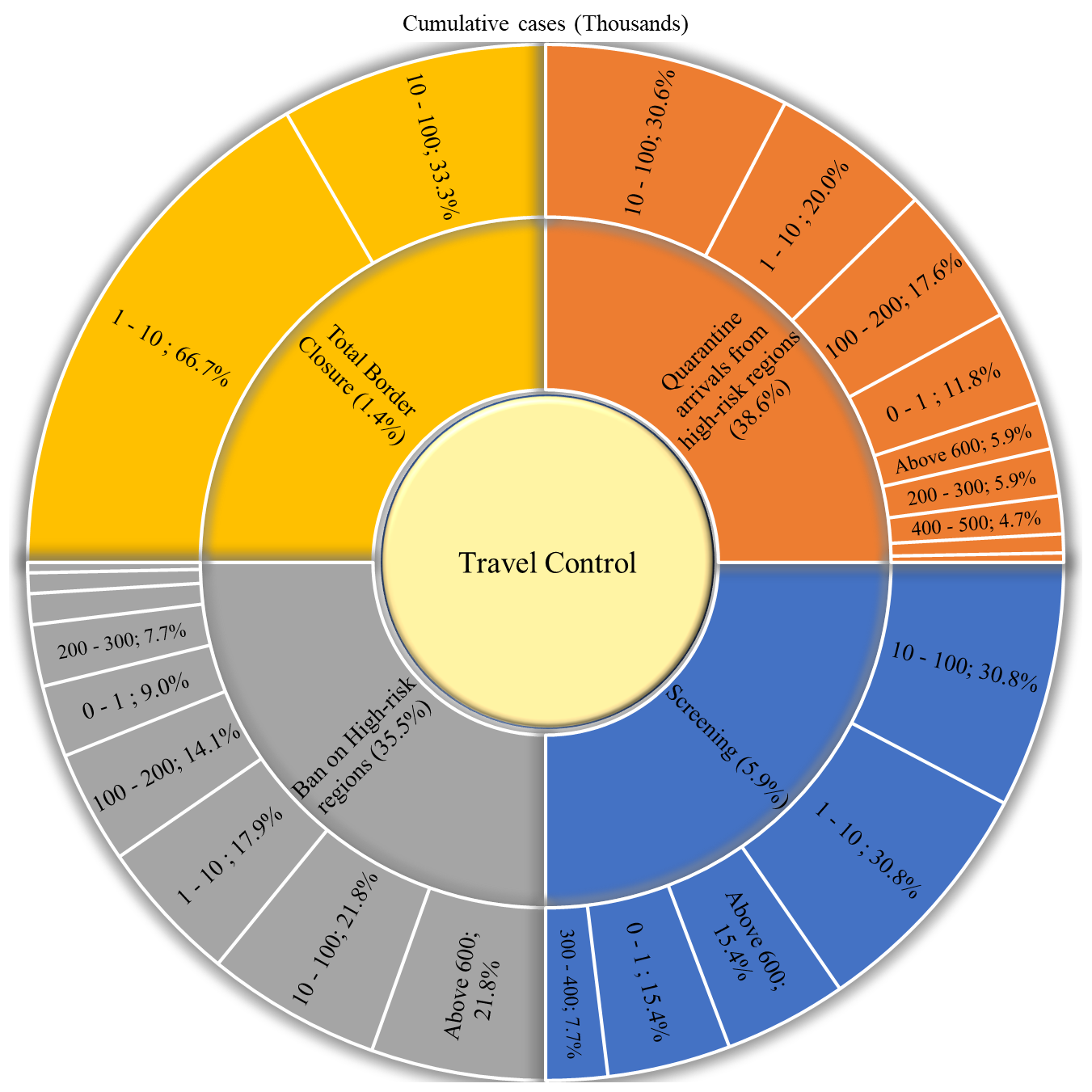 Figure 65. Covid-19 cumulative cases vs. international travel control policiesTable 70. Covid-19 cumulative deaths vs. international travel control policies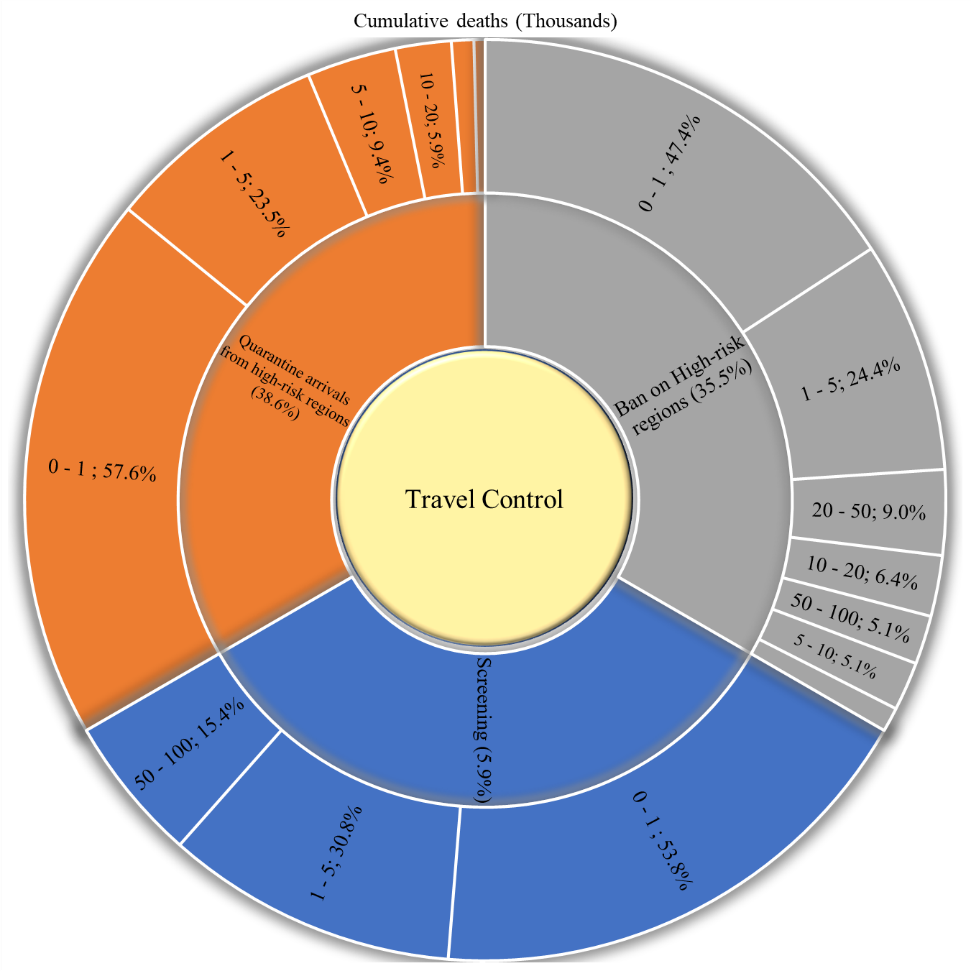 Figure 66. Covid-19 cumulative deaths vs. international travel control policiesTable 71. Covid-19 population positive cases vs. international travel control policies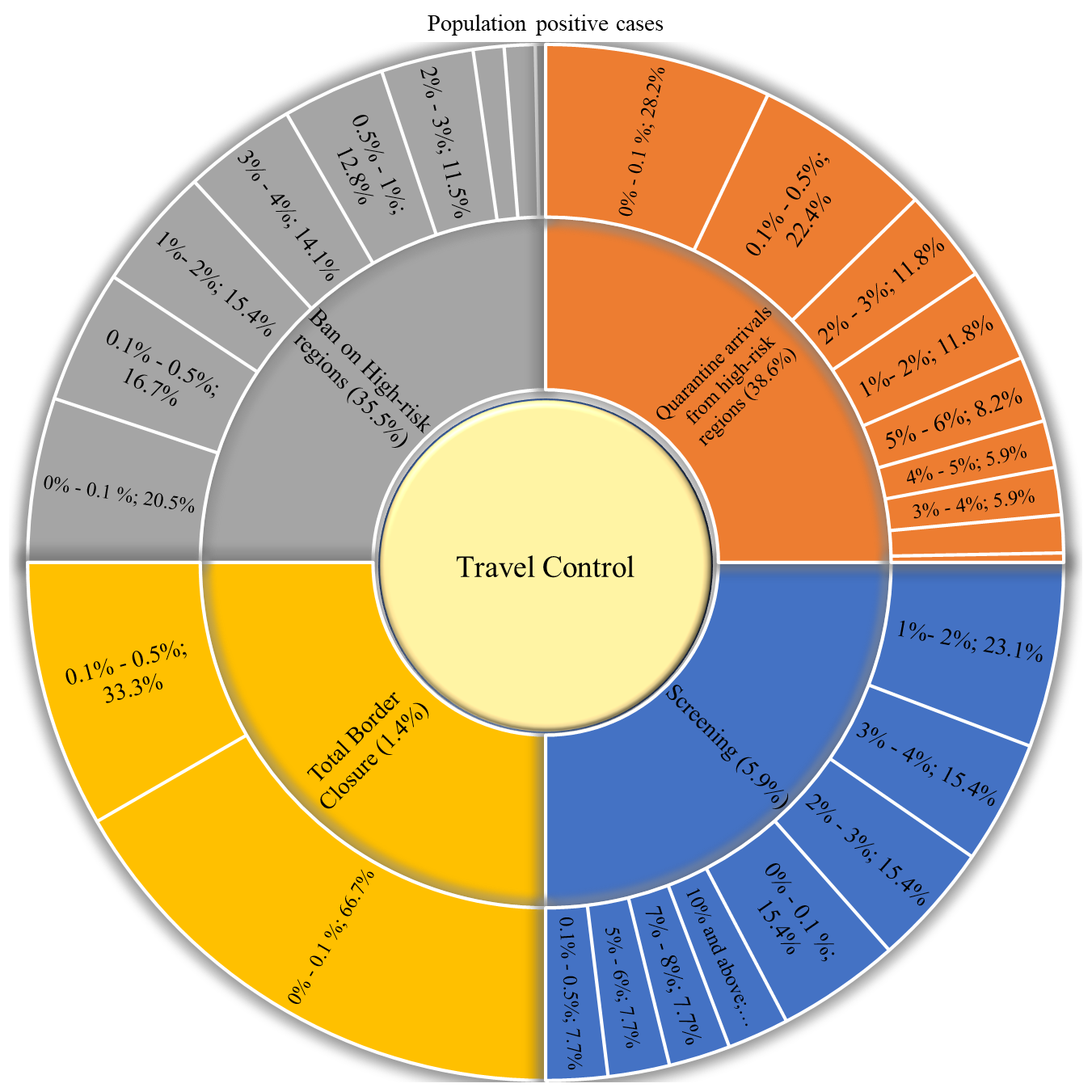 Figure 67. Covid-19 population positive cases vs. international travel control policiesTable 72. Covid-19 population positive deaths vs. international travel control policies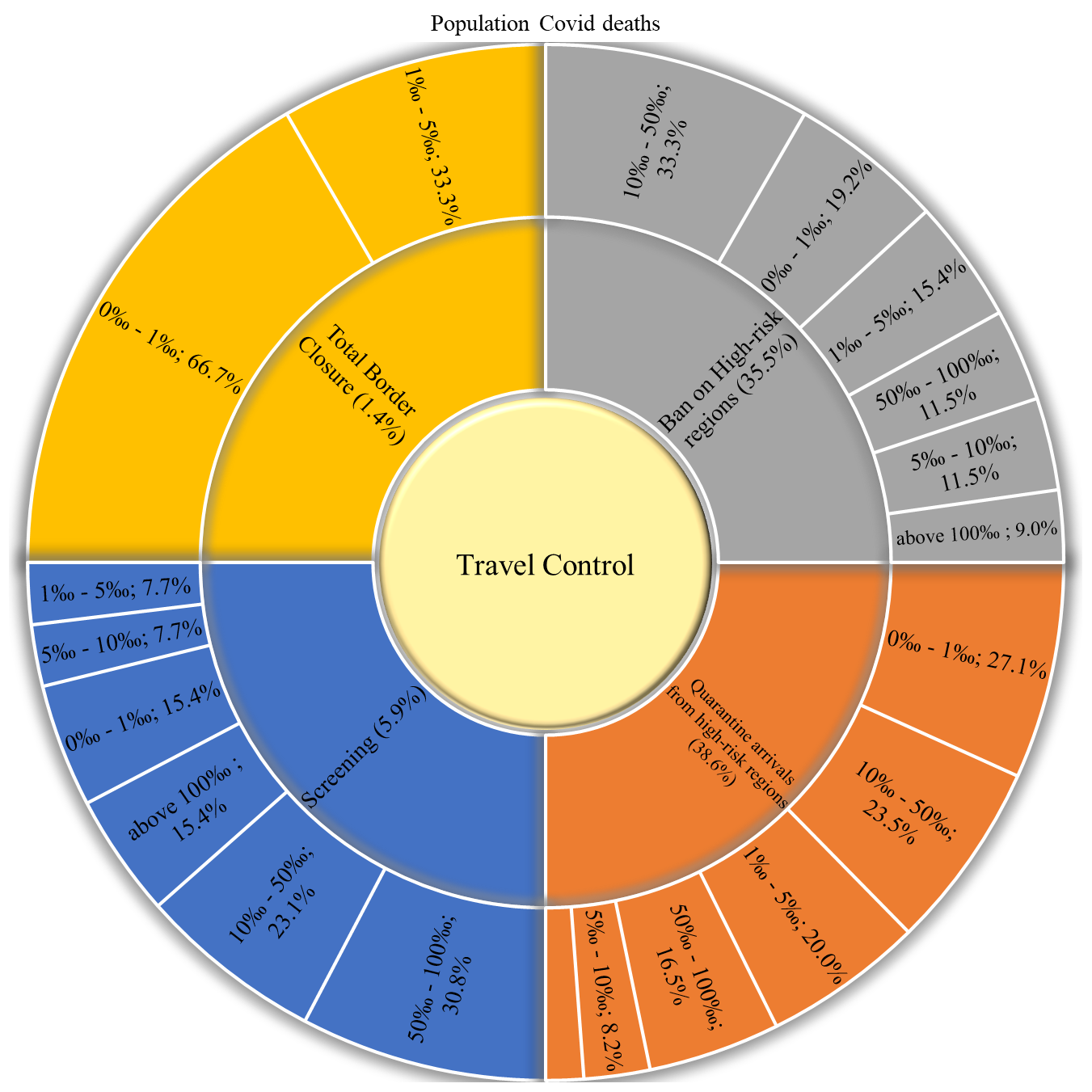 Figure 68. Covid-19 population positive deaths vs. international travel control policiesTable 73. Covid-19 death of infection vs. international travel control policies. 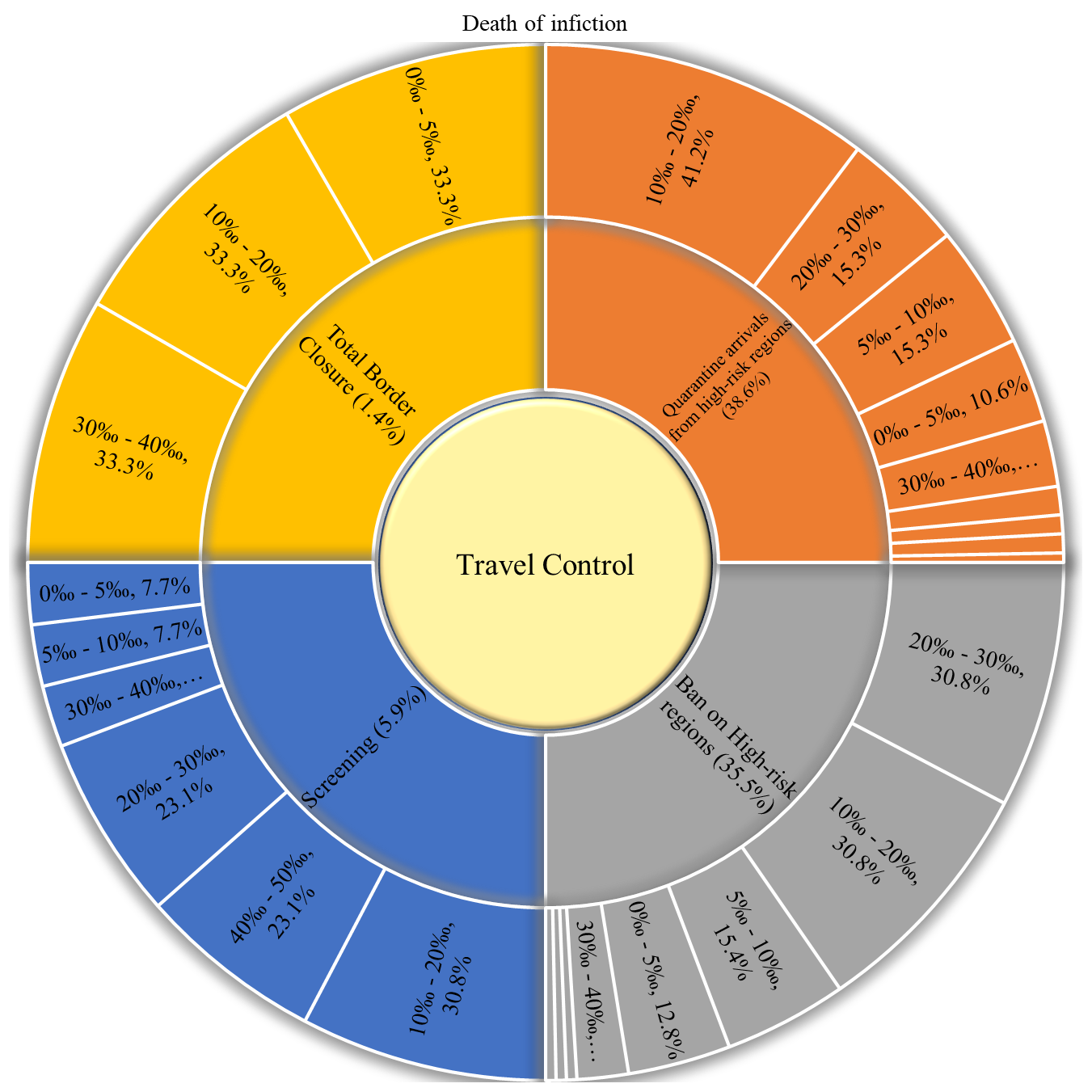 Figure 69. Covid-19 death of infection vs. international travel control policies.Test of associationsThe association (relationships) between the country related factors and Covid-19 dependent variables are studied in this section. The tests of associations are divided into two groups. Associations of Covid-19 dependent variables and categorical variables.Associations of Covid-19 dependent variables and scale variables.Considering that all variables failed to follow the Normal distribution as detailed in section ‎2.2.4, the non-parametric tests are to be used. The associations between the variables in category 1 are performed using:The Kruskal-Wallis H test for variables that have three or more groups. The Mann-Whitney test for variables that have only two groups. Both Kruskal-Wallis and Mann-Whitney tests examine the null hypothesis that the groups of the studied variable have the same median. When the test is significant, this means that the mean ranks of the groups are different, and the association (relationship) is significant. Hence, a comparison between the mean rank of the groups is to be done to determine the groups with higher or lower effects. The mean rank of the groups with a single entry will be the same as its actual rank. Therefore, when it has the highest or the lowest rank, the comparison with the other entries will be meaningless. Hence, any group with a single entry will be considered in the test of association, however, will be removed from the comparisons with other entries in case of a significant test.  The associations between the variables in category 2 are performed by calculating the Spearman correlation coefficient (R). Spearman correlation is a non-parametric test that is used to find correlations between non-normally distributed variables. The spearman correlation coefficient describes the power of the correlation and the direction of the relationship as well. A positive correlation coefficient indicates a direct relationship between the variables. On the contrary, a negative coefficient indicates an inverse relationship. The power of the relationship is interpreted as follows: R is between 0 – 0.4 indicates a low correlation.R is between 0.4 – 0.7 indicates a medium correlation.R is between 0.7 – 1 indicates a high correlation. Country related variablesThe effects of country related variables on Covid-19 variables are detailed in Table 74 and Table 75. Table 74. Climate test of association.Polar climate is removed from the comparisons as it is a single entry. Climate has a significant effect on the population positive cases and population deaths. Countries with Tropical climate has the highest population positive cases/deaths, followed by a cold climate, Mix climate, and Temperate climate. Countries with Dry climate has the lowest population positive cases and deaths. Table 75. Country factors correlation matrix.**. Correlation is significant.The land country area has a: significant, medium, direct effect on cumulative cases. significant, medium, direct effect on cumulative deaths.Significant, low, inverse effect on population positive cases.Significant, low, direct effect on the death of infection.Latitude has a:significant, low, direct effect on cumulative cases. significant, low, direct effect on cumulative deaths.Significant, medium, direct effect on population positive cases.Significant, medium, direct effect on population deaths.Urbanization has a:significant, low, direct effect on cumulative cases. significant, low, direct effect on cumulative deaths.Significant, medium, direct effect on population positive cases.Significant, low, direct effect on population deaths.Politics related variablesThe effects of politics related variables on Covid-19 variables are detailed in Table 76 to Table 81.Table 76. Government type test of association.Government type has a significant effect on:Cumulative cases. Parliamentary Constitutional Monarchy countries have the highest cumulative cases. Followed by, Parliamentary Republic, Full Presidential Republic, Full Presidential Republic, Absolute Monarchy, Semi-Presidential Republic, Constitutional Monarchy, and One-Party State/Dictatorship. Parliamentary Democracy countries have the lowest cases.Cumulative deaths. Parliamentary Constitutional Monarchy countries have the highest cumulative deaths. Followed by, Parliamentary Republic, Full Presidential Republic, Presidential Republic, Absolute Monarchy, One Party State/Dictatorship, and Constitutional Monarchy. Parliamentary Democracy countries have the lowest deaths.Population Positive cases. Constitutional Monarchy countries have the highest population positive cases. Followed by Parliamentary Constitutional Monarchy, Absolute Monarchy, Parliamentary Republic, Semi-Presidential Republic, Parliamentary Democracy, and Full Presidential Republic. One Party State/Dictatorship countries have the lowest cases.Population COVID deaths. Parliamentary Constitutional Monarchy countries have the highest Population COVID deaths. Followed by Parliamentary Republic, Constitutional Monarchy, Semi-Presidential Republic, Full Presidential Republic, Absolute Monarchy, and Parliamentary Democracy. One Party State Dictatorship has the lowest deaths.Death of infection. The Parliamentary Republic countries have the highest Death of infection rate. Followed by the Full Presidential Republic, One Party State Dictatorship, Parliamentary Constitutional Monarchy, Semi-Presidential Republic, Absolute Monarchy, and Parliamentary Democracy. Constitutional Monarchy countries have the lowest death rate.Table 77. Leader education test of association.Leader Education (University degree) has a significant effect on:Population Positive cases. Countries with its leader holding a Masters degree have the highest population positive cases. Followed by countries with leaders holding Doctorate, and Bachelor degree. Countries with leaders that have no degree have the lowest cases.  Population COVID deaths. Countries with its leader holding a Doctorate degree have the highest population positive cases. Followed by countries with leaders holding Masters degree and Bachelor degree. Countries with leaders that have no degree have the lowest deaths. Death of infection. Countries with its leader holding a Bachelor degree have the highest death of infection rate. Followed by countries with leaders holding no degree and Doctorate degree. Countries with leaders that have Masters degree have the lowest rate. Table 78. Leader employment type test of association.Leader Employment has a significant effect on:Population Positive cases. Countries with leaders employed in Politics have the highest cumulative cases. Followed by countries with leaders employed in Law and Public Administration. Countries with leaders employed in Literature have the lowest cumulative cases.Cumulative deaths. The order of effecting groups is similar to the cumulative cases variable. Population COVID deaths. Countries with leaders employed in Law have the highest population Covid deaths. Followed by countries with leaders employed in Politics and medicine. Countries with leaders employed in the Military academy have the lowest cumulative cases. Table 79. Leader gender test of association (Mann-Whitney test)Leader sex has an insignificant effect on all Covid-19 variables. Table 80. Leader age correlation matrix**. Correlation is significant.*. Correlation is significant at the 0.05 level (2-tailed).Leader Age has a:Significant, low, inverse effect on population positive cases. Significant, low, inverse effect on population Covid-19 deaths.Table 81. War conflict test of association (Mann-Whitney test)War conflict has a significant effect on:Cumulative cases, cumulative deaths, and death of infection. Countries suffering from any type of war conflict have higher cases. Countries without war conflicts have higher population positive cases. Economics related variablesThe effects of economics variables on Covid-19 variables are detailed in Table 82.Table 82. Economics factors correlation matrix.**. Correlation is significant.*. Correlation is significant at the 0.05 level (2-tailed).GDP (billion) has a:significant, high, direct effect on cumulative cases. significant, high, direct effect on cumulative deaths.Significant, low, direct effect on population positive cases.Significant, low, direct effect on Population COVID deaths.Significant, low, direct effect on Death of infection.GDP per capita has a:significant, low, direct effect on cumulative cases. significant, low, direct effect on cumulative deaths.Significant, medium, direct effect on population positive cases.Significant, medium, direct effect on Population COVID deaths.Population Growth has a:Significant, medium, inverse effect on population positive cases.Significant, low, inverse effect on Population COVID deaths.Demographic related variablesThe effects of demographic related variables on Covid-19 variables are detailed in Table 83, Table 84, and Table 85. Table 83. Religion test of association.Judaism and Shintoism are single entries and were removed from the comparisons.Religion has a significant effect on:Cumulative deaths. Hinduism countries have the highest death rates. Followed by, Islam, Atheist, and Christianity. Buddhism has the lowest deaths. Population Positive cases. Christianity has the highest effect. Followed by Islam, Atheist, and Hinduism. Buddhism has the lowest cases.Population COVID deaths. Christianity has the highest effect. Followed by Islam, Hinduism, and Atheist. Buddhism has the lowest deaths.Death of infection. Islam has the highest effect. Followed by, Christianity, Atheist, and Hinduism. Buddhism has the lowest death rate.It is noteworthy that the Religion variable is a combined variable of the first three religions in a certain country. However, the second and third religions are reported as unknown for most countries. Therefore, only the first religion was considered for the between groups comparison. Table 84. Age group test of association.Age distribution has an insignificant effect on all Covid-19 variables. Table 85. Demographic factors correlation matrix.**. Correlation is significant.*. Correlation is significant at the 0.05 level (2-tailed).Literacy has a: significant, low, direct effect on cumulative cases. significant, low, direct effect on cumulative deaths.Significant, medium, direct effect on population positive cases.Significant, medium, direct effect on Population COVID deaths.Life Expectancy has a: significant, low, direct effect on cumulative cases. significant, low, direct effect on cumulative deaths.Significant, medium, direct effect on population positive cases.Significant, medium, direct effect on Population COVID deaths.Population density has a:Significant, low, direct effect on population positive cases.Significant, low, inverse effect on Death of infection.Population has a:significant, high, direct effect on cumulative cases. significant, high, direct effect on cumulative deaths.Significant, low, inverse effect on population positive cases.Significant, medium, direct effect on Death of infection.The male percentage has a:significant, low, direct effect on cumulative cases. significant, low, direct effect on cumulative deaths.Significant, low, inverse effect on population positive cases.Significant, low, inverse effect on Population COVID deaths.The female percentage has a:significant, medium, direct effect on cumulative cases. significant, medium, direct effect on cumulative deaths.Significant, low, direct effect on Population COVID deaths.Significant, low, direct effect on Death of infection.Health care related variablesThe effects of health care variables on Covid-19 variables are detailed in Table 86.Table 86. Health care factors correlation matrix.**. Correlation is significant.*. Correlation is significant at the 0.05 level (2-tailed).Health expenditure has a:significant, medium, direct effect on cumulative cases. significant, medium, direct effect on cumulative deaths.Significant, low, direct effect on population positive cases.Significant, medium, direct effect on Population COVID deaths.Significant, low, direct effect on Death of infection.Hospital beds/1000 has a:significant, low, direct effect on cumulative cases. significant, low, direct effect on cumulative deaths.Significant, low, direct effect on population positive cases.Significant, low, direct effect on Population COVID deaths.Physicians/1000 has a:significant, medium, direct effect on cumulative cases. significant, medium, direct effect on cumulative deaths.Significant, medium, direct effect on population positive cases.Significant, medium, direct effect on Population COVID deaths.Nurses/1000 has a:significant, medium, direct effect on cumulative cases. significant, medium, direct effect on cumulative deaths.Significant, low, direct effect on population positive cases.Significant, low, direct effect on Population COVID deaths.Infant mortality/1000 has aSignificant, medium, inverse effect on population positive cases.Significant, low, inverse effect on Population COVID deaths.Significant, low, direct effect on Death of infection.Precautions related variablesThe effects of precautions related variables on Covid-19 variables are detailed in Table 87 to Table 92.Table 87. Stay at home test of association.Stay at home policies has a significant effect on:Cumulative cases and cumulative deaths. Countries that require not leaving the house have the highest cumulative cases. Followed by countries that recommend not leaving the house. Countries with no measures have the lowest cases. Population positive cases and population Covid deaths. Countries that recommend not leaving the house have the highest cases. Followed by countries that require not leaving the house. Countries with no measures have the least cases. Death of infection. Countries that require not leaving the house have the highest death of infection rate. Followed by countries that recommend not leaving the house. Countries with no measures have the lowest rate.Table 88. Facial covering policy test of association“Required outside the home at all times regardless of location” is removed from comparisons as being a single entry. Facial Covering Policies has a significant effect on:Cumulative cases. Countries that require facial covering in “all specified shared/public spaces outside the home” have the highest cases. Followed by countries that require facial covering in “some specified shared/public spaces outside the home” and in “all levels”. Countries with no facial covering policies have the lowest cases. Cumulative deaths. The order of effecting groups is similar to the cumulative cases variable. Death of infection. Countries that require facial covering in “all specified shared/public spaces outside the home” have the highest death rate. Followed by countries that require facial covering in “some specified shared/public spaces outside the home” and “no covering policy”. Countries with “Required at all levels” policy have the lowest death rate.Table 89. Restriction on gathering policy test of association.“Restrictions on gatherings of less than 10 people” is removed from comparisons as being a single entry. Restrictions on Gatherings policy has a significant effect on: Cumulative cases. Countries that force restrictions on “gatherings between 10-100 people” have the highest cases. Followed by countries that force a restriction on “gatherings between 100-1000 people” and “gatherings of more than 1000 people”. Countries that have no restriction on gathering policy have the lowest cases. Cumulative deaths. The order of effecting groups is similar to the cumulative cases variable.Population positive cases. The order of effecting groups is similar to the cumulative cases variable. Population Covid deaths. Countries that force restrictions on “gatherings between 10-100 people” have the highest deaths. Followed by countries that force a restriction on “gatherings between 100-1000 people” and “no restriction policy”. Countries that have restrictions on “gatherings of more than 1000 people “have the lowest deaths.Death of infection. Countries that force restrictions on “gatherings between 10-100 people” have the highest death rates. Followed by countries that force a restriction on “gatherings of more than 1000 people” and “gatherings between 100-1000 people”. Countries that have no restriction on gathering policy have the lowest rates. Table 90. School closure test of association.“School closure required at all levels” is removed from the comparisons as being a single entry. School closure policies have a significant effect on: Cumulative cases. Countries that require school closure in “some categories (just high school or just public schools)” have the highest cases. Followed by countries that “recommend closing”. Countries that have no closure policy have the lowest cases. Cumulative deaths. The order of effecting groups is similar to the cumulative cases variable.Population Covid deaths. The order of effecting groups is similar to the cumulative cases variable.Death of infection. The order of effecting groups is similar to the cumulative cases variable.Table 91. Testing type test of associationTesting policies have a significant effect on: Cumulative cases. Countries that perform testing for “Anyone with symptoms” have the highest cases. Followed by countries performing “Open public testing” and countries perform testing for individuals with “Symptoms and key groups”. Countries with no testing policy have the lowest cases. Cumulative deaths. The order of effecting groups is similar to the cumulative cases variable.Population positive cases. The order of effecting groups is similar to the cumulative cases variable.Population Covid deaths. The order of effecting groups is similar to the cumulative cases variable.Death of infection. Countries that have no testing policy have the highest cases. Followed by countries performing “Symptoms and key groups” and countries perform testing for individuals with “Open public testing”. Countries “Anyone with symptoms” have the lowest cases. Table 92. International travel control test of association.International travel controls have a significant effect on: Cumulative cases. Countries that perform a “Ban on High-risk regions” have the highest cases. Followed by countries that perform “Quarantine arrivals from high-risk regions” and countries with a “screening” policy. The countries with “Total border closure” have the lowest cases. Cumulative deaths. The order of effecting groups is similar to the cumulative cases variable.Population Covid deaths. Countries that perform a “screening” policy have the highest deaths. Followed by countries that perform “Ban on High-risk regions” and countries with “Quarantine arrivals from high-risk regions” policy. The countries with “Total border closure” have the lowest deaths.Death of infection. The order of effecting groups is similar to the Population Covid deaths variable. Summary The relationships between all factors and the Covid-19 dependent variables are summarized in Table 93.Table 93. Test of association summary.. Significant relationship. . Insignificant relationship.Cumulative cases (thousands)Cumulative deaths (thousands)Population positive casesPopulation Covid deathsDeath of infection0-11-1010-100100-200200-300300-400400-500500-600Above 6000-11-55-1010-2020-5050-100Above 1000% - 0.1 %0.1% - 0.5%0.5% - 1%1%- 2%2% - 3%3% - 4%4% - 5%5% - 6%6% - 7%7% - 8%Above 10%0‰ - 1‰1‰ - 5‰5‰ - 10‰10‰ - 50‰50‰ - 100‰Above 100‰0‰ - 5‰5‰ - 10‰10‰ - 20‰20‰ - 30‰30‰ - 40‰40‰ - 50‰50‰ - 60‰60‰ - 70‰70‰ - 80‰80‰ - 90‰Above 100‰Cumulative cases (Thousands)Cumulative cases (Thousands)N (%)N (%)Cumulative deaths (Thousands)Cumulative deaths (Thousands)Cumulative deaths (Thousands)N (%)N (%)0 - 10 - 144 (20%)44 (20%)0 - 10 - 10 - 1135 (61.4%)135 (61.4%)1 - 101 - 1047 (21.4%)47 (21.4%)1 - 51 - 51 - 545 (20.5%)45 (20.5%)10 - 10010 - 10053 (24.1%)53 (24.1%)5 - 105 - 105 - 1012 (5.5%)12 (5.5%)100 - 200100 - 20027 (12.3%)27 (12.3%)10 - 2010 - 2010 - 2010 (4.5%)10 (4.5%)200 - 300200 - 30011 (5%)11 (5%)20 - 5020 - 5020 - 508 (3.6%)8 (3.6%)300 - 400300 - 4004 (1.8%)4 (1.8%)50 - 10050 - 10050 - 1006 (2.7%)6 (2.7%)400 - 500400 - 5007 (3.2%)7 (3.2%)Above 100Above 100Above 1004 (1.8%)4 (1.8%)500 - 600500 - 6003 (1.4%)3 (1.4%)Above 600Above 60024 (10.9%)24 (10.9%)Population positive casesN (%)N (%)Population COVID deaths Population COVID deaths N (%)Death of infectionDeath of infectionN (%)0% - 0.1%50 (22.7%)50 (22.7%)0‰ - 1‰0‰ - 1‰55 (25%)0‰ - 5‰0‰ - 5‰38 (17.3%)0.1% - 0.5%48 (21.8%)48 (21.8%)1‰ - 5‰1‰ - 5‰38 (17.3%)5‰ - 10‰5‰ - 10‰31 (14.1%)0.5% - 1%18 (8.2%)18 (8.2%)5‰ - 10‰5‰ - 10‰22 (10%)10‰ - 20‰10‰ - 20‰78 (35.5%)1%- 2%27 (12.3%)27 (12.3%)10‰ - 50‰10‰ - 50‰61 (27.7%)20‰ - 30‰20‰ - 30‰41 (18.6%)2% - 3%28 (12.7%)28 (12.7%)50‰ - 100‰50‰ - 100‰29 (13.2%)30‰ - 40‰30‰ - 40‰15 (6.8%)3% - 4%20 (9.1%)20 (9.1%)Above 100‰Above 100‰15 (6.8%)40‰ - 50‰40‰ - 50‰8 (3.6%)4% - 5%10 (4.5%)10 (4.5%)50‰ - 60‰50‰ - 60‰2 (0.9%)5% - 6%12 (5.5%)12 (5.5%)60‰ - 70‰60‰ - 70‰4 (1.8%)6% - 7%3 (1.4%)3 (1.4%)70‰ - 80‰70‰ - 80‰1 (0.5%)7% - 8%3 (1.4%)3 (1.4%)80‰ - 90‰80‰ - 90‰1 (0.5%)10% and above1 (0.5%)1 (0.5%)Above 100‰Above 100‰1 (0.5%)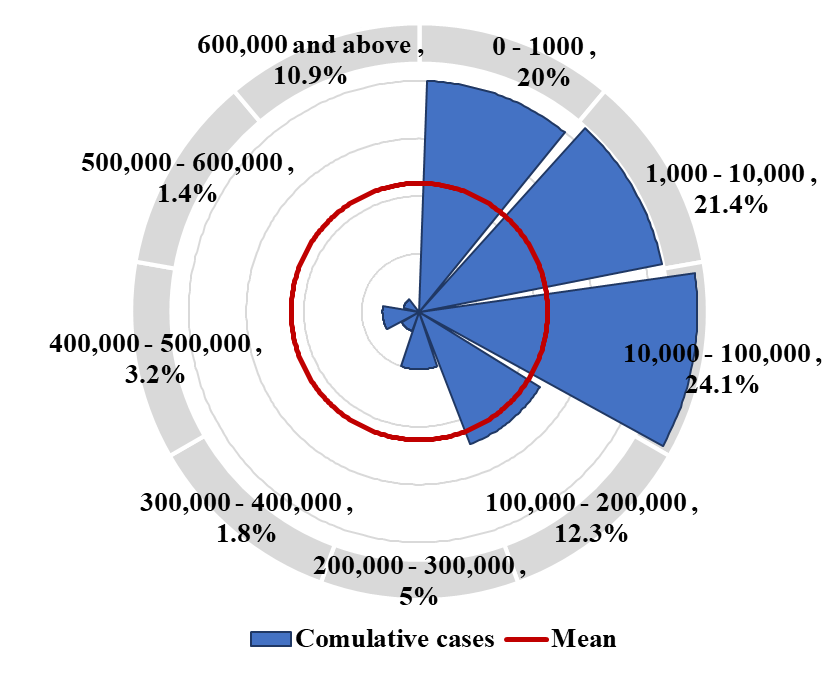 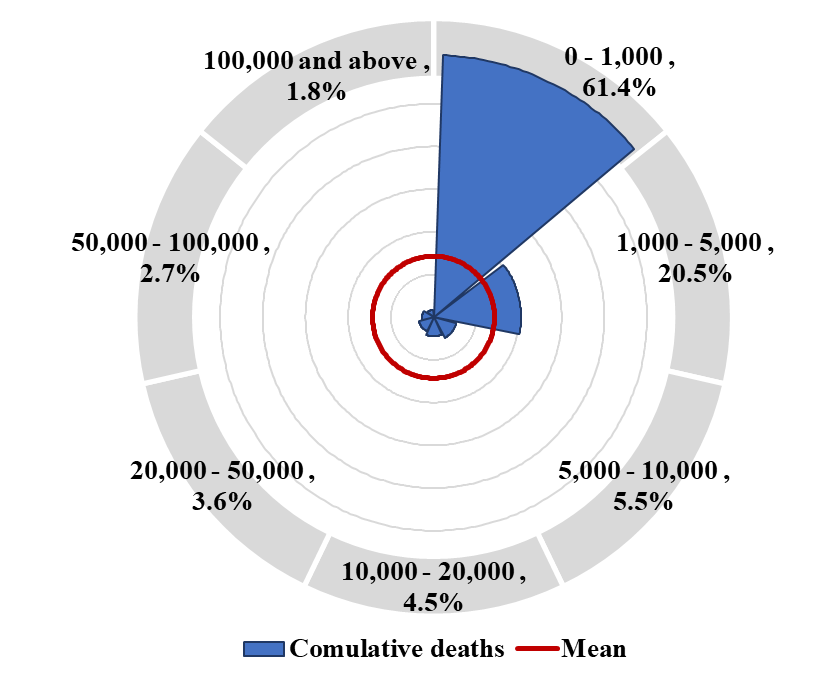 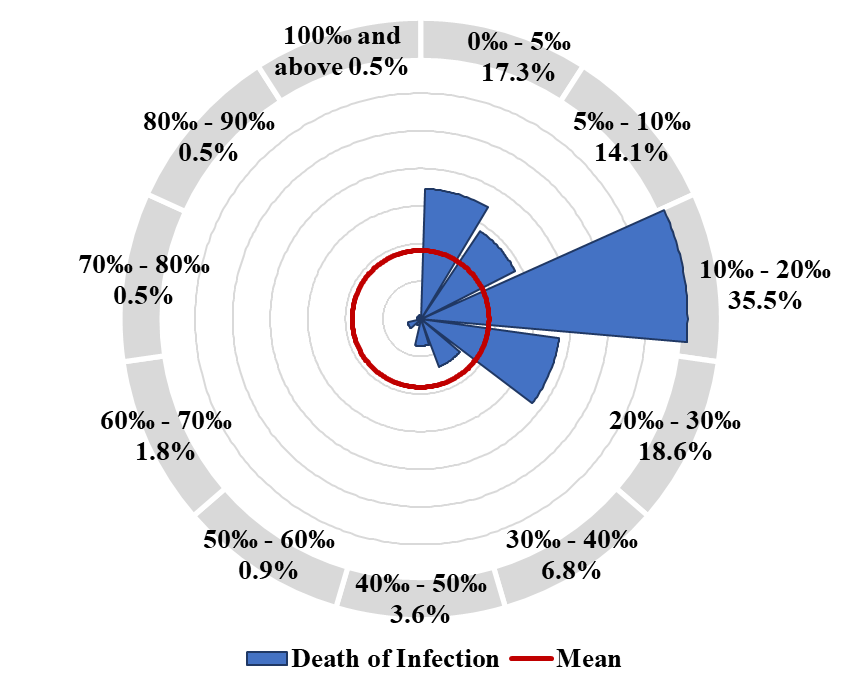 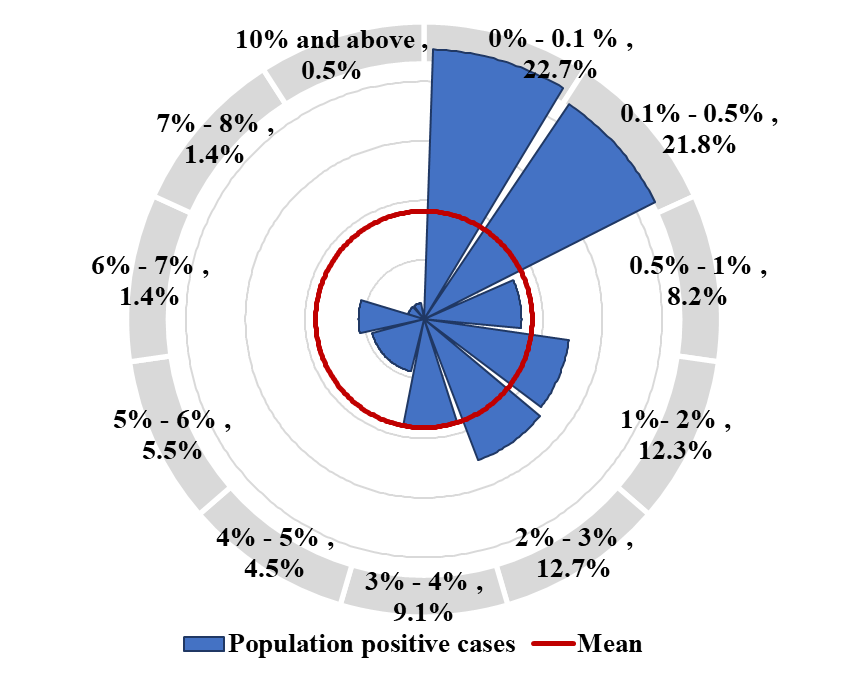 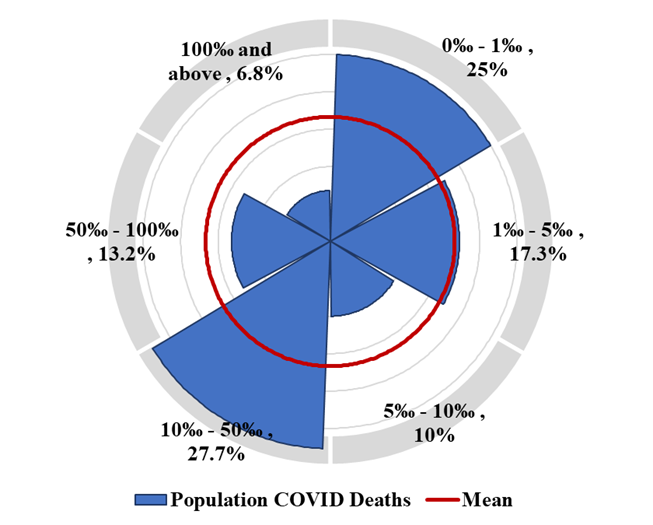 ClimateN (%)Tropical105 (47.7%)Dry24 (10.9%)Temperate52 (23.6%)Cold Continental6 (2.7%)Polar1 (0.5%)Mix climate32 (14.5%)Cumulative cases (Thousands)TropicalDryTemperateCold ContinentalPolarMix climate0 – 1 15 (14.3%)6 (25%)12 (23.1%)1 (16.7%)0 (0%)10 (31.3%)1 – 10 18 (17.1%)10 (41.7%)13 (25%)0 (0%)0 (0%)6 (18.8%)10 – 10029 (27.6%)3 (12.5%)13 (25%)2 (33.3%)1 (100%)5 (15.6%)100 – 20016 (15.2%)2 (8.3%)2 (3.8%)1 (16.7%)0 (0%)6 (18.8%)200 – 3003 (2.9%)2 (8.3%)5 (9.6%)0 (0%)0 (0%)1 (3.1%)300 – 4003 (2.9%)0 (0%)0 (0%)1 (16.7%)0 (0%)0 (0%)400 – 5006 (5.7%)0 (0%)0 (0%)1 (16.7%)0 (0%)0 (0%)500 – 6001 (1%)0 (0%)2 (3.8%)0 (0%)0 (0%)0 (0%)Above 60014 (13.3%)1 (4.2%)5 (9.6%)0 (0%)0 (0%)4 (12.5%)Mean cases277168.62111811.71502714.75157834.33-738624.38Std. Err. 54699.7768307.9515247934.31676938.28-609528.88Mean 95%181582.6645763.63141753.53152001.43-115239.31Cumulative deaths (Thousands)Tropical DryTemperateCold ContinentalPolarMix climate0 - 1 56 (53.3%)20 (83.3%)37 (71.2%)3 (50%)1 (100%)18 (56.3%)1 - 526 (24.8%)3 (12.5%)6 (11.5%)1 (16.7%)0 (0%)9 (28.1%)5 - 107 (6.7%)0 (0%)2 (3.8%)2 (33.3%)0 (0%)1 (3.1%)10 - 207 (6.7%)0 (0%)2 (3.8%)0 (0%)0 (0%)1 (3.1%)20 - 504 (3.8%)1 (4.2%)2 (3.8%)0 (0%)0 (0%)1 (3.1%)50 - 1004 (3.8%)0 (0%)1 (1.9%)0 (0%)0 (0%)1 (3.1%)Above 1001 (1%)0 (0%)2 (3.8%)0 (0%)0 (0%)1 (3.1%)Mean deaths6788.772145.9210840.253058.83-14733.81Std. Err. 1710.041790.534894.731341.10-10647.22Mean 95%3503.41361.383740.413011.37-3428.12Population positive casesTropical DryTemperateCold ContinentalPolarMix climate0% - 0.1 %15 (14.3%)9 (37.5%)14 (26.9%)1 (16.7%)0 (0%)11 (34.4%)0.1% - 0.5%19 (18.1%)5 (20.8%)13 (25%)2 (33.3%)1 (100%)8 (25%)0.5% - 1%7 (6.7%)4 (16.7%)5 (9.6%)1 (16.7%)0 (0%)1 (3.1%)1%- 2%17 (16.2%)3 (12.5%)4 (7.7%)0 (0%)0 (0%)3 (9.4%)2% - 3%19 (18.1%)1 (4.2%)7 (13.5%)0 (0%)0 (0%)1 (3.1%)3% - 4%12 (11.4%)1 (4.2%)6 (11.5%)0 (0%)0 (0%)1 (3.1%)4% - 5%5 (4.8%)1 (4.2%)0 (0%)2 (33.3%)0 (0%)2 (6.3%)5% - 6%5 (4.8%)0 (0%)2 (3.8%)0 (0%)0 (0%)5 (15.6%)6% - 7%2 (1.9%)0 (0%)1 (1.9%)0 (0%)0 (0%)0 (0%)7% - 8%3 (2.9%)0 (0%)0 (0%)0 (0%)0 (0%)0 (0%)10% and above1 (1%)0 (0%)0 (0%)0 (0%)0 (0%)0 (0%)Mean cases2.060.771.311.59-1.56Std. Err. 0.210.240.230.79-0.38Mean 95%1.850.591.141.53-1.41Population Covid deathsTropical DryTemperateCold ContinentalPolarMix climate0‰ - 1‰16 (15.2%)11 (45.8%)16 (30.8%)2 (33.3%)0 (0%)10 (31.3%)1‰ - 5‰14 (13.3%)6 (25%)11 (21.2%)0 (0%)1 (100%)6 (18.8%)5‰ - 10‰11 (10.5%)4 (16.7%)3 (5.8%)0 (0%)0 (0%)4 (12.5%)10‰ - 50‰42 (40%)2 (8.3%)11 (21.2%)2 (33.3%)0 (0%)4 (12.5%)50‰ - 100‰13 (12.4%)1 (4.2%)8 (15.4%)2 (33.3%)0 (0%)5 (15.6%)above 100‰ 9 (8.6%)0 (0%)3 (5.8%)0 (0%)0 (0%)3 (9.4%)Mean deaths0.0340.0070.0250.029-0.029Std. Err. 0.0040.0040.0050.013-0.008Mean 95%0.0300.0040.0220.029-0.024Death of infectionTropical DryTemperateCold ContinentalPolarMix climate0‰ - 5‰12 (11.4%)9 (37.5%)10 (19.2%)1 (16.7%)0 (0%)6 (18.8%)5‰ - 10‰16 (15.2%)3 (12.5%)6 (11.5%)1 (16.7%)0 (0%)5 (15.6%)10‰ - 20‰41 (39%)7 (29.2%)18 (34.6%)2 (33.3%)1 (100%)9 (28.1%)20‰ - 30‰21 (20%)3 (12.5%)11 (21.2%)1 (16.7%)0 (0%)5 (15.6%)30‰ - 40‰6 (5.7%)1 (4.2%)3 (5.8%)1 (16.7%)0 (0%)4 (12.5%)40‰ - 50‰4 (3.8%)1 (4.2%)1 (1.9%)0 (0%)0 (0%)2 (6.3%)50‰ - 60‰1 (1%)0 (0%)0 (0%)0 (0%)0 (0%)1 (3.1%)60‰ - 70‰2 (1.9%)0 (0%)2 (3.8%)0 (0%)0 (0%)0 (0%)70‰ - 80‰1 (1%)0 (0%)0 (0%)0 (0%)0 (0%)0 (0%)80‰ - 90‰1 (1%)0 (0%)0 (0%)0 (0%)0 (0%)0 (0%)above 100‰0 (0%)0 (0%)1 (1.9%)0 (0%)0 (0%)0 (0%)Mean Death 0.0190.0120.0230.016-0.019Std. Err. 0.0010.0030.0060.005-0.003Mean 95%0.0180.0110.0170.016-0.018Cumulative cases (Thousands)Full Presidential RepublicFull Presidential RepublicSemi-Presidential RepublicParliamentary RepublicParliamentary RepublicParliamentary RepublicParliamentary Constitutional MonarchyParliamentary DemocracyParliamentary DemocracyConstitutional MonarchyConstitutional MonarchyAbsolute MonarchyAbsolute MonarchyOne Party State Dictatorship0 - 1 4 (5.5%)4 (5.5%)5 (20%)6 (11.1%)6 (11.1%)6 (11.1%)1 (7.1%)23 (63.9%)23 (63.9%)2 (25%)2 (25%)2 (33.3%)2 (33.3%)1 (25%)1 - 10 20 (27.4%)20 (27.4%)8 (32%)6 (11.1%)6 (11.1%)6 (11.1%)1 (7.1%)8 (22.2%)8 (22.2%)2 (25%)2 (25%)1 (16.7%)1 (16.7%)1 (25%)10 - 10026 (35.6%)26 (35.6%)4 (16%)14 (25.9%)14 (25.9%)14 (25.9%)2 (14.3%)3 (8.3%)3 (8.3%)2 (25%)2 (25%)0 (0%)0 (0%)2 (50%)100 - 2009 (12.3%)9 (12.3%)2 (8%)10 (18.5%)10 (18.5%)10 (18.5%)2 (14.3%)1 (2.8%)1 (2.8%)1 (12.5%)1 (12.5%)2 (33.3%)2 (33.3%)0 (0%)200 - 3004 (5.5%)4 (5.5%)1 (4%)3 (5.6%)3 (5.6%)3 (5.6%)2 (14.3%)0 (0%)0 (0%)1 (12.5%)1 (12.5%)0 (0%)0 (0%)0 (0%)300 - 4000 (0%)0 (0%)0 (0%)3 (5.6%)3 (5.6%)3 (5.6%)0 (0%)0 (0%)0 (0%)0 (0%)0 (0%)1 (16.7%)1 (16.7%)0 (0%)400 - 5001 (1.4%)1 (1.4%)1 (4%)2 (3.7%)2 (3.7%)2 (3.7%)2 (14.3%)1 (2.8%)1 (2.8%)0 (0%)0 (0%)0 (0%)0 (0%)0 (0%)500 - 6000 (0%)0 (0%)0 (0%)3 (5.6%)3 (5.6%)3 (5.6%)0 (0%)0 (0%)0 (0%)0 (0%)0 (0%)0 (0%)0 (0%)0 (0%)Above 6009 (12.3%)9 (12.3%)4 (16%)7 (13%)7 (13%)7 (13%)4 (28.6%)0 (0%)0 (0%)0 (0%)0 (0%)0 (0%)0 (0%)0 (0%)Mean cases540984.82540984.82342551.84461552.07461552.07461552.07546052.5018937.3118937.3163903.8863903.88107553.83107553.8327600.00Std. Err. 286978.39286978.39163042.47195467.27195467.27195467.27203210.9012435.8412435.8428327.9528327.9557652.9557652.9523231.33Mean 95%145154.56145154.56208987.48231684.42231684.42231684.42465477.893986.903986.9059317.2559317.2599342.9399342.9325285.00Cumulative deaths (Thousands)Full Presidential RepublicSemi-Presidential RepublicSemi-Presidential RepublicSemi-Presidential RepublicParliamentary RepublicParliamentary Constitutional MonarchyParliamentary Constitutional MonarchyParliamentary Constitutional MonarchyParliamentary DemocracyParliamentary DemocracyConstitutional MonarchyConstitutional MonarchyAbsolute MonarchyOne Party State Dictatorship0 - 1 43 (58.9%)17 (68%)17 (68%)17 (68%)21 (38.9%)5 (35.7%)5 (35.7%)5 (35.7%)34 (94.4%)34 (94.4%)8 (100%)8 (100%)4 (66.7%)3 (75%)1 - 517 (23.3%)3 (12%)3 (12%)3 (12%)18 (33.3%)3 (21.4%)3 (21.4%)3 (21.4%)2 (5.6%)2 (5.6%)0 (0%)0 (0%)1 (16.7%)1 (25%)5 - 103 (4.1%)1 (4%)1 (4%)1 (4%)5 (9.3%)2 (14.3%)2 (14.3%)2 (14.3%)0 (0%)0 (0%)0 (0%)0 (0%)1 (16.7%)0 (0%)10 - 202 (2.7%)2 (8%)2 (8%)2 (8%)4 (7.4%)2 (14.3%)2 (14.3%)2 (14.3%)0 (0%)0 (0%)0 (0%)0 (0%)0 (0%)0 (0%)20 - 505 (6.8%)0 (0%)0 (0%)0 (0%)3 (5.6%)0 (0%)0 (0%)0 (0%)0 (0%)0 (0%)0 (0%)0 (0%)0 (0%)0 (0%)50 - 1000 (0%)2 (8%)2 (8%)2 (8%)2 (3.7%)2 (14.3%)2 (14.3%)2 (14.3%)0 (0%)0 (0%)0 (0%)0 (0%)0 (0%)0 (0%)Above 1003 (4.1%)0 (0%)0 (0%)0 (0%)1 (1.9%)0 (0%)0 (0%)0 (0%)0 (0%)0 (0%)0 (0%)0 (0%)0 (0%)0 (0%)Mean deaths12762.226861.006861.006861.009448.0012980.8612980.8612980.86221.92221.92319.88319.881363.831242.75Std. Err. 5588.483414.603414.603414.603236.505910.085910.085910.08120.46120.46125.91125.911000.041182.83Mean 95%3701.994117.224117.224117.225095.0010305.1210305.1210305.1273.9773.97303.42303.421169.261114.72Government typeN (%)Full Presidential Republic73 (33.2%)Semi-Presidential Republic25 (11.4%)Parliamentary Republic54 (24.5%)Parliamentary Constitutional Monarchy14 (6.4%)Parliamentary Democracy36 (16.4%)Constitutional Monarchy8 (3.6%)Absolute Monarchy6 (2.7%)One Party State/Dictatorship4 (1.8%)Population positive casesFull Presidential RepublicSemi-Presidential RepublicParliamentary RepublicParliamentary Constitutional MonarchyParliamentary DemocracyConstitutional MonarchyAbsolute MonarchyOne Party State Dictatorship0% - 0.1 %21 (28.8%)8 (32%)7 (13%)1 (7.1%)7 (19.4%)2 (25%)1 (16.7%)3 (75%)0.1% - 0.5%23 (31.5%)3 (12%)6 (11.1%)3 (21.4%)12 (33.3%)0 (0%)0 (0%)1 (25%)0.5% - 1%5 (6.8%)0 (0%)6 (11.1%)1 (7.1%)5 (13.9%)0 (0%)1 (16.7%)0 (0%)1%- 2%11 (15.1%)2 (8%)11 (20.4%)1 (7.1%)1 (2.8%)0 (0%)1 (16.7%)0 (0%)2% - 3%4 (5.5%)5 (20%)9 (16.7%)3 (21.4%)4 (11.1%)2 (25%)1 (16.7%)0 (0%)3% - 4%6 (8.2%)3 (12%)7 (13%)1 (7.1%)1 (2.8%)1 (12.5%)1 (16.7%)0 (0%)4% - 5%1 (1.4%)2 (8%)2 (3.7%)3 (21.4%)1 (2.8%)0 (0%)1 (16.7%)0 (0%)5% - 6%2 (2.7%)2 (8%)3 (5.6%)1 (7.1%)2 (5.6%)2 (25%)0 (0%)0 (0%)6% - 7%0 (0%)0 (0%)1 (1.9%)0 (0%)2 (5.6%)0 (0%)0 (0%)0 (0%)7% - 8%0 (0%)0 (0%)2 (3.7%)0 (0%)0 (0%)1 (12.5%)0 (0%)0 (0%)above 10% 0 (0%)0 (0%)0 (0%)0 (0%)1 (2.8%)0 (0%)0 (0%)0 (0%)Mean positive0.971.822.122.401.643.352.110.03Std. Err. 0.160.370.270.510.400.970.750.03Mean 95%0.801.711.952.361.353.302.060.03Population Covid deathsFull Presidential RepublicSemi-Presidential RepublicParliamentary RepublicParliamentary Constitutional MonarchyParliamentary DemocracyConstitutional MonarchyAbsolute MonarchyOne Party State Dictatorship0‰ - 1‰17 (23.3%)8 (32%)9 (16.7%)1 (7.1%)13 (36.1%)2 (25%)2 (33.3%)3 (75%)1‰ - 5‰19 (26%)4 (16%)6 (11.1%)3 (21.4%)5 (13.9%)0 (0%)0 (0%)1 (25%)5‰ - 10‰12 (16.4%)1 (4%)3 (5.6%)1 (7.1%)2 (5.6%)2 (25%)1 (16.7%)0 (0%)10‰ - 50‰13 (17.8%)7 (28%)20 (37%)3 (21.4%)13 (36.1%)2 (25%)3 (50%)0 (0%)50‰ - 100‰10 (13.7%)5 (20%)7 (13%)3 (21.4%)2 (5.6%)2 (25%)0 (0%)0 (0%)above 100‰ 2 (2.7%)0 (0%)9 (16.7%)3 (21.4%)1 (2.8%)0 (0%)0 (0%)0 (0%)Mean deaths0.02050.02480.04320.04980.01810.02800.01240.0004Std. Err. 0.00370.00600.00610.01400.00440.01240.00470.0003Mean 95%0.01700.02230.03980.04600.01440.02630.01210.0004Death of infectionFull Presidential RepublicSemi-Presidential RepublicParliamentary RepublicParliamentary Constitutional MonarchyParliamentary DemocracyConstitutional MonarchyAbsolute MonarchyOne Party State Dictatorship0‰ - 5‰4 (5.5%)6 (24%)6 (11.1%)2 (14.3%)13 (36.1%)4 (50%)2 (33.3%)1 (25%)5‰ - 10‰13 (17.8%)3 (12%)6 (11.1%)2 (14.3%)5 (13.9%)2 (25%)0 (0%)0 (0%)10‰ - 20‰28 (38.4%)10 (40%)17 (31.5%)6 (42.9%)11 (30.6%)2 (25%)3 (50%)1 (25%)20‰ - 30‰15 (20.5%)3 (12%)16 (29.6%)3 (21.4%)2 (5.6%)0 (0%)1 (16.7%)1 (25%)30‰ - 40‰4 (5.5%)3 (12%)5 (9.3%)1 (7.1%)2 (5.6%)0 (0%)0 (0%)0 (0%)40‰ - 50‰3 (4.1%)0 (0%)3 (5.6%)0 (0%)1 (2.8%)0 (0%)0 (0%)1 (25%)50‰ - 60‰2 (2.7%)0 (0%)0 (0%)0 (0%)0 (0%)0 (0%)0 (0%)0 (0%)60‰ - 70‰3 (4.1%)0 (0%)0 (0%)0 (0%)1 (2.8%)0 (0%)0 (0%)0 (0%)70‰ - 80‰0 (0%)0 (0%)0 (0%)0 (0%)1 (2.8%)0 (0%)0 (0%)0 (0%)80‰ - 90‰1 (1.4%)0 (0%)0 (0%)0 (0%)0 (0%)0 (0%)0 (0%)0 (0%)above 1000 (0%)0 (0%)1 (1.9%)0 (0%)0 (0%)0 (0%)0 (0%)0 (0%)Mean Death 0.0220.0140.0240.0160.0140.0060.0120.021Std. Err. 0.0020.0020.0050.0020.0030.0020.0040.011Mean 95%0.0200.0140.0200.0160.0120.0060.0120.021Leader EducationN (%)Bachelor83 (37.7%)Masters53 (24.1%)Doctorate33 (15%)None35 (15.9%)Unknown16 (7.3%)Cumulative cases (Thousands)BachelorMastersDoctorateNoneUnknown0 - 1 17 (20.5%)10 (18.9%)4 (12.1%)5 (14.3%)8 (50%)1 - 10 13 (15.7%)13 (24.5%)8 (24.2%)12 (34.3%)1 (6.3%)10 - 10022 (26.5%)15 (28.3%)9 (27.3%)5 (14.3%)2 (12.5%)100 - 20012 (14.5%)6 (11.3%)3 (9.1%)4 (11.4%)2 (12.5%)200 - 3004 (4.8%)1 (1.9%)3 (9.1%)3 (8.6%)0 (0%)300 - 4000 (0%)2 (3.8%)0 (0%)1 (2.9%)1 (6.3%)400 - 5002 (2.4%)1 (1.9%)2 (6.1%)2 (5.7%)0 (0%)500 - 6001 (1.2%)0 (0%)0 (0%)1 (2.9%)1 (6.3%)Above 60012 (14.5%)5 (9.4%)4 (12.1%)2 (5.7%)1 (6.3%)Mean cases503210.29355778.30215055.18350358.51161928.69Std. Err. 241494.88200358.7471007.52219387.6891127.37Mean 95%187684.82102452.07151112.87116283.47101780.88Cumulative deaths (Thousands)BachelorMastersDoctorateNoneUnknown0 - 1 47 (56.6%)36 (67.9%)18 (54.5%)22 (62.9%)12 (75%)1 - 519 (22.9%)11 (20.8%)9 (27.3%)5 (14.3%)1 (6.3%)5 - 102 (2.4%)1 (1.9%)2 (6.1%)5 (14.3%)2 (12.5%)10 - 206 (7.2%)2 (3.8%)1 (3%)1 (2.9%)0 (0%)20 - 503 (3.6%)1 (1.9%)3 (9.1%)0 (0%)1 (6.3%)50 - 1004 (4.8%)1 (1.9%)0 (0%)1 (2.9%)0 (0%)Above 1002 (2.4%)1 (1.9%)0 (0%)1 (2.9%)0 (0%)Mean deaths11795.546247.084829.128923.632311.25Std. Err. 4557.003124.911715.375705.901381.47Mean 95%4768.761874.253353.772408.741396.22Population positive casesBachelorMastersDoctorateNoneUnknown0% - 0.1 %15 (18.1%)6 (11.3%)7 (21.2%)15 (42.9%)7 (43.8%)0.1% - 0.5%24 (28.9%)8 (15.1%)7 (21.2%)6 (17.1%)3 (18.8%)0.5% - 1%5 (6%)7 (13.2%)3 (9.1%)3 (8.6%)0 (0%)1%- 2%11 (13.3%)10 (18.9%)1 (3%)3 (8.6%)2 (12.5%)2% - 3%9 (10.8%)7 (13.2%)7 (21.2%)3 (8.6%)2 (12.5%)3% - 4%8 (9.6%)6 (11.3%)4 (12.1%)1 (2.9%)1 (6.3%)4% - 5%2 (2.4%)4 (7.5%)1 (3%)2 (5.7%)1 (6.3%)5% - 6%6 (7.2%)3 (5.7%)1 (3%)2 (5.7%)0 (0%)6% - 7%2 (2.4%)1 (1.9%)0 (0%)0 (0%)0 (0%)7% - 8%1 (1.2%)0 (0%)2 (6.1%)0 (0%)0 (0%)10% and above0 (0%)1 (1.9%)0 (0%)0 (0%)0 (0%)Mean cases1.62.11.81.11.1Std. Err. 0.20.30.40.30.4Mean 95%1.51.91.60.90.9Population Covid deathsBachelorMastersDoctorateNoneUnknown0‰ - 1‰17 (20.5%)11 (20.8%)7 (21.2%)11 (31.4%)9 (56.3%)1‰ - 5‰18 (21.7%)6 (11.3%)6 (18.2%)7 (20%)1 (6.3%)5‰ - 10‰6 (7.2%)5 (9.4%)2 (6.1%)6 (17.1%)3 (18.8%)10‰ - 50‰23 (27.7%)21 (39.6%)10 (30.3%)4 (11.4%)3 (18.8%)50‰ - 100‰11 (13.3%)6 (11.3%)6 (18.2%)6 (17.1%)0 (0%)above 100‰8 (9.6%)4 (7.5%)2 (6.1%)1 (2.9%)0 (0%)Mean deaths0.0320.0290.0320.0210.006Std. Err. 0.0050.0050.0060.0060.002Mean 95%0.0280.0250.0300.0180.006Death of infectionBachelorMastersDoctorateNoneUnknown0‰ - 5‰10 (12%)11 (20.8%)4 (12.1%)5 (14.3%)8 (50%)5‰ - 10‰9 (10.8%)14 (26.4%)3 (9.1%)5 (14.3%)0 (0%)10‰ - 20‰29 (34.9%)16 (30.2%)14 (42.4%)12 (34.3%)7 (43.8%)20‰ - 30‰20 (24.1%)8 (15.1%)7 (21.2%)6 (17.1%)0 (0%)30‰ - 40‰6 (7.2%)4 (7.5%)2 (6.1%)3 (8.6%)0 (0%)40‰ - 50‰4 (4.8%)0 (0%)1 (3%)2 (5.7%)1 (6.3%)50‰ - 60‰1 (1.2%)0 (0%)0 (0%)1 (2.9%)0 (0%)60‰ - 70‰2 (2.4%)0 (0%)2 (6.1%)0 (0%)0 (0%)70‰ - 80‰1 (1.2%)0 (0%)0 (0%)0 (0%)0 (0%)80‰ - 90‰1 (1.2%)0 (0%)0 (0%)0 (0%)0 (0%)above 100‰0 (0%)0 (0%)0 (0%)1 (2.9%)0 (0%)Mean Death 0.0210.0130.0200.0270.009Std. Err. 0.0020.0010.0030.0080.003Mean 95%0.0200.0130.0190.0190.008Leader SexN (%)Male206 (93.6%)Female14 (6.4%)Cumulative cases (Thousands)MaleFemale0 - 1 42 (20.4%)2 (14.3%)1 - 10 44 (21.4%)3 (21.4%)10 - 10051 (24.8%)2 (14.3%)100 - 20024 (11.7%)3 (21.4%)200 - 30011 (5.3%)0 (0%)300 - 4003 (1.5%)1 (7.1%)400 - 5006 (2.9%)1 (7.1%)500 - 6002 (1%)1 (7.1%)Above 60023 (11.2%)1 (7.1%)Mean Cumulative cases357211.58259226.6Std. Err. 108671.69124065Mean 95%121899.58190508.6Cumulative deaths (Thousands)MaleFemale0 - 1 128 (62.1%)7 (50%)1 - 542 (20.4%)3 (21.4%)5 - 109 (4.4%)3 (21.4%)10 - 2010 (4.9%)0 (0%)20 - 507 (3.4%)1 (7.1%)50 - 1006 (2.9%)0 (0%)Above 1004 (1.9%)0 (0%)Mean Cumulative deaths7935.524645.93Std. Err. 2090.792410.60Mean 95%2623.963275.48Population positive casesMaleFemale0% - 0.1 %48 (23.3%)2 (14.3%)0.1% - 0.5%46 (22.3%)2 (14.3%)0.5% - 1%16 (7.8%)2 (14.3%)1%- 2%25 (12.1%)2 (14.3%)2% - 3%26 (12.6%)2 (14.3%)3% - 4%19 (9.2%)1 (7.1%)4% - 5%10 (4.9%)0 (0%)5% - 6%9 (4.4%)3 (21.4%)6% - 7%3 (1.5%)0 (0%)7% - 8%3 (1.5%)0 (0%)10% and above1 (0.5%)0 (0%)Mean Population positive1.512.12Std. Err. 0.130.54Mean 95%1.292.05Population Covid deathsMaleFemale0‰ - 1‰53 (25.7%)2 (14.3%)1‰ - 5‰36 (17.5%)2 (14.3%)5‰ - 10‰20 (9.7%)2 (14.3%)10‰ - 50‰56 (27.2%)5 (35.7%)50‰ - 100‰26 (12.6%)3 (21.4%)100‰ and above15 (7.3%)0 (0%)Mean Population Covid0.0260.029Std. Err. 0.0020.008Mean 95%0.0220.027Death of infectionMaleFemale0‰ - 5‰37 (18%)1 (7.1%)5‰ - 10‰26 (12.6%)5 (35.7%)10‰ - 20‰71 (34.5%)7 (50%)20‰ - 30‰41 (19.9%)0 (0%)30‰ - 40‰15 (7.3%)0 (0%)40‰ - 50‰8 (3.9%)0 (0%)50‰ - 60‰1 (0.5%)1 (7.1%)60‰ - 70‰4 (1.9%)0 (0%)70‰ - 80‰1 (0.5%)0 (0%)80‰ - 90‰1 (0.5%)0 (0%)100‰ and above1 (0.5%)0 (0%)Mean Death of infection0.0180.015Std. Err. 0.0020.004Mean 95%0.0160.013War conflictN (%)NO136 (61.8%)YES84 (38.2%)Cumulative cases (Thousands)NOYES0 - 1 41 (30.1%)3 (3.6%)1 - 10 28 (20.6%)19 (22.6%)10 - 10028 (20.6%)25 (29.8%)100 - 20015 (11%)12 (14.3%)200 - 3007 (5.1%)4 (4.8%)300 - 4003 (2.2%)1 (1.2%)400 - 5002 (1.5%)5 (6%)500 - 6000 (0%)3 (3.6%)Above 60012 (8.8%)12 (14.3%)Mean Cumulative cases155543.37696957.95Std. Err. 33033.11274197.48Mean 95%77438.46233102.30Cumulative deaths (Thousands)MaleFemale0 - 1 96 (70.6%)39 (46.4%)1 - 522 (16.2%)23 (27.4%)5 - 106 (4.4%)6 (7.1%)10 - 204 (2.9%)6 (7.1%)20 - 505 (3.7%)3 (3.6%)50 - 1003 (2.2%)3 (3.6%)Above 1000 (0%)4 (4.8%)Mean Cumulative deaths3566.4315103.86Std. Err. 895.295139.53Mean 95%1387.695957.69Population positive casesMaleFemale0% - 0.1 %25 (18.4%)25 (29.8%)0.1% - 0.5%24 (17.6%)24 (28.6%)0.5% - 1%14 (10.3%)4 (4.8%)1%- 2%13 (9.6%)14 (16.7%)2% - 3%20 (14.7%)8 (9.5%)3% - 4%15 (11%)5 (6%)4% - 5%8 (5.9%)2 (2.4%)5% - 6%10 (7.4%)2 (2.4%)6% - 7%3 (2.2%)0 (0%)7% - 8%3 (2.2%)0 (0%)10% and above1 (0.7%)0 (0%)Mean Population positive1.860.99Std. Err. 0.170.15Mean 95%1.660.82Population Covid deathsMaleFemale0‰ - 1‰35 (25.7%)20 (23.8%)1‰ - 5‰16 (11.8%)22 (26.2%)5‰ - 10‰12 (8.8%)10 (11.9%)10‰ - 50‰41 (30.1%)20 (23.8%)50‰ - 100‰19 (14%)10 (11.9%)100‰ and above13 (9.6%)2 (2.4%)Mean Population Covid0.0290.021Std. Err. 0.0030.003Mean 95%0.0240.018Death of infectionMaleFemale0‰ - 5‰34 (25%)4 (4.8%)5‰ - 10‰22 (16.2%)9 (10.7%)10‰ - 20‰51 (37.5%)27 (32.1%)20‰ - 30‰17 (12.5%)24 (28.6%)30‰ - 40‰6 (4.4%)9 (10.7%)40‰ - 50‰3 (2.2%)5 (6%)50‰ - 60‰1 (0.7%)1 (1.2%)60‰ - 70‰1 (0.7%)3 (3.6%)70‰ - 80‰1 (0.7%)0 (0%)80‰ - 90‰0 (0%)1 (1.2%)100‰ and above0 (0%)1 (1.2%)Mean Death of infection0.0130.027Std. Err. 0.0010.004Mean 95%0.0120.023ReligionN (%)Christianity145 (65.9%)Islam51 (23.2%)Judaism1 (0.5%)Hinduism3 (1.4%)Buddhism8 (3.6%)Unspecified6 (2.7%)None/Atheist5 (2.3%)Shintoism1 (0.5%)Cumulative cases (Thousands)ChristianityIslamJudaismHinduismBuddhismUnspecifiedNone/AtheistShintoism0 - 1 35 (24.1%)2 (3.9%)0 (0%)1 (33.3%)3 (37.5%)3 (50%)0 (0%)0 (0%)1 - 10 31 (21.4%)11 (21.6%)0 (0%)0 (0%)2 (25%)1 (16.7%)2 (40%)0 (0%)10 - 10032 (22.1%)16 (31.4%)0 (0%)0 (0%)2 (25%)1 (16.7%)2 (40%)0 (0%)100 - 20016 (11%)10 (19.6%)0 (0%)0 (0%)1 (12.5%)0 (0%)0 (0%)0 (0%)200 - 3005 (3.4%)4 (7.8%)0 (0%)1 (33.3%)0 (0%)0 (0%)0 (0%)1 (100%)300 - 4003 (2.1%)1 (2%)0 (0%)0 (0%)0 (0%)0 (0%)0 (0%)0 (0%)400 - 5004 (2.8%)2 (3.9%)1 (100%)0 (0%)0 (0%)0 (0%)0 (0%)0 (0%)500 - 6001 (0.7%)2 (3.9%)0 (0%)0 (0%)0 (0%)0 (0%)0 (0%)0 (0%)Above 60018 (12.4%)3 (5.9%)0 (0%)1 (33.3%)0 (0%)1 (16.7%)1 (20%)0 (0%)Mean cases417236.0173800.3-3522444.729628.8140258.2180078.6-Std. Err. 149622.240397.3-3392505.215828.0120046.9156814.1-Mean 95%156573.7126592.5-25971.2114982.7155242.6-Cumulative deaths (Thousands)ChristianityIslamJudaismHinduismBuddhismUnspecifiedNone/AtheistShintoism0 - 1 93 (64.1%)26 (51%)0 (0%)1 (33.3%)7 (87.5%)4 (66.7%)4 (80%)0 (0%)1 - 524 (16.6%)16 (31.4%)1 (100%)1 (33.3%)1 (12.5%)1 (16.7%)0 (0%)1 (100%)5 - 108 (5.5%)4 (7.8%)0 (0%)0 (0%)0 (0%)0 (0%)0 (0%)0 (0%)10 - 206 (4.1%)2 (3.9%)0 (0%)0 (0%)0 (0%)1 (16.7%)1 (20%)0 (0%)20 - 506 (4.1%)2 (3.9%)0 (0%)0 (0%)0 (0%)0 (0%)0 (0%)0 (0%)50 - 1005 (3.4%)1 (2%)0 (0%)0 (0%)0 (0%)0 (0%)0 (0%)0 (0%)Above 1003 (2.1%)0 (0%)0 (0%)1 (33.3%)0 (0%)0 (0%)0 (0%)0 (0%)Mean deaths9898.63786.8-50364.0374.12776.52556.0-Std. Err. 2988.01229.6-49429.9332.81971.22251.5-Mean 95%3764.32261.9--265.92427.92197.7-Population positive casesChristianityIslamJudaismHinduismBuddhismUnspecifiedNone/AtheistShintoism0% - 0.1 %28 (19.3%)13 (25.5%)0 (0%)1 (33.3%)5 (62.5%)1 (16.7%)2 (40%)0 (0%)0.1% - 0.5%29 (20%)14 (27.5%)0 (0%)0 (0%)2 (25%)1 (16.7%)1 (20%)1 (100%)0.5% - 1%14 (9.7%)1 (2%)0 (0%)2 (66.7%)0 (0%)1 (16.7%)0 (0%)0 (0%)1%- 2%15 (10.3%)9 (17.6%)0 (0%)0 (0%)1 (12.5%)2 (33.3%)0 (0%)0 (0%)2% - 3%18 (12.4%)9 (17.6%)0 (0%)0 (0%)0 (0%)0 (0%)1 (20%)0 (0%)3% - 4%17 (11.7%)3 (5.9%)0 (0%)0 (0%)0 (0%)0 (0%)0 (0%)0 (0%)4% - 5%7 (4.8%)1 (2%)1 (100%)0 (0%)0 (0%)0 (0%)1 (20%)0 (0%)5% - 6%11 (7.6%)1 (2%)0 (0%)0 (0%)0 (0%)0 (0%)0 (0%)0 (0%)6% - 7%2 (1.4%)0 (0%)0 (0%)0 (0%)0 (0%)1 (16.7%)0 (0%)0 (0%)7% - 8%3 (2.1%)0 (0%)0 (0%)0 (0%)0 (0%)0 (0%)0 (0%)0 (0%)above 10% 1 (0.7%)0 (0%)0 (0%)0 (0%)0 (0%)0 (0%)0 (0%)0 (0%)Mean cases1.921.14-0.560.201.781.41-Std. Err. 0.170.19-0.260.121.050.92-Mean 95%1.731.00--0.161.591.30-Population Covid deathsChristianityIslamJudaismHinduismBuddhismUnspecifiedNone/AtheistShintoism0‰ - 1‰31 (21.4%)10 (19.6%)0 (0%)1 (33.3%)7 (87.5%)4 (66.7%)2 (40%)0 (0%)1‰ - 5‰23 (15.9%)11 (21.6%)0 (0%)0 (0%)1 (12.5%)1 (16.7%)1 (20%)1 (100%)5‰ - 10‰11 (7.6%)10 (19.6%)0 (0%)1 (33.3%)0 (0%)0 (0%)0 (0%)0 (0%)10‰ - 50‰41 (28.3%)17 (33.3%)1 (100%)1 (33.3%)0 (0%)0 (0%)1 (20%)0 (0%)50‰ - 100‰26 (17.9%)2 (3.9%)0 (0%)0 (0%)0 (0%)0 (0%)1 (20%)0 (0%)above 100‰13 (9%)1 (2%)0 (0%)0 (0%)0 (0%)1 (16.7%)0 (0%)0 (0%)Mean deaths0.0350.016-0.0060.0010.0190.018-Std. Err.0.0030.003-0.0030.0010.0180.013-Mean 95%0.0310.013--0.0010.0150.016-Death of infectionChristianityIslamJudaismHinduismBuddhismUnspecifiedNone/AtheistShintoism0‰ - 5‰23 (15.9%)5 (9.8%)0 (0%)0 (0%)6 (75%)4 (66.7%)0 (0%)0 (0%)5‰ - 10‰19 (13.1%)8 (15.7%)1 (100%)1 (33.3%)1 (12.5%)0 (0%)1 (20%)0 (0%)10‰ - 20‰55 (37.9%)16 (31.4%)0 (0%)2 (66.7%)0 (0%)1 (16.7%)3 (60%)1 (100%)20‰ - 30‰29 (20%)10 (19.6%)0 (0%)0 (0%)1 (12.5%)0 (0%)1 (20%)0 (0%)30‰ - 40‰10 (6.9%)5 (9.8%)0 (0%)0 (0%)0 (0%)0 (0%)0 (0%)0 (0%)40‰ - 50‰4 (2.8%)3 (5.9%)0 (0%)0 (0%)0 (0%)1 (16.7%)0 (0%)0 (0%)50‰ - 60‰1 (0.7%)1 (2%)0 (0%)0 (0%)0 (0%)0 (0%)0 (0%)0 (0%)60‰ - 70‰2 (1.4%)2 (3.9%)0 (0%)0 (0%)0 (0%)0 (0%)0 (0%)0 (0%)70‰ - 80‰1 (0.7%)0 (0%)0 (0%)0 (0%)0 (0%)0 (0%)0 (0%)0 (0%)80‰ - 90‰1 (0.7%)0 (0%)0 (0%)0 (0%)0 (0%)0 (0%)0 (0%)0 (0%)Above 100‰ 0 (0%)1 (2%)0 (0%)0 (0%)0 (0%)0 (0%)0 (0%)0 (0%)Mean Deaths0.0180.026-0.0140.0040.0120.015-Std. Err.0.0010.006-0.0030.0030.0080.002-Mean 95%0.0170.021--0.0040.0100.015-Age groupsN (%)Unknown13 (5.9%)[0-14], [25-54], [15-24]40 (18.2%)[25-54], [0-14], [15-24]97 (44.1%)[25-54], [0-14], [55-64]6 (2.7%)[25-54], [0-14], [65- ]19 (8.6%)[25-54], [15-24], [0-14]3 (1.4%)[25-54], [65- ], [0-14]32 (14.5%)[25-54], [65- ], [55-64]9 (4.1%)[65- ], [25-54], [55-64]1 (0.5%)Cumulative cases (Thousands)UnknownUnknown[0-14], [25-54], [15-24][0-14], [25-54], [15-24][25-54], [0-14], [15-24][25-54], [0-14], [15-24][25-54], [0-14], [55-64][25-54], [0-14], [55-64][25-54], [0-14], [65- ][25-54], [0-14], [65- ][25-54], [15-24], [0-14][25-54], [15-24], [0-14][25-54], [65- ], 
[0-14][25-54], [65- ], 
[0-14][25-54], [65- ], 
[55-64][25-54], [65- ], 
[55-64][65- ], 
[25-54], [55-64][65- ], 
[25-54], [55-64]0 - 1 1 (7.7%)1 (7.7%)4 (10%)4 (10%)21 (21.6%)21 (21.6%)0 (0%)0 (0%)6 (31.6%)6 (31.6%)0 (0%)0 (0%)11 (34.4%)11 (34.4%)1 (11.1%)1 (11.1%)0 (0%)0 (0%)1 - 10 1 (7.7%)1 (7.7%)12 (30%)12 (30%)19 (19.6%)19 (19.6%)2 (33.3%)2 (33.3%)3 (15.8%)3 (15.8%)1 (33.3%)1 (33.3%)7 (21.9%)7 (21.9%)2 (22.2%)2 (22.2%)0 (0%)0 (0%)10 - 1004 (30.8%)4 (30.8%)10 (25%)10 (25%)20 (20.6%)20 (20.6%)3 (50%)3 (50%)5 (26.3%)5 (26.3%)0 (0%)0 (0%)7 (21.9%)7 (21.9%)4 (44.4%)4 (44.4%)0 (0%)0 (0%)100 - 2003 (23.1%)3 (23.1%)5 (12.5%)5 (12.5%)14 (14.4%)14 (14.4%)0 (0%)0 (0%)2 (10.5%)2 (10.5%)1 (33.3%)1 (33.3%)2 (6.3%)2 (6.3%)0 (0%)0 (0%)0 (0%)0 (0%)200 - 3001 (7.7%)1 (7.7%)3 (7.5%)3 (7.5%)4 (4.1%)4 (4.1%)0 (0%)0 (0%)1 (5.3%)1 (5.3%)0 (0%)0 (0%)0 (0%)0 (0%)1 (11.1%)1 (11.1%)1 (100%)1 (100%)300 - 4001 (7.7%)1 (7.7%)0 (0%)0 (0%)1 (1%)1 (1%)0 (0%)0 (0%)1 (5.3%)1 (5.3%)0 (0%)0 (0%)1 (3.1%)1 (3.1%)0 (0%)0 (0%)0 (0%)0 (0%)400 - 5001 (7.7%)1 (7.7%)0 (0%)0 (0%)5 (5.2%)5 (5.2%)0 (0%)0 (0%)0 (0%)0 (0%)1 (33.3%)1 (33.3%)0 (0%)0 (0%)0 (0%)0 (0%)0 (0%)0 (0%)500 - 6000 (0%)0 (0%)1 (2.5%)1 (2.5%)0 (0%)0 (0%)0 (0%)0 (0%)1 (5.3%)1 (5.3%)0 (0%)0 (0%)1 (3.1%)1 (3.1%)0 (0%)0 (0%)0 (0%)0 (0%)Above 6001 (7.7%)1 (7.7%)5 (12.5%)5 (12.5%)13 (13.4%)13 (13.4%)1 (16.7%)1 (16.7%)0 (0%)0 (0%)0 (0%)0 (0%)3 (9.4%)3 (9.4%)1 (11.1%)1 (11.1%)0 (0%)0 (0%)Mean cases172436.8172436.8219367.1219367.1472430.8472430.8152184.8152184.881831.781831.7200337.0200337.0655769.8655769.8160941.4160941.4--Std. Err. 54447.854447.869440.769440.7208159.4208159.4117590.8117590.834820.934820.9142054.3142054.3394574.3394574.3109081.2109081.2--Mean 95%156223.7156223.7149347.9149347.9184274.9184274.9128081.5128081.559091.059091.0210876.5210876.5122406.0122406.0--Cumulative deaths (Thousands)Cumulative deaths (Thousands)UnknownUnknown[0-14], [25-54], [15-24][0-14], [25-54], [15-24][25-54], [0-14], [15-24][25-54], [0-14], [15-24][25-54], [0-14], [55-64][25-54], [0-14], [55-64][25-54], [0-14], [65- ][25-54], [0-14], [65- ][25-54], [15-24], [0-14][25-54], [15-24], [0-14][25-54], [65- ], [0-14][25-54], [65- ], [0-14][25-54], [65- ], 
[55-64][25-54], [65- ], 
[55-64][65- ], [25-54], [55-64][65- ], [25-54], [55-64]0 - 1 0 - 1 6 (46.2%)6 (46.2%)24 (60%)24 (60%)56 (57.7%)56 (57.7%)4 (66.7%)4 (66.7%)13 (68.4%)13 (68.4%)1 (33.3%)1 (33.3%)24 (75%)24 (75%)7 (77.8%)7 (77.8%)0 (0%)0 (0%)1 - 51 - 55 (38.5%)5 (38.5%)10 (25%)10 (25%)21 (21.6%)21 (21.6%)1 (16.7%)1 (16.7%)3 (15.8%)3 (15.8%)1 (33.3%)1 (33.3%)3 (9.4%)3 (9.4%)0 (0%)0 (0%)1 (100%)1 (100%)5 - 105 - 101 (7.7%)1 (7.7%)0 (0%)0 (0%)6 (6.2%)6 (6.2%)0 (0%)0 (0%)2 (10.5%)2 (10.5%)1 (33.3%)1 (33.3%)2 (6.3%)2 (6.3%)0 (0%)0 (0%)0 (0%)0 (0%)10 - 2010 - 201 (7.7%)1 (7.7%)2 (5%)2 (5%)4 (4.1%)4 (4.1%)1 (16.7%)1 (16.7%)1 (5.3%)1 (5.3%)0 (0%)0 (0%)0 (0%)0 (0%)1 (11.1%)1 (11.1%)0 (0%)0 (0%)20 - 5020 - 500 (0%)0 (0%)3 (7.5%)3 (7.5%)3 (3.1%)3 (3.1%)0 (0%)0 (0%)0 (0%)0 (0%)0 (0%)0 (0%)1 (3.1%)1 (3.1%)1 (11.1%)1 (11.1%)0 (0%)0 (0%)50 - 10050 - 1000 (0%)0 (0%)1 (2.5%)1 (2.5%)5 (5.2%)5 (5.2%)0 (0%)0 (0%)0 (0%)0 (0%)0 (0%)0 (0%)0 (0%)0 (0%)0 (0%)0 (0%)0 (0%)0 (0%)Above 100Above 1000 (0%)0 (0%)0 (0%)0 (0%)2 (2.1%)2 (2.1%)0 (0%)0 (0%)0 (0%)0 (0%)0 (0%)0 (0%)2 (6.3%)2 (6.3%)0 (0%)0 (0%)0 (0%)0 (0%)Mean deathsMean deaths2873.32873.35587.25587.210600.710600.72570.82570.81954.41954.44149.34149.312773.012773.05930.15930.1--Std. Err. Std. Err. 1212.91212.92006.02006.03940.33940.31882.01882.0920.0920.02700.12700.17581.97581.94251.54251.5--Mean 95%Mean 95%2311.32311.33470.53470.54117.24117.22197.02197.01312.01312.0--4314.54314.54495.34495.3--Population positive casesPopulation positive casesUnknownUnknown[0-14], [25-54], [15-24][0-14], [25-54], [15-24][25-54], [0-14], [15-24][25-54], [0-14], [15-24][25-54], [0-14], [55-64][25-54], [0-14], [55-64][25-54], [0-14], [65- ][25-54], [0-14], [65- ][25-54], [15-24], [0-14][25-54], [15-24], [0-14][25-54], [65- ], 
[0-14][25-54], [65- ], 
[0-14][25-54], [65- ], [55-64][25-54], [65- ], [55-64][65- ], [25-54], [55-64][65- ], [25-54], [55-64]0% - 0.1 %0% - 0.1 %2 (15.4%)2 (15.4%)13 (32.5%)13 (32.5%)19 (19.6%)19 (19.6%)0 (0%)0 (0%)6 (31.6%)6 (31.6%)0 (0%)0 (0%)7 (21.9%)7 (21.9%)3 (33.3%)3 (33.3%)0 (0%)0 (0%)0.1% - 0.5%0.1% - 0.5%3 (23.1%)3 (23.1%)4 (10%)4 (10%)23 (23.7%)23 (23.7%)2 (33.3%)2 (33.3%)3 (15.8%)3 (15.8%)1 (33.3%)1 (33.3%)10 (31.3%)10 (31.3%)2 (22.2%)2 (22.2%)0 (0%)0 (0%)0.5% - 1%0.5% - 1%1 (7.7%)1 (7.7%)1 (2.5%)1 (2.5%)9 (9.3%)9 (9.3%)1 (16.7%)1 (16.7%)2 (10.5%)2 (10.5%)0 (0%)0 (0%)4 (12.5%)4 (12.5%)0 (0%)0 (0%)0 (0%)0 (0%)1%- 2%1%- 2%0 (0%)0 (0%)7 (17.5%)7 (17.5%)13 (13.4%)13 (13.4%)1 (16.7%)1 (16.7%)3 (15.8%)3 (15.8%)1 (33.3%)1 (33.3%)1 (3.1%)1 (3.1%)1 (11.1%)1 (11.1%)0 (0%)0 (0%)2% - 3%2% - 3%2 (15.4%)2 (15.4%)7 (17.5%)7 (17.5%)10 (10.3%)10 (10.3%)1 (16.7%)1 (16.7%)2 (10.5%)2 (10.5%)0 (0%)0 (0%)5 (15.6%)5 (15.6%)1 (11.1%)1 (11.1%)0 (0%)0 (0%)3% - 4%3% - 4%3 (23.1%)3 (23.1%)3 (7.5%)3 (7.5%)9 (9.3%)9 (9.3%)0 (0%)0 (0%)1 (5.3%)1 (5.3%)0 (0%)0 (0%)3 (9.4%)3 (9.4%)1 (11.1%)1 (11.1%)0 (0%)0 (0%)4% - 5%4% - 5%1 (7.7%)1 (7.7%)2 (5%)2 (5%)5 (5.2%)5 (5.2%)0 (0%)0 (0%)0 (0%)0 (0%)0 (0%)0 (0%)2 (6.3%)2 (6.3%)0 (0%)0 (0%)0 (0%)0 (0%)5% - 6%5% - 6%1 (7.7%)1 (7.7%)2 (5%)2 (5%)6 (6.2%)6 (6.2%)0 (0%)0 (0%)1 (5.3%)1 (5.3%)0 (0%)0 (0%)0 (0%)0 (0%)1 (11.1%)1 (11.1%)1 (100%)1 (100%)6% - 7%6% - 7%0 (0%)0 (0%)0 (0%)0 (0%)1 (1%)1 (1%)1 (16.7%)1 (16.7%)1 (5.3%)1 (5.3%)0 (0%)0 (0%)0 (0%)0 (0%)0 (0%)0 (0%)0 (0%)0 (0%)7% - 8%7% - 8%0 (0%)0 (0%)0 (0%)0 (0%)2 (2.1%)2 (2.1%)0 (0%)0 (0%)0 (0%)0 (0%)1 (33.3%)1 (33.3%)0 (0%)0 (0%)0 (0%)0 (0%)0 (0%)0 (0%)above 10% above 10% 0 (0%)0 (0%)1 (2.5%)1 (2.5%)0 (0%)0 (0%)0 (0%)0 (0%)0 (0%)0 (0%)0 (0%)0 (0%)0 (0%)0 (0%)0 (0%)0 (0%)0 (0%)0 (0%)Mean casesMean cases2.12.11.71.71.71.72.12.11.41.42.92.91.21.21.41.4--Std. Err. Std. Err. 0.50.50.30.30.20.21.01.00.40.42.12.10.30.30.60.6--Mean 95%Mean 95%2.02.01.41.41.51.51.91.91.21.2--1.11.11.21.2--Population Covid deathsUnknownUnknown[0-14], [25-54], [15-24][0-14], [25-54], [15-24][25-54], [0-14], [15-24][25-54], [0-14], [15-24][25-54], [0-14], [55-64][25-54], [0-14], [55-64][25-54], [0-14], [65- ][25-54], [0-14], [65- ][25-54], [15-24], [0-14][25-54], [15-24], [0-14][25-54], [65- ], 
[0-14][25-54], [65- ], 
[0-14][25-54], [65- ], [55-64][25-54], [65- ], [55-64][65- ], [25-54], [55-64][65- ], [25-54], [55-64]0‰ - 1‰1 (7.7%)1 (7.7%)13 (32.5%)13 (32.5%)19 (19.6%)19 (19.6%)0 (0%)0 (0%)9 (47.4%)9 (47.4%)0 (0%)0 (0%)10 (31.3%)10 (31.3%)3 (33.3%)3 (33.3%)0 (0%)0 (0%)1‰ - 5‰3 (23.1%)3 (23.1%)5 (12.5%)5 (12.5%)18 (18.6%)18 (18.6%)1 (16.7%)1 (16.7%)1 (5.3%)1 (5.3%)0 (0%)0 (0%)8 (25%)8 (25%)2 (22.2%)2 (22.2%)0 (0%)0 (0%)5‰ - 10‰2 (15.4%)2 (15.4%)5 (12.5%)5 (12.5%)10 (10.3%)10 (10.3%)1 (16.7%)1 (16.7%)1 (5.3%)1 (5.3%)1 (33.3%)1 (33.3%)2 (6.3%)2 (6.3%)0 (0%)0 (0%)0 (0%)0 (0%)10‰ - 50‰3 (23.1%)3 (23.1%)9 (22.5%)9 (22.5%)30 (30.9%)30 (30.9%)3 (50%)3 (50%)6 (31.6%)6 (31.6%)1 (33.3%)1 (33.3%)7 (21.9%)7 (21.9%)2 (22.2%)2 (22.2%)0 (0%)0 (0%)50‰ - 100‰4 (30.8%)4 (30.8%)4 (10%)4 (10%)13 (13.4%)13 (13.4%)0 (0%)0 (0%)1 (5.3%)1 (5.3%)0 (0%)0 (0%)5 (15.6%)5 (15.6%)1 (11.1%)1 (11.1%)1 (100%)1 (100%)above 100‰ 0 (0%)0 (0%)4 (10%)4 (10%)7 (7.2%)7 (7.2%)1 (16.7%)1 (16.7%)1 (5.3%)1 (5.3%)1 (33.3%)1 (33.3%)0 (0%)0 (0%)1 (11.1%)1 (11.1%)0 (0%)0 (0%)Mean deaths0.0310.0310.0300.0300.0280.0280.0360.0360.0200.0200.0710.0710.0190.0190.0280.028--Std. Err. 0.0090.0090.0070.0070.0040.0040.0170.0170.0070.0070.0520.0520.0050.0050.0140.014--Mean 95%0.0300.0300.0250.0250.0250.0250.0340.0340.0160.016--0.0160.0160.0250.025--Death of infectionUnknown[0-14], [25-54], [15-24][25-54], [0-14], [15-24][25-54], [0-14], [55-64][25-54], [0-14], [65- ][25-54], [15-24], 
[0-14][25-54], [65- ], 
[0-14][25-54], [65- ], 
[55-64][65- ], [25-54], [55-64]0‰ - 5‰0 (0%)9 (22.5%)14 (14.4%)0 (0%)6 (31.6%)0 (0%)8 (25%)1 (11.1%)0 (0%)5‰ - 10‰4 (30.8%)5 (12.5%)10 (10.3%)0 (0%)6 (31.6%)0 (0%)4 (12.5%)2 (22.2%)0 (0%)10‰ - 20‰3 (23.1%)11 (27.5%)41 (42.3%)4 (66.7%)3 (15.8%)1 (33.3%)10 (31.3%)4 (44.4%)1 (100%)20‰ - 30‰4 (30.8%)7 (17.5%)17 (17.5%)2 (33.3%)1 (5.3%)2 (66.7%)8 (25%)0 (0%)0 (0%)30‰ - 40‰1 (7.7%)4 (10%)6 (6.2%)0 (0%)3 (15.8%)0 (0%)0 (0%)1 (11.1%)0 (0%)40‰ - 50‰1 (7.7%)2 (5%)4 (4.1%)0 (0%)0 (0%)0 (0%)1 (3.1%)0 (0%)0 (0%)50‰ - 60‰0 (0%)0 (0%)2 (2.1%)0 (0%)0 (0%)0 (0%)0 (0%)0 (0%)0 (0%)60‰ - 70‰0 (0%)2 (5%)0 (0%)0 (0%)0 (0%)0 (0%)1 (3.1%)1 (11.1%)0 (0%)70‰ - 80‰0 (0%)0 (0%)1 (1%)0 (0%)0 (0%)0 (0%)0 (0%)0 (0%)0 (0%)80‰ - 90‰0 (0%)0 (0%)1 (1%)0 (0%)0 (0%)0 (0%)0 (0%)0 (0%)0 (0%)above 100‰ 0 (0%)0 (0%)1 (1%)0 (0%)0 (0%)0 (0%)0 (0%)0 (0%)0 (0%)Mean Death0.0190.0190.0220.0180.0120.0230.0160.020-Std. Err. 0.0030.0030.0030.0020.0030.0020.0030.007-Mean 95%0.0180.0180.0180.0180.011-0.0140.018-Stay at homeN (%)No measures41 (18.6%)Recommend not leaving house109 (49.5%)Require not leaving house except for necessity28 (12.7%)Unknown42 (19.1%)Cumulative cases (Thousands)No measuresRecommend not leaving houseRequire not leaving house except for necessityUnknown0 - 1 15 (36.6%)4 (3.7%)0 (0%)25 (59.5%)1 - 10 11 (26.8%)21 (19.3%)4 (14.3%)11 (26.2%)10 - 1009 (22%)30 (27.5%)9 (32.1%)5 (11.9%)100 - 2002 (4.9%)17 (15.6%)7 (25%)1 (2.4%)200 - 3002 (4.9%)7 (6.4%)2 (7.1%)0 (0%)300 - 4000 (0%)4 (3.7%)0 (0%)0 (0%)400 - 5001 (2.4%)4 (3.7%)2 (7.1%)0 (0%)500 - 6000 (0%)3 (2.8%)0 (0%)0 (0%)Above 6001 (2.4%)19 (17.4%)4 (14.3%)0 (0%)Mean cases68606.2577241.0587697.29173.5Std. Err. 33871.5196968.1366070.14307.8Mean 95%28170.6268633.6217890.63649.4Cumulative deaths (Thousands)No measuresRecommend not leaving houseRequire not leaving house except for necessityUnknown0 - 1 36 (87.8%)52 (47.7%)7 (25%)40 (95.2%)1 - 52 (4.9%)27 (24.8%)14 (50%)2 (4.8%)5 - 102 (4.9%)8 (7.3%)2 (7.1%)0 (0%)10 - 200 (0%)8 (7.3%)2 (7.1%)0 (0%)20 - 501 (2.4%)5 (4.6%)2 (7.1%)0 (0%)50 - 1000 (0%)6 (5.5%)0 (0%)0 (0%)Above 1000 (0%)3 (2.8%)1 (3.6%)0 (0%)Mean deaths1286.413306.711027.5163.2Std. Err. 739.23924.85490.889.1Mean 95%426.26242.55640.338.6Population positive casesNo measuresRecommend not leaving houseRequire not leaving house except for necessityUnknown0% - 0.1 %18 (43.9%)23 (21.1%)3 (10.7%)6 (14.3%)0.1% - 0.5%6 (14.6%)18 (16.5%)10 (35.7%)14 (33.3%)0.5% - 1%4 (9.8%)8 (7.3%)2 (7.1%)4 (9.5%)1%- 2%2 (4.9%)17 (15.6%)6 (21.4%)2 (4.8%)2% - 3%6 (14.6%)13 (11.9%)2 (7.1%)7 (16.7%)3% - 4%1 (2.4%)13 (11.9%)4 (14.3%)2 (4.8%)4% - 5%0 (0%)8 (7.3%)0 (0%)2 (4.8%)5% - 6%2 (4.9%)7 (6.4%)1 (3.6%)2 (4.8%)6% - 7%0 (0%)1 (0.9%)0 (0%)2 (4.8%)7% - 8%1 (2.4%)1 (0.9%)0 (0%)1 (2.4%)10% and above1 (2.4%)0 (0%)0 (0%)0 (0%)Mean cases1.311.841.261.73Std. Err. 0.360.180.270.32Mean 95%0.971.701.111.54Population Covid deathsNo measuresRecommend not leaving houseRequire not leaving house except for necessityUnknown0‰ - 1‰20 (48.8%)17 (15.6%)5 (17.9%)13 (31%)1‰ - 5‰5 (12.2%)21 (19.3%)5 (17.9%)7 (16.7%)5‰ - 10‰6 (14.6%)9 (8.3%)2 (7.1%)5 (11.9%)10‰ - 50‰4 (9.8%)35 (32.1%)10 (35.7%)12 (28.6%)50‰ - 100‰2 (4.9%)19 (17.4%)5 (17.9%)3 (7.1%)100‰ and above4 (9.8%)8 (7.3%)1 (3.6%)2 (4.8%)Mean Population Covid0.0200.0330.0280.020Std. Err. 0.0070.0040.0060.005Mean 95%0.0140.0300.0250.016Death of infectionNo measuresRecommend not leaving houseRequire not leaving house except for necessityUnknown0‰ - 5‰12 (29.3%)8 (7.3%)1 (3.6%)17 (40.5%)5‰ - 10‰7 (17.1%)16 (14.7%)3 (10.7%)5 (11.9%)10‰ - 20‰12 (29.3%)40 (36.7%)11 (39.3%)15 (35.7%)20‰ - 30‰5 (12.2%)25 (22.9%)10 (35.7%)1 (2.4%)30‰ - 40‰4 (9.8%)9 (8.3%)1 (3.6%)1 (2.4%)40‰ - 50‰1 (2.4%)5 (4.6%)1 (3.6%)1 (2.4%)50‰ - 60‰0 (0%)1 (0.9%)1 (3.6%)0 (0%)60‰ - 70‰0 (0%)3 (2.8%)0 (0%)1 (2.4%)70‰ - 80‰0 (0%)0 (0%)0 (0%)1 (2.4%)80‰ - 90‰0 (0%)1 (0.9%)0 (0%)0 (0%)100‰ and above0 (0%)1 (0.9%)0 (0%)0 (0%)Mean Death of infection0.0140.0230.0210.013Std. Err. 0.0020.0030.0020.003Mean 95%0.0130.0200.0200.010Facial Covering PoliciesN (%)No Policy11 (5%)Required (all levels)51 (23.2%)Required in some specified shared/public spaces outside the home99 (45%)Required in all specified shared/public spaces outside the home17 (7.7%)Required outside the home at all times regardless of location1 (0.5%)No data41 (18.6%)Cumulative cases (Thousands)No PolicyRequired (all levels)Required in some specified shared/public spaces outside the homeRequired in all specified shared/public spaces outside the homeRequired outside the home at all times regardless of locationUnknown0 - 1 4 (36.4%)9 (17.6%)6 (6.1%)0 (0%)1 (100%)24 (58.5%)1 - 10 2 (18.2%)11 (21.6%)22 (22.2%)1 (5.9%)0 (0%)11 (26.8%)10 - 1003 (27.3%)8 (15.7%)32 (32.3%)5 (29.4%)0 (0%)5 (12.2%)100 - 2001 (9.1%)9 (17.6%)13 (13.1%)3 (17.6%)0 (0%)1 (2.4%)200 - 3000 (0%)4 (7.8%)7 (7.1%)0 (0%)0 (0%)0 (0%)300 - 4000 (0%)2 (3.9%)2 (2%)0 (0%)0 (0%)0 (0%)400 - 5001 (9.1%)2 (3.9%)3 (3%)1 (5.9%)0 (0%)0 (0%)500 - 6000 (0%)0 (0%)2 (2%)1 (5.9%)0 (0%)0 (0%)Above 6000 (0%)6 (11.8%)12 (12.1%)6 (35.3%)0 (0%)0 (0%)Mean cases61229.7283620.6238051.12557831.2-9378.6Std. Err. 40075.087324.446003.81279008.9-4409.2Mean 95%43734.1168722.1162416.61753918.7-3783.6Cumulative deaths (Thousands)No PolicyRequired (all levels)Required in some specified shared/public spaces outside the homeRequired in all specified shared/public spaces outside the homeRequired outside the home at all times regardless of locationUnknown0 - 1 8 (72.7%)27 (52.9%)55 (55.6%)5 (29.4%)1 (100%)39 (95.1%)1 - 52 (18.2%)15 (29.4%)22 (22.2%)4 (23.5%)0 (0%)2 (4.9%)5 - 101 (9.1%)3 (5.9%)7 (7.1%)1 (5.9%)0 (0%)0 (0%)10 - 200 (0%)2 (3.9%)7 (7.1%)1 (5.9%)0 (0%)0 (0%)20 - 500 (0%)1 (2%)6 (6.1%)1 (5.9%)0 (0%)0 (0%)50 - 1000 (0%)3 (5.9%)2 (2%)1 (5.9%)0 (0%)0 (0%)Above 1000 (0%)0 (0%)0 (0%)4 (23.5%)0 (0%)0 (0%)Mean Cumulative cases1254.66219.35517.354985.2-167.0Std. Err. 766.52154.41166.623191.6-91.2Mean 95%909.23368.73469.442229.2-40.2Population positive casesNo PolicyRequired (all levels)Required in some specified shared/public spaces outside the homeRequired in all specified shared/public spaces outside the homeRequired outside the home at all times regardless of locationUnknown0% - 0.1 %7 (63.6%)10 (19.6%)25 (25.3%)2 (11.8%)1 (100%)5 (12.2%)0.1% - 0.5%0 (0%)9 (17.6%)20 (20.2%)5 (29.4%)0 (0%)14 (34.1%)0.5% - 1%1 (9.1%)4 (7.8%)8 (8.1%)1 (5.9%)0 (0%)4 (9.8%)1%- 2%1 (9.1%)6 (11.8%)14 (14.1%)4 (23.5%)0 (0%)2 (4.9%)2% - 3%0 (0%)8 (15.7%)11 (11.1%)2 (11.8%)0 (0%)7 (17.1%)3% - 4%1 (9.1%)6 (11.8%)9 (9.1%)2 (11.8%)0 (0%)2 (4.9%)4% - 5%1 (9.1%)2 (3.9%)5 (5.1%)0 (0%)0 (0%)2 (4.9%)5% - 6%0 (0%)5 (9.8%)4 (4%)1 (5.9%)0 (0%)2 (4.9%)6% - 7%0 (0%)0 (0%)1 (1%)0 (0%)0 (0%)2 (4.9%)7% - 8%0 (0%)1 (2%)1 (1%)0 (0%)0 (0%)1 (2.4%)10% and above0 (0%)0 (0%)1 (1%)0 (0%)0 (0%)0 (0%)Mean cases0.861.931.591.43-1.77Std. Err. 0.450.270.200.40-0.33Mean 95%0.721.801.361.26-1.59Population Covid deathsNo PolicyRequired (all levels)Required in some specified shared/public spaces outside the homeRequired in all specified shared/public spaces outside the homeRequired outside the home at all times regardless of locationUnknown0‰ - 1‰4 (36.4%)10 (19.6%)23 (23.2%)4 (23.5%)1 (100%)13 (31.7%)1‰ - 5‰4 (36.4%)7 (13.7%)18 (18.2%)3 (17.6%)0 (0%)6 (14.6%)5‰ - 10‰0 (0%)6 (11.8%)10 (10.1%)1 (5.9%)0 (0%)5 (12.2%)10‰ - 50‰2 (18.2%)16 (31.4%)26 (26.3%)5 (29.4%)0 (0%)12 (29.3%)50‰ - 100‰1 (9.1%)9 (17.6%)14 (14.1%)2 (11.8%)0 (0%)3 (7.3%)100‰ and above0 (0%)3 (5.9%)8 (8.1%)2 (11.8%)0 (0%)2 (4.9%)Mean deaths0.0130.0310.0300.034-0.021Std. Err. 0.0080.0050.0040.010-0.005Mean 95%0.0090.0270.0260.031-0.017Death of infectionNo PolicyRequired (all levels)Required in some specified shared/public spaces outside the homeRequired in all specified shared/public spaces outside the homeRequired outside the home at all times regardless of locationUnknown0‰ - 5‰4 (36.4%)5 (9.8%)10 (10.1%)1 (5.9%)1 (100%)17 (41.5%)5‰ - 10‰1 (9.1%)9 (17.6%)14 (14.1%)2 (11.8%)0 (0%)5 (12.2%)10‰ - 20‰2 (18.2%)21 (41.2%)35 (35.4%)6 (35.3%)0 (0%)14 (34.1%)20‰ - 30‰0 (0%)11 (21.6%)24 (24.2%)5 (29.4%)0 (0%)1 (2.4%)30‰ - 40‰1 (9.1%)2 (3.9%)9 (9.1%)2 (11.8%)0 (0%)1 (2.4%)40‰ - 50‰0 (0%)3 (5.9%)4 (4%)0 (0%)0 (0%)1 (2.4%)50‰ - 60‰0 (0%)0 (0%)2 (2%)0 (0%)0 (0%)0 (0%)60‰ - 70‰2 (18.2%)0 (0%)1 (1%)0 (0%)0 (0%)1 (2.4%)70‰ - 80‰0 (0%)0 (0%)0 (0%)0 (0%)0 (0%)1 (2.4%)80‰ - 90‰0 (0%)0 (0%)0 (0%)1 (5.9%)0 (0%)0 (0%)100‰ and above1 (9.1%)0 (0%)0 (0%)0 (0%)0 (0%)0 (0%)Mean death0.0450.0170.0200.023-0.013Std. Err. 0.0250.0010.0010.005-0.003Mean 95%0.0340.0170.0190.020-0.010Restrictions on GatheringsN (%)No Restictions6 (2.7%)Restrictions on gatherings of more than 1000 people17 (7.7%)Restrictions on gatherings between 100-1000 people74 (33.6%)Restrictions on gatherings between 10-100 people81 (36.8%)Restrictions on gatherings of less than 10 people1 (0.5%)No Data41 (18.6%)Cumulative cases (Thousands)No RestictionsRestrictions on gatherings of more than 1000 peopleRestrictions on gatherings between 100-1000 peopleRestrictions on gatherings between 10-100 peopleRestrictions on gatherings of less than 10 peopleNo Data0 - 1 2 (33.3%)5 (29.4%)10 (13.5%)2 (2.5%)0 (0%)25 (61%)1 - 10 2 (33.3%)2 (11.8%)21 (28.4%)12 (14.8%)0 (0%)10 (24.4%)10 - 1000 (0%)7 (41.2%)20 (27%)20 (24.7%)1 (100%)5 (12.2%)100 - 2001 (16.7%)1 (5.9%)9 (12.2%)15 (18.5%)0 (0%)1 (2.4%)200 - 3001 (16.7%)0 (0%)3 (4.1%)7 (8.6%)0 (0%)0 (0%)300 - 4000 (0%)0 (0%)2 (2.7%)2 (2.5%)0 (0%)0 (0%)400 - 5000 (0%)0 (0%)2 (2.7%)5 (6.2%)0 (0%)0 (0%)500 - 6000 (0%)0 (0%)0 (0%)3 (3.7%)0 (0%)0 (0%)Above 6000 (0%)2 (11.8%)7 (9.5%)15 (18.5%)0 (0%)0 (0%)Mean Cumulative cases73668.0173997.2173045.5813428.5-9343.1Std. Err. 45687.3105110.043723.5287690.8-4410.8Mean 95%68629.5115188.2107932.6342672.9-3744.2Cumulative deaths (Thousands)No RestictionsRestrictions on gatherings of more than 1000 peopleRestrictions on gatherings between 100-1000 peopleRestrictions on gatherings between 10-100 peopleRestrictions on gatherings of less than 10 peopleNo Data0 - 1 4 (66.7%)13 (76.5%)50 (67.6%)29 (35.8%)0 (0%)39 (95.1%)1 - 52 (33.3%)1 (5.9%)12 (16.2%)27 (33.3%)1 (100%)2 (4.9%)5 - 100 (0%)1 (5.9%)5 (6.8%)6 (7.4%)0 (0%)0 (0%)10 - 200 (0%)0 (0%)3 (4.1%)7 (8.6%)0 (0%)0 (0%)20 - 500 (0%)1 (5.9%)2 (2.7%)5 (6.2%)0 (0%)0 (0%)50 - 1000 (0%)1 (5.9%)1 (1.4%)4 (4.9%)0 (0%)0 (0%)Above 1000 (0%)0 (0%)1 (1.4%)3 (3.7%)0 (0%)0 (0%)Mean Cumulative cases954.25197.45179.916417.1-166.4Std. Err. 558.03382.92028.55243.2-91.2Mean 95%865.02700.62010.57800.9-39.6Population positive casesNo RestictionsRestrictions on gatherings of more than 1000 peopleRestrictions on gatherings between 100-1000 peopleRestrictions on gatherings between 10-100 peopleRestrictions on gatherings of less than 10 peopleNo Data0% - 0.1 %4 (66.7%)7 (41.2%)25 (33.8%)7 (8.6%)1 (100%)6 (14.6%)0.1% - 0.5%1 (16.7%)6 (35.3%)12 (16.2%)15 (18.5%)0 (0%)14 (34.1%)0.5% - 1%0 (0%)2 (11.8%)4 (5.4%)8 (9.9%)0 (0%)4 (9.8%)1%- 2%0 (0%)2 (11.8%)9 (12.2%)14 (17.3%)0 (0%)2 (4.9%)2% - 3%1 (16.7%)0 (0%)7 (9.5%)13 (16%)0 (0%)7 (17.1%)3% - 4%0 (0%)0 (0%)9 (12.2%)9 (11.1%)0 (0%)2 (4.9%)4% - 5%0 (0%)0 (0%)1 (1.4%)7 (8.6%)0 (0%)2 (4.9%)5% - 6%0 (0%)0 (0%)4 (5.4%)7 (8.6%)0 (0%)1 (2.4%)6% - 7%0 (0%)0 (0%)1 (1.4%)0 (0%)0 (0%)2 (4.9%)7% - 8%0 (0%)0 (0%)1 (1.4%)1 (1.2%)0 (0%)1 (2.4%)10% and above0 (0%)0 (0%)1 (1.4%)0 (0%)0 (0%)0 (0%)Mean Population positive0.40.31.62.1-1.6Std. Err. 0.30.10.20.2-0.3Mean 95%0.30.31.32.0-1.4Population Covid deathsNo RestrictionsRestrictions on gatherings of more than 1000 peopleRestrictions on gatherings between 100-1000 peopleRestrictions on gatherings between 10-100 peopleRestrictions on gatherings of less than 10 peopleNo Data0‰ - 1‰2 (33.3%)9 (52.9%)25 (33.8%)5 (6.2%)1 (100%)13 (31.7%)1‰ - 5‰3 (50%)1 (5.9%)14 (18.9%)13 (16%)0 (0%)7 (17.1%)5‰ - 10‰0 (0%)4 (23.5%)2 (2.7%)11 (13.6%)0 (0%)5 (12.2%)10‰ - 50‰1 (16.7%)2 (11.8%)19 (25.7%)27 (33.3%)0 (0%)12 (29.3%)50‰ - 100‰0 (0%)1 (5.9%)7 (9.5%)19 (23.5%)0 (0%)2 (4.9%)100‰ and above0 (0%)0 (0%)7 (9.5%)6 (7.4%)0 (0%)2 (4.9%)Mean deaths0.0040.0080.0280.038-0.019Std. Err. 0.0020.0040.0050.004-0.005Mean 95%0.0030.0050.0240.035-0.014Death of infectionNo RestrictionsRestrictions on gatherings of more than 1000 peopleRestrictions on gatherings between 100-1000 peopleRestrictions on gatherings between 10-100 peopleRestrictions on gatherings of less than 10 peopleNo Data0‰ - 5‰2 (33.3%)3 (17.6%)9 (12.2%)7 (8.6%)0 (0%)17 (41.5%)5‰ - 10‰1 (16.7%)3 (17.6%)12 (16.2%)10 (12.3%)0 (0%)5 (12.2%)10‰ - 20‰1 (16.7%)5 (29.4%)30 (40.5%)28 (34.6%)0 (0%)14 (34.1%)20‰ - 30‰0 (0%)1 (5.9%)13 (17.6%)26 (32.1%)0 (0%)1 (2.4%)30‰ - 40‰1 (16.7%)2 (11.8%)5 (6.8%)6 (7.4%)0 (0%)1 (2.4%)40‰ - 50‰0 (0%)2 (11.8%)2 (2.7%)2 (2.5%)1 (100%)1 (2.4%)50‰ - 60‰0 (0%)1 (5.9%)0 (0%)1 (1.2%)0 (0%)0 (0%)60‰ - 70‰0 (0%)0 (0%)2 (2.7%)1 (1.2%)0 (0%)1 (2.4%)70‰ - 80‰0 (0%)0 (0%)0 (0%)0 (0%)0 (0%)1 (2.4%)80‰ - 90‰0 (0%)0 (0%)1 (1.4%)0 (0%)0 (0%)0 (0%)100‰ and above1 (16.7%)0 (0%)0 (0%)0 (0%)0 (0%)0 (0%)Mean Death of infiction0.0580.0200.0190.020-0.013Std. Err. 0.0470.0040.0020.001-0.003Mean 95%0.0480.0190.0170.019-0.010School ClosureN (%)No Measures6 (2.7%)Recommend closing39 (17.7%)Required in some categories (just high school or just public schools)133 (60.5%)Required (all levels)1 (0.5%)No data41 (18.6%)Cumulative cases (Thousands)No MeasuresRecommend closingRequired in some categories (just highschool or just public schools)Required (all levels)No data0 - 1 3 (50%)9 (23.1%)7 (5.3%)0 (0%)25 (61%)1 - 10 0 (0%)13 (33.3%)24 (18%)0 (0%)10 (24.4%)10 - 1001 (16.7%)10 (25.6%)37 (27.8%)0 (0%)5 (12.2%)100 - 2001 (16.7%)1 (2.6%)23 (17.3%)1 (100%)1 (2.4%)200 - 3000 (0%)1 (2.6%)10 (7.5%)0 (0%)0 (0%)300 - 4000 (0%)1 (2.6%)3 (2.3%)0 (0%)0 (0%)400 - 5001 (16.7%)1 (2.6%)5 (3.8%)0 (0%)0 (0%)500 - 6000 (0%)0 (0%)3 (2.3%)0 (0%)0 (0%)Above 6000 (0%)3 (7.7%)21 (15.8%)0 (0%)0 (0%)Mean cases110152.2104695.0581165.2-9343.1Std. Err. 74932.138339.9178327.8-4410.8Mean 95%97387.164389.1250607.9-3744.2Cumulative deaths (Thousands)No MeasuresRecommend closingRequired in some categories (just highschool or just public schools)Required (all levels)No data0 - 1 4 (66.7%)32 (82.1%)59 (44.4%)1 (100%)39 (95.1%)1 - 51 (16.7%)2 (5.1%)40 (30.1%)0 (0%)2 (4.9%)5 - 101 (16.7%)2 (5.1%)9 (6.8%)0 (0%)0 (0%)10 - 200 (0%)2 (5.1%)8 (6%)0 (0%)0 (0%)20 - 500 (0%)1 (2.6%)7 (5.3%)0 (0%)0 (0%)50 - 1000 (0%)0 (0%)6 (4.5%)0 (0%)0 (0%)Above 1000 (0%)0 (0%)4 (3%)0 (0%)0 (0%)Mean death1428.82121.012930.4-166.4Std. Err. 1147.5929.73409.3-91.2Mean 95%1196.01015.66011.8-39.6Population positive casesNo MeasuresRecommend closingRequired in some categories (just highschool or just public schools)Required (all levels)No data0% - 0.1 %2 (33.3%)15 (38.5%)27 (20.3%)0 (0%)6 (14.6%)0.1% - 0.5%1 (16.7%)6 (15.4%)27 (20.3%)0 (0%)14 (34.1%)0.5% - 1%0 (0%)5 (12.8%)9 (6.8%)0 (0%)4 (9.8%)1%- 2%1 (16.7%)3 (7.7%)21 (15.8%)0 (0%)2 (4.9%)2% - 3%1 (16.7%)3 (7.7%)17 (12.8%)0 (0%)7 (17.1%)3% - 4%0 (0%)0 (0%)17 (12.8%)1 (100%)2 (4.9%)4% - 5%0 (0%)3 (7.7%)5 (3.8%)0 (0%)2 (4.9%)5% - 6%1 (16.7%)2 (5.1%)8 (6%)0 (0%)1 (2.4%)6% - 7%0 (0%)0 (0%)1 (0.8%)0 (0%)2 (4.9%)7% - 8%0 (0%)1 (2.6%)1 (0.8%)0 (0%)1 (2.4%)10% and above0 (0%)1 (2.6%)0 (0%)0 (0%)0 (0%)Mean cases1.41.51.7-1.6Std. Err. 0.80.40.2-0.3Mean 95%1.31.21.5-1.4Population Covid deathsNo MeasuresRecommend closingRequired in some categories (just highschool or just public schools)Required (all levels)No data0‰ - 1‰4 (66.7%)17 (43.6%)21 (15.8%)0 (0%)13 (31.7%)1‰ - 5‰0 (0%)6 (15.4%)25 (18.8%)0 (0%)7 (17.1%)5‰ - 10‰0 (0%)4 (10.3%)13 (9.8%)0 (0%)5 (12.2%)10‰ - 50‰1 (16.7%)6 (15.4%)41 (30.8%)1 (100%)12 (29.3%)50‰ - 100‰1 (16.7%)4 (10.3%)22 (16.5%)0 (0%)2 (4.9%)100‰ and above0 (0%)2 (5.1%)11 (8.3%)0 (0%)2 (4.9%)Mean Population Covid0.0160.0210.033-0.019Std. Err. 0.0130.0060.003-0.005Mean 95%0.0140.0160.030-0.014Death of infectionNo MeasuresRecommend closingRequired in some categories (just high school or just public schools)Required (all levels)No data0‰ - 5‰3 (50%)6 (15.4%)12 (9%)0 (0%)17 (41.5%)5‰ - 10‰2 (33.3%)9 (23.1%)14 (10.5%)1 (100%)5 (12.2%)10‰ - 20‰1 (16.7%)18 (46.2%)45 (33.8%)0 (0%)14 (34.1%)20‰ - 30‰0 (0%)1 (2.6%)39 (29.3%)0 (0%)1 (2.4%)30‰ - 40‰0 (0%)3 (7.7%)11 (8.3%)0 (0%)1 (2.4%)40‰ - 50‰0 (0%)2 (5.1%)5 (3.8%)0 (0%)1 (2.4%)50‰ - 60‰0 (0%)0 (0%)2 (1.5%)0 (0%)0 (0%)60‰ - 70‰0 (0%)0 (0%)3 (2.3%)0 (0%)1 (2.4%)70‰ - 80‰0 (0%)0 (0%)0 (0%)0 (0%)1 (2.4%)80‰ - 90‰0 (0%)0 (0%)1 (0.8%)0 (0%)0 (0%)100‰ and above0 (0%)0 (0%)1 (0.8%)0 (0%)0 (0%)Mean death0.0050.0140.023-0.013Std. Err. 0.0020.0020.002-0.003Mean 95%0.0050.0130.020-0.010Testing policiesN (%)No testing policy3 (1.4%)Symptoms and key groups76 (34.5%)Anyone with symptoms94 (42.7%)Open public testing (including asymptomatic)5 (2.3%)Unknown42 (19.1%)Cumulative cases (Thousands)No testing policySymptoms and key groupsAnyone with symptomsOpen public testing (including asymptomatic)Unknown0 - 1 2 (66.7%)5 (6.6%)12 (12.8%)0 (0%)25 (59.5%)1 - 10 1 (33.3%)21 (27.6%)13 (13.8%)1 (20%)11 (26.2%)10 - 1000 (0%)26 (34.2%)19 (20.2%)3 (60%)5 (11.9%)100 - 2000 (0%)11 (14.5%)15 (16%)0 (0%)1 (2.4%)200 - 3000 (0%)2 (2.6%)9 (9.6%)0 (0%)0 (0%)300 - 4000 (0%)2 (2.6%)2 (2.1%)0 (0%)0 (0%)400 - 5000 (0%)1 (1.3%)6 (6.4%)0 (0%)0 (0%)500 - 6000 (0%)1 (1.3%)2 (2.1%)0 (0%)0 (0%)Above 6000 (0%)7 (9.2%)16 (17%)1 (20%)0 (0%)Mean cases877.0162541.6532692.13951759.29173.5Std. Err. 630.238509.7145720.43906648.84307.8Mean 95%-102377.0289636.23302699.13649.4Cumulative deaths (Thousands)No testing policySymptoms and key groupsAnyone with symptomsOpen public testing (including asymptomatic)Unknown0 - 1 3 (100%)45 (59.2%)44 (46.8%)3 (60%)40 (95.2%)1 - 50 (0%)18 (23.7%)24 (25.5%)1 (20%)2 (4.8%)5 - 100 (0%)5 (6.6%)7 (7.4%)0 (0%)0 (0%)10 - 200 (0%)3 (3.9%)7 (7.4%)0 (0%)0 (0%)20 - 500 (0%)3 (3.9%)5 (5.3%)0 (0%)0 (0%)50 - 1000 (0%)1 (1.3%)5 (5.3%)0 (0%)0 (0%)Above 1000 (0%)1 (1.3%)2 (2.1%)1 (20%)0 (0%)Mean death210.75437.311196.669118.6163.2Std. Err. 200.31925.12974.167613.389.1Mean 95%-2421.06081.557929.438.6Population positive casesNo testing policySymptoms and key groupsAnyone with symptomsOpen public testing (including asymptomatic)Unknown0% - 0.1 %3 (100%)26 (34.2%)13 (13.8%)2 (40%)6 (14.3%)0.1% - 0.5%0 (0%)14 (18.4%)19 (20.2%)1 (20%)14 (33.3%)0.5% - 1%0 (0%)7 (9.2%)7 (7.4%)0 (0%)4 (9.5%)1%- 2%0 (0%)11 (14.5%)14 (14.9%)0 (0%)2 (4.8%)2% - 3%0 (0%)7 (9.2%)13 (13.8%)1 (20%)7 (16.7%)3% - 4%0 (0%)8 (10.5%)10 (10.6%)0 (0%)2 (4.8%)4% - 5%0 (0%)1 (1.3%)7 (7.4%)0 (0%)2 (4.8%)5% - 6%0 (0%)2 (2.6%)7 (7.4%)1 (20%)2 (4.8%)6% - 7%0 (0%)0 (0%)1 (1.1%)0 (0%)2 (4.8%)7% - 8%0 (0%)0 (0%)2 (2.1%)0 (0%)1 (2.4%)10% and above0 (0%)0 (0%)1 (1.1%)0 (0%)0 (0%)Mean Population positive0.01.12.11.81.7Std. Err. 0.00.20.21.20.3Mean 95%-1.01.91.71.5Population Covid deathsNo testing policySymptoms and key groupsAnyone with symptomsOpen public testing (including asymptomatic)Unknown0‰ - 1‰2 (66.7%)20 (26.3%)18 (19.1%)2 (40%)13 (31%)1‰ - 5‰1 (33.3%)16 (21.1%)13 (13.8%)1 (20%)7 (16.7%)5‰ - 10‰0 (0%)8 (10.5%)9 (9.6%)0 (0%)5 (11.9%)10‰ - 50‰0 (0%)18 (23.7%)30 (31.9%)1 (20%)12 (28.6%)50‰ - 100‰0 (0%)11 (14.5%)15 (16%)0 (0%)3 (7.1%)100‰ and above0 (0%)3 (3.9%)9 (9.6%)1 (20%)2 (4.8%)Mean deaths0.0010.0240.0350.0310.020Std. Err. 0.0010.0040.0040.0200.005Mean 95%-0.0200.0310.0290.016Death of infictionNo testing policySymptoms and key groupsAnyone with symptomsOpen public testing (including asymptomatic)Unknown0‰ - 5‰1 (33.3%)7 (9.2%)13 (13.8%)0 (0%)17 (40.5%)5‰ - 10‰0 (0%)11 (14.5%)15 (16%)0 (0%)5 (11.9%)10‰ - 20‰0 (0%)22 (28.9%)37 (39.4%)4 (80%)15 (35.7%)20‰ - 30‰0 (0%)21 (27.6%)19 (20.2%)0 (0%)1 (2.4%)30‰ - 40‰0 (0%)7 (9.2%)7 (7.4%)0 (0%)1 (2.4%)40‰ - 50‰1 (33.3%)3 (3.9%)2 (2.1%)1 (20%)1 (2.4%)50‰ - 60‰0 (0%)2 (2.6%)0 (0%)0 (0%)0 (0%)60‰ - 70‰0 (0%)2 (2.6%)1 (1.1%)0 (0%)1 (2.4%)70‰ - 80‰0 (0%)0 (0%)0 (0%)0 (0%)1 (2.4%)80‰ - 90‰0 (0%)1 (1.3%)0 (0%)0 (0%)0 (0%)100‰ and above1 (33.3%)0 (0%)0 (0%)0 (0%)0 (0%)Mean death0.1110.0220.0170.0220.013Std. Err. 0.0910.0020.0010.0070.003Mean 95%-0.0210.0160.0210.010International travel controlsN (%)Screening13 (5.9%)Quarantine arrivals from high-risk regions85 (38.6%)Ban on High-risk regions78 (35.5%)Total Border Closure3 (1.4%)Unknown41 (18.6%)Cumulative cases (Thousands)ScreeningQuarantine arrivals from high-risk regionsBan on High-risk regionsTotal Border ClosureUnknown0 - 1 2 (15.4%)10 (11.8%)7 (9%)0 (0%)25 (61%)1 - 10 4 (30.8%)17 (20%)14 (17.9%)2 (66.7%)10 (24.4%)10 - 1004 (30.8%)26 (30.6%)17 (21.8%)1 (33.3%)5 (12.2%)100 - 2000 (0%)15 (17.6%)11 (14.1%)0 (0%)1 (2.4%)200 - 3000 (0%)5 (5.9%)6 (7.7%)0 (0%)0 (0%)300 - 4001 (7.7%)1 (1.2%)2 (2.6%)0 (0%)0 (0%)400 - 5000 (0%)4 (4.7%)3 (3.8%)0 (0%)0 (0%)500 - 6000 (0%)2 (2.4%)1 (1.3%)0 (0%)0 (0%)Above 6002 (15.4%)5 (5.9%)17 (21.8%)0 (0%)0 (0%)Mean cases333922.4237826.5738489.310484.39343.1Std. Err. 206554.293280.7285195.48972.94410.8Mean 95%229770.5110262.5315802.4-3744.2Cumulative deaths (Thousands)ScreeningQuarantine arrivals from high-risk regionsBan on High-risk regionsTotal Border ClosureUnknown0 - 1 7 (53.8%)49 (57.6%)37 (47.4%)3 (100%)39 (95.1%)1 - 54 (30.8%)20 (23.5%)19 (24.4%)0 (0%)2 (4.9%)5 - 100 (0%)8 (9.4%)4 (5.1%)0 (0%)0 (0%)10 - 200 (0%)5 (5.9%)5 (6.4%)0 (0%)0 (0%)20 - 500 (0%)1 (1.2%)7 (9%)0 (0%)0 (0%)50 - 1002 (15.4%)0 (0%)4 (5.1%)0 (0%)0 (0%)Above 1000 (0%)2 (2.4%)2 (2.6%)0 (0%)0 (0%)Mean deaths10635.26271.114612.0311.3166.4Std. Err. 6748.82712.34942.2298.991.2Mean 95%7698.82208.57384.6-39.6Population positive casesScreeningQuarantine arrivals from high-risk regionsBan on High-risk regionsTotal Border ClosureUnknown0% - 0.1 %2 (15.4%)24 (28.2%)16 (20.5%)2 (66.7%)6 (14.6%)0.1% - 0.5%1 (7.7%)19 (22.4%)13 (16.7%)1 (33.3%)14 (34.1%)0.5% - 1%0 (0%)4 (4.7%)10 (12.8%)0 (0%)4 (9.8%)1%- 2%3 (23.1%)10 (11.8%)12 (15.4%)0 (0%)2 (4.9%)2% - 3%2 (15.4%)10 (11.8%)9 (11.5%)0 (0%)7 (17.1%)3% - 4%2 (15.4%)5 (5.9%)11 (14.1%)0 (0%)2 (4.9%)4% - 5%0 (0%)5 (5.9%)3 (3.8%)0 (0%)2 (4.9%)5% - 6%1 (7.7%)7 (8.2%)3 (3.8%)0 (0%)1 (2.4%)6% - 7%0 (0%)0 (0%)1 (1.3%)0 (0%)2 (4.9%)7% - 8%1 (7.7%)1 (1.2%)0 (0%)0 (0%)1 (2.4%)10% and above1 (7.7%)0 (0%)0 (0%)0 (0%)0 (0%)Mean cases3.21.51.60.11.6Std. Err. 0.90.20.20.00.3Mean 95%2.91.41.5-1.4Population Covid deathsScreeningQuarantine arrivals from high-risk regionsBan on High-risk regionsTotal Border ClosureUnknown0‰ - 1‰2 (15.4%)23 (27.1%)15 (19.2%)2 (66.7%)13 (31.7%)1‰ - 5‰1 (7.7%)17 (20%)12 (15.4%)1 (33.3%)7 (17.1%)5‰ - 10‰1 (7.7%)7 (8.2%)9 (11.5%)0 (0%)5 (12.2%)10‰ - 50‰3 (23.1%)20 (23.5%)26 (33.3%)0 (0%)12 (29.3%)50‰ - 100‰4 (30.8%)14 (16.5%)9 (11.5%)0 (0%)2 (4.9%)100‰ and above2 (15.4%)4 (4.7%)7 (9%)0 (0%)2 (4.9%)Mean deaths0.0480.0270.0300.0010.019Std. Err. 0.0110.0040.0040.0010.005Mean 95%0.0480.0230.0270.014Death of infectionScreeningQuarantine arrivals from high-risk regionsBan on High-risk regionsTotal Border ClosureUnknown0‰ - 5‰1 (7.7%)9 (10.6%)10 (12.8%)1 (33.3%)17 (41.5%)5‰ - 10‰1 (7.7%)13 (15.3%)12 (15.4%)0 (0%)5 (12.2%)10‰ - 20‰4 (30.8%)35 (41.2%)24 (30.8%)1 (33.3%)14 (34.1%)20‰ - 30‰3 (23.1%)13 (15.3%)24 (30.8%)0 (0%)1 (2.4%)30‰ - 40‰1 (7.7%)7 (8.2%)5 (6.4%)1 (33.3%)1 (2.4%)40‰ - 50‰3 (23.1%)3 (3.5%)1 (1.3%)0 (0%)1 (2.4%)50‰ - 60‰0 (0%)2 (2.4%)0 (0%)0 (0%)0 (0%)60‰ - 70‰0 (0%)2 (2.4%)1 (1.3%)0 (0%)1 (2.4%)70‰ - 80‰0 (0%)0 (0%)0 (0%)0 (0%)1 (2.4%)80‰ - 90‰0 (0%)1 (1.2%)0 (0%)0 (0%)0 (0%)100‰ and above0 (0%)0 (0%)1 (1.3%)0 (0%)0 (0%)Mean death0.0230.0200.0210.0150.013Std. Err. 0.0040.0020.0040.0090.003Mean 95%0.0230.0180.0180.010ClimateMean RankMean RankMean RankMean RankMean RankClimateCumulative casesCumulative deathsPopulation Positive casesPopulation COVID deathsDeath of infectionTropical121.2121.4126.4126.5116.5Dry90.181.882.069.482.2Temperate102.1103.299.1102.2110.9Cold/Continental123.3123.9113.7114.8108.4Polar134.0135.063.069.0104.0Mix climate101.3104.799.1102.9111.8Z7.49.414.618.45.7Sig.0.1940.0960.0120.0020.334ConclusionInsignificant Insignificant SignificantSignificantInsignificant Country FactorCumulative casesCumulative deathsPopulation Positive casesPopulation COVID deathsDeath of infectionLand Country area (km2)R0.551**0.591**-0.214**0.0330.387**Land Country area (km2)Sig.<0.001<0.0010.0010.618<0.001LatitudeR0.328**0.319**0.500**0.445**0.047LatitudeSig.<0.001<0.001<0.001<0.0010.480UrbanizationR0.298**0.242**0.457**0.366**-0.052UrbanizationSig.<0.001<0.001<0.001<0.0010.435Mean Rank (Order)Mean Rank (Order)Mean Rank (Order)Mean Rank (Order)Mean Rank (Order)Mean Rank (Order)Mean Rank (Order)Mean Rank (Order)Mean Rank (Order)Mean Rank (Order)Mean Rank (Order)Government typeCumulative casesCumulative casesCumulative deathsCumulative deathsPopulation Positive casesPopulation Positive casesPopulation Positive casesPopulation COVID deathsPopulation COVID deathsDeath of infectionDeath of infectionFull Presidential Republic120.273122.533390.937102.51 5124.082Semi-Presidential Republic103.365100.5444113.165104.30 498.025Parliamentary Republic135.532137.3022129.204136.55 2127.291Parliamentary Constitutional Monarchy156.791150.6811139.932140.18 1111.894Parliamentary Democracy46.82848.0388107.25690.88782.247Constitutional Monarchy102.75684.1377148.381113.81 348.698Absolute Monarchy103.67497.6755131.67395.08 690.426One Party State Dictatorship75.75785.136617.25832.63 8117.383Z55.255.255.455.426.826.826.823.323.323.423.4Sig.<0.001<0.001<0.001<0.001<0.001<0.001<0.0010.0020.0020.0010.001ConclusionSignificantSignificantSignificantSignificantSignificantSignificantSignificantSignificantSignificantSignificantSignificantMean RankMean RankMean RankMean RankMean RankLeader Education (University degree)Cumulative casesCumulative deathsPopulation Positive casesPopulation COVID deathsDeath of infectionBachelor115.19118.13112.04116.69124.79Masters105.5399.67130.04117.3989.82Doctorate119.67122.14114.27119.55119.45None111.80114.3486.4397.91120.34Unknown80.9174.3882.6964.4464.88Z4.9319.12413.21811.83519.512Sig.0.2940.0580.0100.0190.001ConclusionInsignificantInsignificantSignificantSignificantSignificantMean Rank (Order)Mean Rank (Order)Mean Rank (Order)Mean Rank (Order)Mean Rank (Order)Mean Rank (Order)Mean Rank (Order)Mean Rank (Order)Mean Rank (Order)Mean Rank (Order)Leader EmploymentCumulative casesCumulative casesCumulative deathsCumulative deathsPopulation Positive casesPopulation Positive casesPopulation COVID deathsPopulation COVID deathsDeath of infectionDeath of infectionAdministration50.001146.001152.751143.001130.7512Arts54.751050.631061.75865.63750.3811Business Administration64.57667.43659.00963.86982.004Economics78.87481.00470.04673.15476.725History55.44956.11980.11269.33659.679Law89.87290.61288.58193.39183.323Literature37.211238.681275.57371.43568.506Medicine69.00575.58564.33774.92388.252Military academy64.14763.11739.861240.321264.187Philosophy Public affairs59.13857.30872.73560.431055.5710Politics98.50191.30174.10474.95262.058Public Administration84.00381.13357.001064.50896.751Z26.82926.82926.06126.06116.83816.83820.72620.72615.11515.115Sig.0.0050.0050.0060.0060.1130.1130.0360.0360.1770.177ConclusionSignificantSignificantSignificantSignificantInsignificantInsignificantSignificantSignificantInsignificantInsignificantMean RankMean RankMean RankMean RankMean RankLeader SexCumulative casesCumulative deathsPopulation Positive casesPopulation COVID deathsDeath of infectionMale109.46109.81109.17109.53111.86Female125.86120.71130.14124.7590.46Z1227.01299.01167.01242.51161.5Sig.0.3510.5350.2330.3860.223ConclusionInsignificantInsignificantInsignificantInsignificantInsignificantCumulative casesCumulative deaths Population Positive cases Population COVID deathsDeath of infectionLeader Age (years)R0.0820.085-0.237**-0.178**0.024Leader Age (years)Sig.0.2230.207<0.0010.0080.723Mean RankMean RankMean RankMean RankMean RankWar conflictCumulative casesCumulative deathsPopulation Positive casesPopulation COVID deathsDeath of infectionNo97.6394.19123.21113.6792.91Yes131.33136.9089.92105.38138.98Z3962.0003494.5003983.0005281.5003319.500Sig.<0.001<0.001<0.0010.348<0.001ConclusionSignificantSignificantSignificantInsignificantSignificantEconomics factorCumulative casesCumulative deathsPopulation Positive casesPopulation COVID deathsDeath of infectionGDP (billion)R0.851**0.832**0.192**0.366**0.352**GDP (billion)Sig.<0.001<0.0010.004<0.001<0.001GDP per capita ($)R0.260**0.191**0.556**0.486**-0.034GDP per capita ($)Sig.<0.0010.004<0.001<0.0010.614Population Growth (%)R-0.105-0.084-0.473**-0.365**0.063Population Growth (%)Sig.0.1200.214<0.001<0.0010.352Religion Mean RankMean RankMean RankMean RankMean RankReligion Cumulative casesCumulative deathsPopulation Positive casesPopulation COVID deathsDeath of infectionChristianity105.47106.74119.14120.12112.34Islam128.71129.9898.33104.06124.39Judaism188.00171.00200.00159.0054.00Hinduism145.00137.5084.3389.3396.00Buddhism78.0054.6946.3832.6340.88Unspecified78.5078.08111.8362.4265.92None/Atheist111.20108.5090.0088.60102.20Shintoism179.00172.0074.0080.00101.00Z12.215.416.021.016.1Sig.0.0940.0310.0250.0040.024ConclusionInsignificant SignificantSignificantSignificantSignificantAge distributionAge distributionMean RankMean RankMean RankMean RankMean RankAge distributionAge distributionCumulative casesCumulative deathsPopulation Positive casesPopulation COVID deathsDeath of infection1[0-14], [25-54], [15-24]110.45108.45102.45105.11107.892[25-54], [0-14], [15-24]108.06109.16106.84108.53109.033[25-54], [0-14], [55-64]112.83115.42123.00131.83113.174[25-54], [0-14], [65- ]85.8482.6395.9584.5877.535[25-54], [15-24], [0-14]126.33134.33137.67152.00150.336[25-54], [65- ], [0-14]86.0687.0295.1389.7295.287[25-54], [65- ], [55-64]113.11110.8994.5699.89101.448[65- ], [25-54], [55-64]169.00153.00198.00172.0072.00Z7.57.75.59.07.5Sig.0.3830.3580.5960.2560.380ConclusionInsignificant Insignificant Insignificant Insignificant Insignificant Demographic factorCumulative casesCumulative deathsPopulation Positive casesPopulation COVID deathsDeath of infectionLiteracyR0.323**0.276**0.493**0.436**0LiteracySig.<0.001<0.001<0.001<0.0010.997Life Expectancy R0.213**0.169*0.511**0.423**-0.045Life Expectancy Sig.0.0010.012<0.001<0.0010.511Population density R-0.044-0.0890.186**0.066-0.134*Population density Sig.0.5140.1900.0060.3310.046PopulationR0.701**0.728**-0.143*0.1090.426**PopulationSig.<0.001<0.0010.0350.107<0.001Males (%)R0.178**0.173*-0.224**-0.135*0.077Males (%)Sig.0.0080.0100.0010.0460.256Females (%)R0.441**0.448**0.1050.275**0.273**Females (%)Sig.<0.001<0.0010.122<0.001<0.001Health care factorCumulative casesCumulative deathsPopulation Positive casesPopulation COVID deathsDeath of infectionHealth expenditure R0.512**0.505**0.360**0.412**0.176**Health expenditure Sig.<0.001<0.001<0.001<0.0010.009Hospital beds per 1000R0.363**0.322**0.292**0.303**0.028Hospital beds per 1000Sig.<0.001<0.001<0.001<0.0010.681Physicians per 1000R0.543**0.494**0.473**0.490**0.080Physicians per 1000Sig.<0.001<0.001<0.001<0.0010.237Nurses per 1000R0.508**0.454**0.347**0.372**0.063Nurses per 1000Sig.<0.001<0.001<0.001<0.0010.355Infant mortality per 1000 birthsR0.0070.055-0.578**-0.378**0.184**Infant mortality per 1000 birthsSig.0.9120.414<0.001<0.0010.006Mean RankMean RankMean RankMean RankMean RankStay at home Cumulative casesCumulative deathsPopulation Positive casesPopulation COVID deathsDeath of infectionNo measures79.0277.7482.6880.1890.21Recommend not leaving house137.81137.31118.74125.22125.40Require not leaving house except for necessity146.89151.09109.25122.32133.50Unknown46.1045.83117.1094.0176.30Z82.285.010.118.926.0Sig.0.0000.0000.0180.0000.000ConclusionSignificantSignificantSignificantSignificantSignificantFacial Covering PoliciesCumulative casesCumulative deathsPopulation Positive casesPopulation COVID deathsDeath of infectionNo Policy81.2793.6468.4577.05112.14Required (all levels)120.14118.32119.84120.66112.07Required in some specified shared/public spaces outside the home127.04127.39107.48114.22121.39Required in all specified shared/public spaces outside the home164.71160.97113.59123.29129.76Required outside the home at all times regardless of location15.0012.502.0012.5012.50Unknown46.2745.96118.8094.9476.21Z66.50263.8059.76410.19618.790Sig.0.0000.0000.0820.0700.002ConclusionSignificantSignificantInsignificantInsignificantSignificantMean RankMean RankMean RankMean RankMean RankRestrictions on GatheringsCumulative casesCumulative deathsPopulation Positive casesPopulation COVID deathsDeath of infectionNo Restrictions87.0096.6748.6764.58101.75Restrictions on gatherings of more than 1000 people93.7696.9462.6571.21114.68Restrictions on gatherings between 100-1000 people111.00109.79100.88104.92112.08Restrictions on gatherings between 10-100 people147.62147.03132.99137.83125.22Restrictions on gatherings of less than 10 people143.00178.009.0032.00211.00No Data45.8545.61114.8091.5075.67Z72.09171.57129.80130.31919.355Sig.0.0000.0000.0000.0000.002ConclusionSignificantSignificantSignificantSignificantSignificantMean RankMean RankMean RankMean RankMean RankSchool ClosureCumulative casesCumulative deathsPopulation Positive casesPopulation COVID deathsDeath of infectionNo Measures90.0076.7593.1769.3344.00Recommend closing92.5987.1090.7988.4193.13Required in some categories (just highschool or just public schools)136.22138.71115.17124.46129.82Required (all levels)162.00134.00185.00141.0046.00Unknown45.8545.61114.8091.5075.67Z68.36675.9266.45717.51135.049Sig.0.0000.0000.1680.0020.000ConclusionSignificantSignificantInsignificantSignificantSignificantMean RankMean RankMean RankMean RankMean RankTesting policiesCumulative casesCumulative deathsPopulation Positive casesPopulation COVID deathsDeath of infectionNo testing policy32.0062.507.0036.17145.83Symptoms and key groups115.67120.1192.08106.26129.18Anyone with symptoms136.23131.39126.37123.89108.64Open public testing (including asymptomatic)136.20143.8098.80106.20127.60Unknown46.1045.83117.1094.0176.30Z64.24258.35320.76211.44620.066Sig.0.0000.0000.0000.0220.000ConclusionSignificantSignificantSignificantSignificantSignificantMean RankMean RankMean RankMean RankMean RankInternational travel controlsCumulative casesCumulative deathsPopulation Positive casesPopulation COVID deathsDeath of infectionScreening112.00114.73142.69142.81132.19Quarantine arrivals from high-risk regions120.74122.18102.91109.24116.71Ban on High-risk regions134.55132.92113.90118.98118.89Total Border Closure72.0065.3339.0045.5098.50Unknown45.8545.61114.8091.5075.67Z56.73156.7878.73011.56416.076Sig.0.0000.0000.0680.0210.003ConclusionSignificantSignificantInsignificantSignificantSignificantFactorCumulative casesCumulative deathsPopulation Positive casesPopulation COVID deathsDeath of infectionCountryClimateCountryLand AreaCountryLatitudeCountryUrbanizationPoliticsGovernment TypePoliticsLeader EducationPoliticsLeader EmploymentPoliticsLeader SexPoliticsLeader AgePoliticsWar conflictEconomicsGDP (billion)EconomicsGDP per capita EconomicsPopulation GrowthDemographicsReligionDemographicsAge distributionDemographicsLiteracyDemographicsLife Expectancy DemographicsPopulation Density DemographicsPopulationDemographicsMales (%)DemographicsFemales (%)HealthHealth expenditure HealthHospital beds/1000HealthPhysicians/1000HealthNurses/1000HealthInfant mortality/1000 PrecautionsStay at homePrecautionsFacial CoveringPrecautionsRestrictions on GatheringsPrecautionsSchool ClosurePrecautionsTesting policiesPrecautionsInternational travel controls